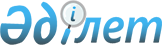 "Ауыл, орман, аңшылық және балық шаруашылығы статистикасы бойынша жалпымемлекеттік статистикалық байқаулардың статистикалық нысандары мен оларды толтыру жөніндегі нұсқаулықтарды бекіту туралы" Қазақстан Республикасы Ұлттық экономика министрлігінің Статистика комитеті төрағасының 2017 жылғы 20 қарашадағы № 180 бұйрығына өзгерістер енгізу туралы
					
			Күшін жойған
			
			
		
					Қазақстан Республикасы Ұлттық экономика министрлігі Статистика комитеті Төрағасының 2018 жылғы 24 желтоқсандағы № 12 бұйрығы. Қазақстан Республикасының Әділет министрлігінде 2018 жылғы 29 желтоқсанда № 18119 болып тіркелді. Күші жойылды - Қазақстан Республикасы Ұлттық экономика министрлігі Статистика комитеті Төрағасының 2020 жылғы 10 ақпандағы № 21 бұйрығымен
      Ескерту. Күші жойылды – ҚР Ұлттық экономика министрлігі Статистика комитеті Төрағасының 10.02.2020 № 21 (алғашқы ресми жарияланған күнінен кейін күнтізбелік он күн өткен соң қолданысқа енгізіледі) бұйрығымен.

      РҚАО-ның ескертпесі!

      Осы бұйрық 01.01.2019 бастап қолданысқа енгізіледі
      БҰЙЫРАМЫН:
      1. "Ауыл, орман, аңшылық және балық шаруашылығы статистикасы бойынша жалпымемлекеттік статистикалық байқаулардың статистикалық нысандары мен оларды толтыру жөніндегі нұсқаулықтарды бекіту туралы" Қазақстан Республикасы Ұлттық экономика министрлігінің Статистика комитеті төрағасының 2017 жылғы 20 қарашадағы № 180 бұйрығына (Нормативтік құқықтық актілерді мемлекеттік тіркеу тізілімінде № 16070 болып тіркелген, 2017 жылы 26 желтоқсанда Қазақстан Республикасы нормативтік құқықтық актілерінің эталондық бақылау банкінде жарияланған) мынадай өзгерістер енгізілсін:
      6), 7), 12), 13), 26), 27), 28), 29), 34) және 35) қосымшалары осы бұйрыққа 1), 2), 3), 4), 5), 6), 7), 8), 9) және 10) қосымшаларға сәйкес редакцияда жазылсын.
      2. Қазақстан Республикасы Ұлттық экономика министрлігі Статистика комитетінің Статистикалық қызметті жоспарлау басқармасы Заң басқармасымен бірлесіп заңнамада белгіленген тәртіппен:
      1) осы бұйрықты Қазақстан Республикасының Әділет министрлігінде мемлекеттік тіркеуді;
      2) осы бұйрық мемлекеттік тіркелген күнінен бастап күнтізбелік он күн ішінде оны қазақ және орыс тілдерінде "Республикалық құқықтық ақпарат орталығы" шаруашылық жүргізу құқығындағы республикалық мемлекеттік кәсіпорнына Қазақстан Республикасы нормативтік құқықтық актілерінің эталондық бақылау банкіне ресми жариялау және енгізу үшін жолдауды;
      3) осы бұйрықты Қазақстан Республикасы Ұлттық экономика министрлігі Статистика комитетінің интернет-ресурсында орналастыруды қамтамасыз етсін.
      3. Қазақстан Республикасы Ұлттық экономика министрлігі Статистика комитетінің Статистикалық қызметті жоспарлау басқармасы осы бұйрықты Қазақстан Республикасы Ұлттық экономика министрлігі Статистика комитетінің құрылымдық бөлімшелері мен аумақтық органдарына жұмыс бабында басшылыққа алу және пайдалану үшін жеткізсін.
      4. Осы бұйрықтың орындалуын бақылауды өзіме қалдырамын.
      5. Осы бұйрық 2019 жылғы 1 қаңтардан бастап қолданысқа енгізіледі және ресми жариялауға жатады.
      КЕЛІСІЛДІ
      Қазақстан Республикасының
      Ауыл шаруашылығы министрлігі
      2. Мал мен құс бастарының қозғалысы туралы ақпаратты көрсетіңіз, бас
      Укажите информацию о движении поголовья скота и птицы, голов
      Кестенің жалғасы
      Ескертпе:
      Примечание:
      1 ӘАОЖ Қазақстан Республикасы Ұлттық экономика министрлігі Статистика комитетінің ресми сайтында орналасқан (www.stat.gov.kz >> Жіктеуіштер>> Статистикалық жіктеулер >> Әкімшілік-аумақтық объектілер жіктеуіші)
      1 КАТО размещен на официальном сайте Комитета по статистике Министерства национальной экономики Республики Казахстан (www.stat.gov.kz >> Классификаторы >> Статистические классификации >> Классификатор административно-территориальных объектов)
      Кестенің жалғасы
      3. Мал шаруашылығы өнімдерін өндіру және өткізу туралы ақпаратты көрсетіңіз
      Укажите информацию о производстве и реализации продукции животноводства
      3.1 Тірідей салмақта сойысқа өткізілгені, центнер
      Реализация на убой в живом весе, центнер
      Ескертпе:
      Примечание:
      2 Мұнда және бұдан әрі АШӨСЖ - Қазақстан Республикасы Ұлттық экономика министрлігі Статистика комитетінің интернет-ресурсында "Жіктеуіштер" бөлімінде орналасқан Ауыл, орман және балық шаруашылығы өнімдерінің (көрсетілген қызметтердің) анықтамалығына сәйкес толтырылады
      2 Здесь и далее СКПСХ - заполняется согласно Справочнику продукции (услуг) сельского, лесного и рыбного хозяйства, размещенному на интернет-ресурсе Комитета по статистике Министерства национальной экономики Республики Казахстан в разделе "Классификаторы"
      3.2 Өнімнің басқа түрлері
      Другие виды продукции
      4. Есепті айда өнім алынған мал мен құстың жеке түрлерінің орташа саны туралы ақпаратты көрсетіңіз, бас
      Укажите информацию о среднем поголовье отдельных видов скота и птицы, от которых получена продукция в отчетном месяце, голов
      5. Мал азығының нақты бары туралы ақпаратты көрсетіңіз (1-қарашадан 1-сәуірге дейін ай сайын)
      Укажите информацию о наличии кормов (с 1 ноября по 1 апреля ежемесячно)
      5.3 Мал азығының басқа түрлерінің қолда бары, центнер
      Наличие других видов кормов, в центнерах
      Ескертпе: 
      Примечание:
      3 Осы бөлімді толтырған кезде осы статистикалық нысанға "Негізгі мал азықтарының құнарлығы" 1-қосымшасында келтірілген мал азығы бірліктері қолданылады
      3 При заполнении данного раздела учитываются кормовые единицы, приведенные в приложении 1 "Питательность основных кормов" к данной статистической форме
      Ескертпе:
      Примечание:
      4 Аталған тармақ "Мемлекеттік статистика туралы" Қазақстан Республикасының 2010 жылғы 19 наурыздағы Заңының 8-бабының 5-тармағына сәйкес толтырылады
      4 Данный пункт заполняется согласно пункту 5 статьи 8 Закона Республики Казахстан от 19 марта 2010 года "О государственной статистике" Негізгі мал азықтарының құнарлығы (1 килограмм табиғи мал азығындағы азық өлшемі) "Мал шаруашылығының жағдайы туралы есеп" (коды 141101201, индексі 24-сх, кезеңділігі айлық) жалпымемлекеттік статистикалық байқаудың статистикалық нысанын толтыру жөніндегі нұсқаулық
      1. Осы "Мал шаруашылығының жағдайы туралы есеп" (коды 141101201, индексі 24-сх, кезеңділігі айлық) жалпымемлекеттік статистикалық байқаудың статистикалық нысанын толтыру жөніндегі нұсқаулық "Мемлекеттік статистика туралы" Қазақстан Республикасының 2010 жылғы 19 наурыздағы Заңының 12-бабының 8) тармақшасына сəйкес әзірленді жəне "Мал шаруашылығының жағдайы туралы есеп" (коды 141101201, индексі 24-сх, кезеңділігі айлық) жалпымемлекеттік статистикалық байқаудың статистикалық нысанын (бұдан әрі - статистикалық нысан) толтыруды нақтылайды.
      2. Келесі анықтамалар осы статистикалық нысанды толтыру мақсатында қолданылады:
      1) азық-түлік мақсатында қайта өңдеу - туынды тағам өнімдерін өндіру үшін пайдаланылатын өнімдер саны;
      2) көк мал азығы - табиғи және жақсартылған шалғындар мен жайылымдар, сондай-ақ көкпен қоректендіру үшін арнайы өсірілген дақылдар. Көк мал азықтарының ерекшелігі - құрамындағы ылғалдың жоғарылығы (70 - 85%);
      3) құнарлы мал азығы - құрамындағы қоректік заттары жоғары мал азығы. Құнарлы мал азығының негізгі бөлігін астық және бұршақ дақылдарының дәндері құрайды. Құнарлы мал азығына кебек, күнжаралар, өсімдік майы өндірісінің қалдықтары, жом және сірне, крахмал сірнелі, спирт, сыра қайнату өндірісі мен шарап дайындау ісінің қалдықтары, жануар тектес мал азықтары: балық, ет, ет-сүйек, қан және сүйек ұны, мал азығы ашытқылары, витаминдер және шөп ұны жатады;
      4) құрама жем - белгілі бір түрі, типі және өнімділігі бойынша жануарларды толық азықтандыруды қамтамасыз ететін түрлі азық және азық қоспаларының қажетті мөлшеріне дейін қоспалардан тазартылған және ұсақталған қоспа;
      5) өңір (осы статистикалық байқау үшін) - облыс, республикалық маңызы бар қала;
      6) өндірістік тұтыну - ішкі пайдалануға жұмсалған өнімдердің шығыстары (мал мен құсты азықтандыруға, инкубацияға жұмсалған жұмыртқа шығындары);
      7) пішен - шөпті сусыздандыру нәтижесінде алынған және құрамында ылғалдың үлес салмағы 17%-дан аспайтын азық;
      8) пішендеме - кемінде 40% ылғалдыққа дейін дегдітілген және анаэробты жағдайларда сақталған вегетацияның ерте фазаларында жиналған шөптерден дайындалған азық;
      9) сабан - бастырудан кейін қалған дәнді және дәнді бұршақ дақылдарының құрғақ сабағы, сондай-ақ жапырақтан, гүл шоғырынан және тұқымнан босатылған зығыр, сора, кенаф және басқа да өсімдіктердің сабақтары;
      10) сойыс салмағы (сойыс салмақ) - бұл килограммен көрсетілген жануардың толық өңделгеннен кейінгі (бассыз, терісіз, қол-аяқсыз және ішкі органдарсыз) жаңа сойылған мал етінің нақты салмағы;
      11) сүрлем - ауыл шаруашылығы жануарларына арналған шырынды мал азығы, жоғары қоректі қасиеттері бар, өзінің калориялығы, дәрумендігі және диеталық қасиеттері бойынша жаңа шабылған шөппен теңеседі.
      3. Бірнеше аудандар және (немесе) облыстар аумағында мал шаруашылығы саласында қызметті жүзеге асырған заңды тұлғалар және (немесе) олардың құрылымдық және оқшауланған бөлімшелері, дара кәсіпкерлер, шаруа немесе фермер қожалықтары статистикалық нысанды мал мен құсты өсіру және мал шаруашылығы өнімін өндіру бойынша қызметтің нақты жүзеге асырылатын орны бойынша сипаттайтын, әр аумақ бойынша ақпаратты көрсете отырып жеке бланкілерде ұсынады.
      4. 2-бөлімнің 1-жолында шаруашылықтың мал қорасында немесе жайлауда жайылымда болғанына қарамастан айдың 1-ші күніндегі жағдай бойынша шаруашылықтағы мал мен құс түрлерінің нақты қолда бары көрсетіледі. Сүтті және етті табынның сиырлар санына негізгі табынға қосқаннан кейін, бұзаулаған қашарларды, суалған және қысыр сиырларды және 27 айға жеткен қашарларды қоса негізгі табынның сиырлары жатады.
      2-бөлімнің 3-жолы бойынша өлі туылған төлді есептемегенде кейіннен сатылған, сойылған немесе өлген төлді қоса есепті айда шаруашылықтың иелігіндегі аналықтан тірідей туған төл көрсетіледі. Алынған төл санына шаруашылық басқа тараптан сатып алған есепті айда туған төл қосылмайды.
      2-бөлімнің 4-жолы бойынша шаруашылықпен өз өңірі шегінде ауыл шаруашылығы кәсіпорындарынан, дара кәсіпкерлерден және шаруа немесе фермер қожалықтарынан және жұртшылық шаруашылықтарынан мал мен құстың барлық сатып алынған жағдайлары (сатып алынғаны, айырбастау тәртібінде алынғаны, сыйға тарту, кездейсоқ қызметтерге, қарызға немесе қарызды өтеуге және басқа) жазылады.
      2-бөлімнің 8-жолы бойынша республиканың басқа өңірлерінен, сондай-ақ шет елдерден (импорт) сатып алынған мал мен құс бастарының саны көрсетіледі.
      2-бөлімнің 9-жолында шаруашылықпен сойылған (өздігінен немесе қасапханада) мал мен құс басының саны көрсетіледі, олардың еті жеке қажеттілікке пайдалануға, сатуға немесе ұйымдарға, кәсіпорындарға және шаруашылық қызметкерлерге, оның ішінде айырбас келісімі бойынша беруге арналған. Осы жолда дайындаушы ұйымдарға, қайта өңдеу кәсіпорындарына, қоғамдық тамақтандыру желісі (асханалар, мейрамханалар, дәмханалар), базарларды қоса сауда желісі арқылы және экспортқа союға сатылған мал мен құс басының саны көрсетіледі.
      2-бөлімнің 10 және 11-жолдарында мал мен құстың сойылған немесе тірідей және сойыс массасында союға өткізілген салмағы көрсетіледі. Қой бойынша қаракөл елтірісіне сойылған төл де есептеледі (етке сойылған қойдың бір басының тірідей салмағын анықтау барысында қаракөл елтірісіне сойылған төлдің тірідей салмағы есептелмейді).
      2-бөлімнің 12-жолында ағымдағы айда өлген жас төлді қоса алғанда есепті айдағы мал мен құстың (өрттен, табиғи апаттан, суға батып кеткен және басқа) барлық өлген саны қамтылады. Сонымен бірге еті тағамға пайдаланылмаған немесе тек ауыл шаруашылығы малы, құсының және басқа да үй жануарларының азығына пайдаланылған мәжбүрлі түрде сойылған мал жатады.
      2-бөлімнің 13-жолы бойынша өз өңірі шегінде ауыл шаруашылығы кәсіпорындарына, дара кәсіпкерлерге және шаруа немесе фермер қожалықтарына және жұртшылық шаруашылықтарына барлық тірі малдың шығыс жағдайлары (сатылғаны, айырбастау, сыйға тарту, кездейсоқ қызметтерге, қарызға немесе қарызды өтеуге, еңбек ақыға) жазылады.
      2-бөлімнің 17-жолы бойынша республиканың басқа өңірлеріне, шет елдерге (экспортқа) шығарылған мал мен құс бастарының саны және мал шығыстарының басқа жағдайлары (мысалы ұрланғаны) көрсетіледі.
      2-бөлімнің 18-жолы бойынша шаруашылықтың мал қорасында немесе жайлауда жайылымда болғанына қарамастан, шаруашылықтағы барлық мал мен құстың саны көрсетіледі.
      2-бөлімнің 20-жолы бойынша аналықтардың орташа басы аналық басының бір айдағы мал азығы күндерінің қосындысын осы айдағы күндердің санына бөлу арқылы есептеледі. Бір бас малдың бір тәулік ішінде шаруашылықта болуы мал азығы күні деп есептеледі.
      Аналықтардың орташа басы орташа хронологиялық формула бойынша есептеледі: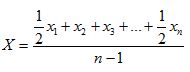 
      мұнда, 
      X - есепті айдағы аналықтардың орташа басы;
      х1 - есепті айдың 1-ші күніне аналық бастарының саны;
      х2 - есепті айдың 2-ші күніне аналық бастарының саны;
      х3 - есепті айдың 3-ші күніне аналық бастарының саны;
      хn - есепті айдың соңғы күніне аналық бастарының саны;
      n - есепті айдағы күндер саны.
      Әрбір күнге деректер жоқ болған жағдайда аналықтардың орташа басы есепті айдың басына және соңына орташа арифметикалық ретінде есептеледі.
      Осы көрсеткішті есептеу үшін база ретінде есепті айда төл беруге қабілетті аналықтардың саны алынады.
      5. 3.1 және 3.2-ішкі бөлімдерде мал шаруашылығы өнімдерін өндіру және өткізу бойынша деректер көрсетіледі.
      3.1-ішкі бөлімнің 1-бағанында тірідей салмақта мал мен құстың шаруашылықта сойылғаны немесе союға өткізілгені көрсетіледі.
      3.1-ішкі бөлімнің 2.4-бағанында экспорт көлемі сойыс салмақта көрсетіледі.
      3.2-ішкі бөлімнің 01.41.20.110 және 01.41.20.120-кодтары бойынша есепті айға нақты сауылған сиыр сүті, оның өткізілгеніне немесе бір бөлігі шаруашылықта пайдаланылғаны, оның ішінде бұзауларды суаруға кеткеніне қарамастан көрсетіледі. Емізіп асырау кезінде бұзаулар сорған сүт өнімге кірмейді.
      01.45.30.100 коды бойынша оның сатылғаны немесе ішкішаруашылық қажеттілігіне жұмсалғанына қарамастан қойдың барлық нақты қырқылған жүні көрсетіледі. Қой терісін былғарыға өнеркәсіптік өңдеу кезінде алынған жүн ("қышқыл жүн" деп аталатын) өнімге енгізілмейді. Жүннің салмағы қойды тура қырқудан кейінгі табиғи салмақта көрсетіледі.
      01.47.21 коды бойынша құстар санын ұдайы өсіруге (инкубацияға) жұмсалған жұмыртқа санын қоса, олардың бір айда тауық мекиендерінен жиналғаны көрсетіледі.
      Елтірі қозылардың терілеріне қаракөлше, қаракөл және елтірі жатады.
      Ірі терілер өндірісіне салмағы 10 килограмнан астам жаңа сойылған ірі қара мал, жылқы, түйе және басқа да терілер жатады.
      Шағын терілер өндірісіне салмағы 10 килограмға дейін жаңа сойылған қой, ешкі, бұзау, құлын, бота және басқа да терілер жатады.
      6. 3.3-ішкі бөлімде қырқылған қой жүнінің жалпы мөлшерінен бастапқы өңдеуге өткізілген жүннің мөлшері көрсетіледі. Бастапқы өңдеуге жүнді іріктеу, түту, шаю жəне кептіру жатады.
      7. 4-бөлімде есепті айда олардан өнім алынған мал мен құстың жеке түрлерінің орташа саны көрсетіледі. Сауын сиыр басының, тауық-мекиенінің орташа саны 2-бөлімнің 20-жолына ұқсас есептеледі. Қырқылған қой бойынша есепті айда олардан жүн алынған қойдың саны көрсетіледі.
      8. 5-бөлімде мал азығының түрлері бойынша қолда бары есепке алынады.
      1 қарашадан 1 сәуірге дейін ай сайын 5.1-ішкі бөлімін толтыру үшін әр мал азығы түрінің нақты салмағын мал азығының қоректік нормативі арқылы мал азығы бірлігіне ауыстырылады.
      Дәнді және дәнді бұршақты жемшөптік дақылдарға малды азықтандыруға пайдаланылған барлық дәнді және дәндібұршақты дақылдардың көк салмағы кіреді. Жемшөптік астық құнарлы мал азықтарында есепке алынады. 
      5.3-ішкі бөлімін толтырғанда шошқа мен үй құсын азықтандыруға дәнділердің сабаны және қауызы, сондай-ақ шөп қолданылмайды.
      9. Осы статистикалық нысанды ұсыну қағаз жеткізгіште немесе электрондық түрде жүзеге асырылады. Статистикалық нысанды электрондық түрде толтыру Қазақстан Республикасы Ұлттық экономика министрлігі Статистика комитетінің интернет-ресурсында (www.stat.gov.kz) орналастырылған "Деректерді оn-line режимде жинау" ақпараттық жүйесі арқылы жүзеге асырылады.
      10. Ескерту: х - осы позиция толтыруға жатпайды.
      11. Арифметика-логикалық бақылау:
      1) 2-бөлім "Мал мен құс басының қозғалысы":
      есепті айдағы 1-жол = есепті өткен айдағы 18-жолға, әр баған үшін;
      есепті айдағы 2-жол = есепті өткен айдағы 19-жолға, әр баған үшін;
      егер 1-жол толтырылған болса, 2-жолды толтыру қажет, әр баған үшін;
      4-жол = 5-7-жолдар қосындысына, әр баған үшін;
      егер 9-жол толтырылған болса, 10 және 11-жолдарды толтыру қажет, әр баған үшін;
      10-жол > 11-жолдан, 01.41.10.110 және 01.42.11.110-кодтарынан басқа, әр баған үшін;
      егер 18-жол толтырылған болса, 19-жолды толтыру қажет, әр баған үшін;
      егер 3-жол > 0, 20-жол > 0, 01.47.1 кодынан басқа, әр баған үшін;
      егер 10-жол > 0, 11-жол > 0, 01.41.10.110 және 01.42.11.110 кодтарынан басқа, әр баған үшін;
      13-жол = 14 - 16-жолдар қосындысына, әр баған үшін;
      18-жол = 1-жол + 3-жол + 5-жол + 6-жол + 7-жол + 8-жол - 9-жол - 12-жол - 14-жол - 15-жол - 16-жол - 17-жол;
      01.41.1 баған ≥ 01.41.10.110-бағанына, әр баған үшін; 
      01.42.1 баған ≥ 01.42.11.110-бағанына, әр баған үшін; 
      2) Бөлім аралық бақылау:
      2-бөлімнің 01.41.1, 01.42.1, 01.45.11, 01.45.12, 01.43.10, 01.46.10, 01.47.1, 01.44.10, 01.49.19.122 кодтары бойынша 10-жолы = 3.1-ішкі бөлімнің сәйкес кодтары бойынша 1-бағанына;
      егер 3.2-ішкі бөлімнің 01.41.20.110 коды бойынша 1-бағанында деректер бар болса, онда 4-бөлімде 1.1-жолдың 1-бағанын толтыру қажет;
      егер 3.2-ішкі бөлімнің 01.41.20.120 коды бойынша 1-бағанында деректер бар болса, онда 4-бөлімде 1.2-жолдың 1-бағанын толтыру қажет;
      егер 3.2-ішкі бөлімнің 01.45.30.100 коды бойынша 1-бағанында деректер бар болса, онда 4-бөлімде 3-жолдың 1-бағанын толтыру қажет; 
      егер 3.2-ішкі бөлімнің 01.47.21 коды бойынша 1-бағанында деректер бар болса, онда 4-бөлімде 2-жолдың 1-бағанын толтыру қажет;
      егер 3.2-ішкі бөлімнің 01.49.32 коды бойынша 1-бағанында деректер бар болса, онда 4-бөлімде 4-жолдың 1-бағанын толтыру қажет;
      3.2-ішкі бөлімі 01.49.39.200 коды 1-бағаны ≤ 2-бөлімнің 9-жолы + 12-жолдың 01.41.1 + 01.42.1 + 01.43.10 + 01.44.10 кодтар қосындылары бойынша;
      3.2-ішкі бөлімі 1-бағанының 01.49.39.300 + 01.49.39.200 кодтары ≤ 2-бөлімнің 9-жолы + 12-жолдың 01.41.1 + 01.42.1 + 01.43.10 + 01.44.10 + 01.45.11 + 01.45.12 кодтарының қосындылары бойынша;
      3.3-ішкі бөлім ≤ 3.2-бөлімнің 01.45.30.100 коды бойынша 1-бағаны; 
      3.4-ішкі бөлім ≤ 3.2-бөлімнің 01.41.20.110 + 01.41.20.120 кодтар қосындылары бойынша 1-бағаны;
      егер 4-бөлімде 1-жолдың 1-бағаны толтырылған болса, онда 2-бөлімде 01.41.1 және/немесе 01.42.1 кодтары бойынша 20-жолын толтыру қажет;
      4-бөлімнің 4-жолдың 1-бағаны ≤ 2-бөлімнің 9-жолынын 01.45.11 кодынан.
      12. Қосымша бақылаулар рұқсат етілген болып табылады және респонденттердің жаңылысып жазуы және көңіл қоймағандығы себебінен туындайтын тіркеудің кездейсоқ қателерінің пайда болу ықтималдылығын төмендету мақсатында көзделген:
      2-бөлімнің 9 және 10-жолын толтыру кезінде мал мен құстың бір басының орташа тірі салмағы (10-жолының 9-жолына қатынасы) келесі шектерге шықпайтыны ескеріледі. Ірі қара малдың бір басының орташа тірі салмағының ең төмен рұқсат етілген мәні - 230 килограмм (бұдан әрі - кг), ең жоғарғы рұқсат ету - 550 кг. Сиырлар үшін осы мәндер тиісінше 380 кг және 550 кг; жылқылар - 270 кг және 600 кг; түйелер - 370 кг және 1000 кг; қойлар және ешкілер - 30 кг және 65 кг; шошқалар - 70 кг және 150 кг; маралдар - 250 кг және 300 кг; үй құсы - 0,5 кг және 8 кг; қояндар - 2,5 кг және 4 кг; фермада өсірілген құстар - 1 кг және 8 кг, өзге де жануарлар - 250 кг және 350 кг құрайды;
      2-бөлімнің 11-жолын толтыру кезінде тірі салмақта союға өткізілген мал мен құстың сойыс салмағының шығыс коэффициенті (пайызда көрсетілген 11-жолының 10-жолға қатысы) келесі мәнде болатыны ескеріледі. Ірі қара мал үшін сойыс шығысының коэффициенті 50-59%-ды, жылқылар - 48-53%-ды, түйелер - 48-54%-ды, қойлар және ешкілер - 43-58%-ды, шошқалар - 66-78%-ды, үй құсы - 61-80%-ды, маралдар - 45-48%-ды құрайды.3.2-ішкі бөлімді толтыру кезінде бір сиырға есептегендегі сиыр сауымы күніне 23 килограмнан (өндірілген сиыр сүтінің сауылатын сиырдың орташа басына қатысы), тауық мекиендерінің орташа жұмыртқалағыштығы - айына 30 данадан (тауық жұмыртқасы өндірісінің тауық мекиендерінің орташа данадан (тауық жұмыртқасы өндірісінің тауық мекиендерінің орташа басына қатысы), ал бір қойдан орташа жүн қырқуы - 4,5 килограмнан (жүн өндірісінің саны қырқылған қой санына қатысы) аспайтыны ескеріледі.
      Егер шындығында жоғарыда келтірілген қандай да бір шектеулердің сақталмау құбылысы орын алған жағдайда, статистикалық нысан бойынша есеппен бірге статистика органына тиісті түсініктеме ұсынады.
      2. Балық аулау
      Рыболовство
      2.1. Балық және басқа да су жануарларын аулау және оларды өткізу туралы мәліметтерді көрсетіңіз (АШӨСЖ² бойынша 03.00.1, 03.00.2, 03.00.3, 03.00.4 топтары)
      Укажите сведения об улове рыбы и других водных животных и их реализации (группы 03.00.1, 03.00.2, 03.00.3, 03.00.4 по СКПСХ²)
      Ескертпе:
      Примечание:
      ¹ ӘАОЖ Қазақстан Республикасы Ұлттық экономика министрлігі Статистика комитетінің интернет-ресурсында "Жіктеуіштер" бөлімінде орналастырылған "Әкімшілік-аумақтық объектілер жіктеуішіне" сәйкес толтырылады
      ¹ КАТО заполняется согласно "Классификатору административно-территориальных объектов", размещенному на интернет-ресурсе Комитета по статистике Министерства национальной экономики Республики Казахстан в разделе "Классификаторы"
      ² Мұнда және бұдан әрі АШӨСЖ - Қазақстан Республикасы Ұлттық экономика министрлігі Статистика комитетінің интернет-ресурсында "Жіктеуіштер" бөлімінде орналастырылған "Ауыл, орман және балық шаруашылығы өнімдерінің (көрсетілетін қызметтердің) статистикалық анықтамалығына" сәйкес толтырылады
      ² Здесь и далее СКПСХ - заполняется согласно "Справочнику продукции (услуг) сельского, лесного и рыбного хозяйства", размещенному на интернет-ресурсе Комитета по статистике Министерства национальной экономики Республики Казахстан в разделе "Классификаторы"
      ³ САА - осы нысанның 1-қосымшасына сәйкес "Су айдындарының анықтамалығы" негізінде толтырылады
      ³ СРВ - заполняется согласно "Справочнику водоемов", соответствии с приложением 1 к данной статистической форме
      3. Акваөсіру
      Аквакультура
      3.1. Балық өсіру материалын өсіру және өткізу туралы мәліметтерді көрсетіңіз (АШӨСЖ² бойынша 03.00.1, 03.00.2, 03.00.3, 03.00.4 топтары)
      Укажите сведения о выращивании и реализации рыбопосадочного материала (группы 03.00.1, 03.00.2, 03.00.3, 03.00.4 по СКПСХ²)
      3.2. Жіберілген балық өсіру материалының саны туралы мәліметтерді көрсетіңіз (АШӨСЖ² бойынша 03.00.1, 03.00.2, 03.00.3, 03.00.4 топтары), мың данамен
      Укажите сведения о количестве выпущенного рыбопосадочного материала (группы 03.00.1, 03.00.2, 03.00.3, 03.00.4 по СКПСХ²), в тысячах штук
      3.3. Өсірілген тауарлық балық және басқа да су жануарларын өсіру және өткізу туралы мәліметтерді көрсетіңіз (АШӨСЖ¹ бойынша 03.00.1, 03.00.2, 03.00.3, 03.00.4 топтары)
      Укажите сведения о выращивании и реализации выращенной товарной рыбы и других водных животных (группы 03.00.1, 03.00.2, 03.00.3, 03.00.4 по СКПСХ¹)
      Ескертпе:
      Примечание:
      ⁴ Мұнда және бұдан әрі ӨОА - осы статистикалық нысанға 2-қосымшада келтірілген "Өсіру орындарының анықтамалығына" сәйкес толтырылады
      ⁴ Здесь и далее СМК - заполняется согласно "Справочнику мест культивирования", приведенному в приложении 2 к данной статистической форме
      ⁵ АШӨӨАА - осы статистикалық нысанның 3-қосымшасына сәйкес "Ауыл шаруашылығы өнімдерін өткізу арналарының анықтамалығы" негізінде толтырылады
      ⁵ СКРСП - заполняется согласно "Справочнику каналов реализации сельскохозяйственной продукции", соответствии с приложением 3 к данной статистической форме
      3.4. Балық ресурстарын және басқа да су жануарларын өсіру орындары туралы мәліметтерді көрсетіңіз (АШӨСЖ¹ бойынша 03.00.1, 03.00.2, 03.00.3, 03.00.4 топтары)
      Укажите сведения о местах культивирования рыбных ресурсов и других водных животных (группы 03.00.1, 03.00.2, 03.00.3, 03.00.4 по СКПСХ¹)
      Ескертпе:
      Примечание:
      ⁶ Осы статистикалық нысанның 2-қосымшасына сәйкес "Өсіру орындарының анықтамалығы" негізінде өлшем бірліктер толтырылады
      ⁶ Заполняется в единицах измерения, согласно "Справочнику мест культивирования", соответствии с приложением 2 к данной статистической форме
      3.5. Су айдындарының көрсеткіштері
      Показатели водоемов
      4. Балық аулау және акваөсіру саласындағы көрсетілген қызметтер туралы ақпаратты көрсетіңіз
      Укажите информацию об услугах, оказанных в области рыболовства и аквакультуры
      4.1 Балық аулау саласындағы көрсетілетін қызметтерді көрсетіңіз (АШӨСЖ² бойынша 03.00.71 тобы)
      Укажите услуги в области рыболовства (группа 03.00.71 по СКПСХ²)
      4.2 Акваөсіру саласындағы қызметтерді көрсетіңіз (АШӨСЖ² бойынша 03.00.72 тобы)
      Укажите услуги в области аквакультуры (группа 03.00.72 по СКПСХ²)
      5. Басқа да қызмет түрлері
      Другие виды деятельности
      Ескертпе:
      Примечание:
      ⁷ ЭҚЖЖ - Қазақстан Республикасы Ұлттық экономика министрлігі Статистика комитетінің интернет-ресурсында "Жіктелімдер" бөлімінде орналастырылған "Экономикалық қызмет түрлерінің номенклатурасына" сәйкес толтырылады
      ⁷ ОКЭД - заполняется согласно "Номенклатуре видов экономической деятельности", размещенной на интернет-ресурсе Комитета по статистике Министерства национальной экономики Республики Казахстан в разделе "Классификаторы"
      Ескертпе:
      Примечание: 
      ⁸ Аталған тармақ "Мемлекеттік статистика туралы" Қазақстан Республикасының 2010 жылғы 19 наурыздағы Заңының 8-бабының 5-тармағына сәйкес толтырылады
      ⁸ Данный пункт заполняется согласно пункту 5 статьи 8 Закона Республики Казахстан от 19 марта 2010 года "О государственной статистике" Су айдындарының анықтамалығы Өсіру орындарының анықтамалығы Ауыл шаруашылығы өнімдерін өткізу арналарының анықтамалығына "Балық аулау және акваөсіру туралы" (коды 141112131, индексі 1-балық, кезеңділігі жылдық) жалпымемлекеттік статистикалық байқаудың статистикалық нысанын толтыру жөніндегі нұсқаулық
      1. Осы "Балық аулау және акваөсіру туралы" (коды 141112131, индексі 1-балық, кезеңділігі жылдық) жалпымемлекеттік статистикалық байқаудың статистикалық нысанын толтыру жөніндегі нұсқаулық "Мемлекеттік статистика туралы" Қазақстан Республикасының 2010 жылғы 19 наурыздағы Заңының 12-бабы 8) тармақшасына сәйкес әзірленді және "Балық аулау және акваөсіру туралы" жалпымемлекеттік статистикалық байқаудың (коды 141112131, индексі 1-балық, кезеңділігі жылдық) статистикалық нысанын (бұдан әрі - статистикалық нысан) толтыруды нақтылайды.
      2. Келесі анықтамалар осы статистикалық нысанды толтыру мақсатында қолданылады:
      1) акваөсіру - балық ресурстарының және басқа да су жануарларының жасанды өсімін молайту және өсіру;
      2) арықтар - су айналымының жоғары деңгейі бар, жер деңгейінен жоғары немесе төмен салынған жасанды бірліктер;
      3) ауланған балық - балық шаруашылығы су айдындарында балық ресурстары мен басқа да су жануарларының ауланған көлемі;
      4) балық аулау - балық ресурстары мен басқа да су жануарларын аулау;
      5) балық шаруашылығы су айдындары және (немесе) учаскелері - балық ресурстарын және басқа да су жануарларын аулау, өсіру және көбейту үшiн пайдаланылатын немесе пайдаланылуы мүмкiн не олардың қорларының өсiмiн молайту үшiн маңызы бар су айдындары не олардың бөліктері (өзендер және оларға теңестiрiлген каналдар, көлдер, сулы-батпақты алқаптар, су қоймалары, тоғандар және басқа да iшкi су айдындары, аумақтық сулар), сондай-ақ теңiз сулары;
      6) бөгеулер - адамдар қолдан жасаған және табиғи жағдайларға сәйкес келетін өткізбейтін кедергілерден құрастырылған жартылай тұрақты немесе маусымдық қоршаулар.
      7) қоршалған учаскелер мен айдамдар - ау, сымды тор және басқа да кедергілермен шектелген, мұның өзінде шектеусіз су айналымына мүмкіндік беретін және су айналымы судың түбі мен бетінің арасындағы толық су қабатын алып тұратындығымен ерекшеленетін су алаңы;
      8) көлде тауарлы балық өсiру шаруашылығы - табиғи және жасанды су айдындарында ихтиофаунаны толық немесе ішінара ауыстыру арқылы жартылай ерікті бақыланатын жағдайларда балықтар мен басқа да су жануарларын өсіру жөніндегі шаруашылық қызметтің түрі;
      9) қызметтің басқа да түрлері - балық аулау және акваөсіру қызметінен басқа кәсіпорын жүзеге асырған қызмет түрлері;
      10) сумен қамтамасыз ету циклі тұйықталған балық өсіру шаруашылығы - сумен қамтамасыз етудің тұйықталған циклі технологиясы қолданыла отырып, балықтар мен басқа да су жануарларын қолдан өсірумен байланысты шаруашылық қызмет түрі;
      11) тауарлық балық - тағамдық өнім ретінде өткізілетін, бақыланатын немесе ішінара бақыланатын жағдайларда өсіріп шығарылған және (немесе) өсірілген кез-келген балық;
      12) тоғандар мен бассейндер - суды ұстау және су айналымын қамтамасыз етуге қабілетті жер деңгейінен жоғары немесе төмен салынған жасанды бірліктер;
      13) шарбақтар - табиғи су айналымына мүмкіндік беретін кіріктіре орнатылған ау, сымды тор немесе кез келген өзге торланған материалдармен қоршалған ашық немесе жабық құрылымдар.
      3. Балық аулау және акваөсіру саласындағы қызмет бірнеше аудандардың және (немесе) облыстардың аумақтарында жүзеге асырылатын болса, жеке және заңды тұлғалар статистикалық нысанды әр аумақ бойынша ақпаратты көрсете отырып, жеке бланкілерде ұсынады, яғни деректер балық аулау және акваөсіру саласындағы қызметті жүзеге асыру орны бойынша көрсетіледі. Құрылымдық бөлімшеге статистикалық нысанды тапсыру жөніндегі өкілеттіліктер берілген жағдайда, ол осы есепті өзінің орналасқан жері бойынша статистика органына тапсырады.
      4. 1-бөлімде тіркелген жеріне қарамастан, балық аулау және акваөсіру саласында қызметтің нақты іске асыру орны көрсетіледі (облыс, қала, аудан).
      Деректер Қазақстан Республикасы Ұлттық экономика министрлігі Статистика комитетінің интернет-ресурсында (www.stat.gov.kz) орналастырылған Ауыл, орман және балық шаруашылығы өнімдерінің (көрсетілетін қызметтерінің) анықтамалығына (бұдан әрі - АШӨСЖ) сәйкес толтырылады (респондент жолдар бойынша өнімнің түрін толтырады, статистика органдары тиісті код қояды).
      Су айдындарының атауы статистикалық нысанға 1-қосымшада келтірілген "Су айдындарының анықтамалығына" сәйкес көрсетіледі.
      5. 2.1-ішкі бөлімнің 1-бағанында ауланған балықтың және басқа да су жануарларының барлық түрлерінің жалпы салмағы килограммен бір ондық белгімен көрсетіледі. Өнімдердің нақты түрлері бойынша деректерге барлық өнімдер, соның ішінде осы кәсіпорынның ішкі өндірістік қажеттіліктеріне жұмсалғандары да қосылатындығы көрсетіледі.
      2.1-ішкі бөлімнің 2-бағанында барлық балық және басқа да су жануарларын өткізу заттай мәнде бір ондық белгімен, 2.1-ішкі бөлімнің 3-бағанында есепті жылдың өткізу бағаларында құндық мәнде көрсетіледі.
      6. 3.1-ішкі бөлімде қыстайтын су айдындарында, қыстауға лайықталған суаттарда, қыстау кешендерінде соңғы балық аулау өткеннен кейінгі деректер көрсетіледі. Балық өсіру материалына жас шабақтар (құрттар, биылғы шабақтар) жатады, көктем мезгілінде балық өсіру материалы екі жылдық балықтар деп аталатын, салмағы стандартқа жетпеген, шаруашылықта әрі қарай өсіруге қалдырылған, қыстап шыққандары екіжылдықтар болып табылады. Балық өсіру материалын санау балық шаруашылығында жалпы қабылданған әдіспен жүргізіледі.
      3.1-ішкі бөлімнің 2-бағанында өсірілген балық материалының құны есепті жылдың бағаларында, 3.1-ішкі бөлімнің 3-бағанында - өткен жылдың орташа жылдық бағаларында көрсетіледі. Өткен жылдың орташа жылдық бағалары ретінде өткен жылы респонденттің шаруашылығында қалыптасқан өсіру бағалары пайдаланылады. Респондент өткен жылы балық өсіру материалының сол немесе басқа түрлерін өсірмеген жағдайда, осы түрлер бойынша 3-баған 3.1-ішкі бөлімнің 2-бағанына тең деп қабылданады.
      3.1-ішкі бөлімнің 4 пен 6-бағандары бойынша балық өсіру материалын өткізу туралы мәлімет көрсетіледі. 3.1-ішкі бөлімнің 5-бағанындағы өткізу құны есепті жылдың бағаларында, 3.1-ішкі бөлімнің 6-бағанында - өткен жылдың орташа жылдық бағаларында көрсетіледі. Өткен жылдың орташа жылдық бағалары ретінде өткен жылы респонденттің шаруашылығында қалыптасқан өткізу бағалары пайдаланылады. Респондент өткен жылы балық өсіру материалын өткізбеген жағдайда осы түрлер бойынша 3.1-ішкі бөлімнің 6-бағаны 3.1-ішкі бөлімнің 5-бағанына тең деп қабылданады.
      7. 3.2-ішкі бөлімнің 1-бағаны бойынша акваөсіру қызметін одан әрі жүргізу үшін жіберілген балық өсіру материалының саны, 3.2-ішкі бөлімнің 2-бағанында балық аулау кәсібін жүргізу барысында аулау үшін жіберілген саны туралы деректер көрсетіледі.
      8. 3.3-ішкі бөлімнің жолдарында тауарлық балықты және басқа да су жануарларын өсіру және өткізу көлемдері туралы мәліметтер көрсетіледі. Өсіру орындары статистикалық нысанның 2-қосымшасына сәйкес "Өсіру орындарының анықтамалығы" негізінде көрсетіледі. 4-баған бойынша статистикалық нысанның 3-қосымшасына сәйкес "Ауыл шаруашылығы өнімдерін өткізу арналарының анықтамалығы" негізінде тауарлық балықты және басқа да су жануарларын өткізу арналары көрсетіледі, 3.3-ішкі бөлімнің 3-бағанында шаруашылықта өсірілген тауарлық балық пен басқа да су жануарларын заттай мәнде өткізу, ал 3.3-ішкі бөлімнің 5-бағаны бойынша есепті жылдың өткізу бағасында құндық мәнде көрсетіледі.
      9. 3.4-ішкі бөлімде балық ресурстарын және басқа да су жануарларын өсіру орындары туралы мәлімет көрсетіледі.
      10. 3.5-ішкі бөлімнің 1-жолында есепті жылы қолданылғанына немесе олардың қолданылмағанына қарамастан тауарлық балық пен балық өсіру материалын өсіру бойынша жеке меншіктегі және бекітілген су айдындарының (өсіру және семірту тоғандары, бассейндер, торлар, тұқымдық және семірту көлдері мен өзге де суаттар) болуы көрсетіледі.
      3.5-ішкі бөлімнің 2-жолында тауарлық балықты азықтандыру мен балық өсіру материалдары үшін отандық және импортық түрлеріне ажырата отырып жұмсалған жемнің мөлшері көрсетіледі.
      11. 4-бөлімде балық аулау мен акваөсіру саласындағы басқа заңды немесе жеке тұлғаларға көрсетілген қызмет көлемі:
      1) балық аулауға байланысты көрсетілетін қызметтер (АШӨСЖ 03.00.71 коды) - жағалаудағы немесе ішкі сулардан балық аулау, теңіз және тұщы су шаян тәрізділерін, моллюскаларды ұстау бойынша көрсетілетін қызметтер;
      2) акваөсіруге байланысты көрсетілетін қызметтер (АШӨСЖ 03.00.72 коды) - балық шабақтарын (құрттар, биылғы шабақтар, бір жылдық, екі жылдық балықтар) өсіру бойынша балық питомниктерінің, балықты (декоративтік балықты қоса) өсіру және көбейту бойынша балық фермаларының көрсететін қызметтері, балықты өңдеуге байланысты көрсетілетін қызметтер көрсетіледі.
      4-бөлімнің 4.1 және 4.2 ішкі бөлімдерінің 1-бағанында көрсетілген қызметтің құны есепті жылдың бағаларында, 4-бөлімнің 4.1 және 4.2 ішкі бөлімдерінің 2-бағанында өткен жылдың орташа жылдық бағаларында көрсетіледі. Өткен жылдың орташа жылдық бағалары ретінде респонденттің өткен жылы көрсеткен осыған ұқсас қызметінің бағасы пайдаланылады. Респондент өткен жылы осыған ұқсас қызметтерді көрсетпеген жағдайда, 4-бөлімнің 4.1 және 4.2 ішкі бөлімдерінің 2-бағаны 4-бөлімнің 4.1 және 4.2 ішкі бөлімдерінің 1-бағанына тең деп қабылданады.
      12. 5-бөлімде респондент есепті жылы жүзеге асырған немесе көрсеткен қызметтердің басқа да түрлері бойынша өндірілген өнім (тауарлар, көрсетілетін қызметтер) көлемі көрсетіледі. Деректер өндірілген өнімнің (жұмыстардың, көрсетілетін қызметтердің) көлемі көрсетілетін бухгалтерлік есепке алу құжаттарының негізінде толтырылады.
      13. Осы статистикалық нысанды ұсыну қағаз жеткізгіште немесе электрондық түрде жүзеге асырылады. Статистикалық нысанды электрондық түрде толтыру Қазақстан Республикасы Ұлттық экономика министрлігі Статистика комитетінің интернет-ресурсында (www.stat.gov.kz) орналастырылған "Деректерді оn-line режимде жинау" ақпараттық жүйесі арқылы жүзеге асырылады.
      14. Респонденттің есепті кезеңде қызметі болмаған жағдайда, респондент есепті кезең мерзімінің аяқталатын күнінен кешіктірмей статистикалық нысанның орнына, қызметінің болмау себептерін және осы қызметтің жүзеге асырылмайтын мерзімдерін көрсете отырып, қызметінің болмауы туралы хабарламаны Нормативтік құқықтық актілерді мемлекеттік тіркеу тізілімінде № 6459 болып тіркелген, Қазақстан Республикасы Статистика агенттігі төрағасының 2010 жылғы 9 шілдедегі № 173 бұйрығымен бекітілген Респонденттердің алғашқы статистикалық деректерді ұсыну қағидаларына 1-қосымшаға сәйкес ұсынады.
      15. Арифметикалық-логикалық бақылау:
      1) "Балық және басқа да су жануарларын аулау және оларды өткізу туралы мәліметтер" 2.1-ішкі бөлімде:
      егер 2-баған ≠ 0, онда 3-баған да ≠ 0, әрбір жол үшін;
      2) "Балық өсіру материалын өсіру және өткізу туралы мәліметтер" 3.1-ішкі бөлімде:
      егер 1-баған ≠ 0, онда 2 және 3-бағандарда ≠ 0, әрбір жол үшін;
      егер 4-баған ≠ 0, онда 5 және 6-бағандарда ≠ 0, әрбір жол үшін;
      3) "Өсірілген тауарлық балық және басқа да су жануарларын өсіру және өткізу туралы мәліметтер" 3.3-ішкі бөлімде:
      1-баған ≥ 3-бағаннан, әрбір жол үшін;
      2-баған ≥ 5-бағаннан, әрбір жол үшін;
      егер 1-баған ≠ 0, онда 2-бағанда ≠ 0, әрбір жол үшін;
      егер 3-баған ≠ 0, онда 5-бағанда ≠ 0, әрбір жол үшін;
      4) "Өсіру орындары туралы мәліметтер" 3.4-ішкі бөлімде:
      егер 1-баған ≠ 0, онда 2-бағанда ≠ 0, әрбір жол үшін;
      егер 3-баған ≠ 0, онда 4-бағанда ≠ 0, әрбір жол үшін;
      5) "Су айдындарының көрсеткіштері" 3.5-ішкі бөлімде:
      2-жол = 2.1-жол + 2.2-жол;
      3-жол = 3.1-жол + 3.2-жол.
      6) Бөлімдер арасындағы бақылау:
      егер 2.2-ішкі бөлім ≠ 0, онда 2.3-ішкі бөлімде ≠ 0;
      егер 3.3-ішкі бөлім ≠ 0, онда 3.4-ішкі бөлімде ≠ 0;
      егер 3.1, 3.3 немесе 3.4-ішкі бөлімдер ≠ 0, онда 3.5-ішкі бөлімде ≠ 0.
      2. Мал мен құс бастарының қозғалысы туралы ақпаратты көрсетіңіз, бас
      Укажите информацию о движении поголовья скота и птицы, голов
      Кестенің жалғасы
      Ескертпе:
      Примечание:
      1 ӘАОЖ Қазақстан Республикасы Ұлттық экономика министрлігі Статистика комитетінің ресми сайтында орналасқан (www.stat.gov.kz >> Жіктеуіштер>> Статистикалық жіктеулер >> Әкімшілік-аумақтық объектілер жіктеуіші)
      1 КАТО размещен на официальном сайте Комитета по статистике Министерства национальной экономики Республики Казахстан (www.stat.gov.kz >> Классификаторы >> Статистические классификации >> Классификатор административно-территориальных объектов)
      Кестенің жалғасы
      3. Кезең соңындағы жыныс-жас топтары бойынша мал мен құс түрлерінің қолда бары туралы ақпаратты көрсетіңіз (2-бөлімнің 18-жолынан)
      Укажите информацию о наличии видов скота и птицы по половозрастным группам на конец периода (из строки 18 раздела 2)
      Ескертпе:
      Примечание:
      2 Мұнда және бұдан әрі АШӨСЖ - Қазақстан Республикасы Ұлттық экономика министрлігі Статистика комитетінің интернет-ресурсында "Жіктеуіштер" бөлімінде орналасқан Ауыл, орман және балық шаруашылығы өнімдерінің (көрсетілген қызметтердің) анықтамалығына сәйкес толтырылады
      2 Здесь и далее СКПСХ - заполняется согласно Справочнику продукции (услуг) сельского, лесного и рыбного хозяйства, размещенному на интернет-ресурсе Комитета по статистике Министерства национальной экономики Республики Казахстан в разделе "Классификаторы"
      4. Фермада өсірілетін құс басы және малдардың жеке түрлері және олардың союға өткізілген көлемі туралы ақпаратты көрсетіңіз
      Укажите информацию о поголовье птицы и отдельных видах животных выращиваемых на ферме и объемах их реализации на убой
      4.1 Торда өсірілетін терісі бағалы аңдардың бары туралы ақпаратты көрсетіңіз, бас
      Укажите информацию о поголовье пушных зверей клеточного разведения, голов
      5. Есепті кезеңде өнім алынған мал мен құстың жеке түрлерінің орташа саны туралы ақпаратты көрсетіңіз, бас
      Укажите информацию о среднем поголовье отдельных видов скота и птицы, от которого получена продукция за отчетный период, голов
      6. Мал шаруашылығы өнімдерін өндіру туралы ақпаратты көрсетіңіз
      Укажите информацию о производстве продукции животноводства
      6.1 Мал шаруашылығы өнімдерінің жеке түрлерін өндіру, центнер
      Производство отдельных видов продукции животноводства, центнер
      6.2 Жұмыртқа өндіру, мың дана
      Производство яиц, тыс.штук
      6.3 Иленбеген теріні және шаруашылықта өсірілген бағалы аң терісін өндіру, дана
      Производство невыделанных шкур и пушно-мехового сырья животных, разведенных в хозяйствах, штук
      7. Мал түрлері бойынша мал азығы шығыстары туралы мәліметтерді көрсетіңіз, азық өлшемі есебіндегі центнер2
      Укажите сведения о расходе кормов по видам скота, центнеров кормовых единиц2
      7.1 Құнарлы мал азығы, шөп, сүрлем және пішендеме шығыстары, азық өлшемі есебіндегі центнер2
      Расход концентрированных кормов, сена, силоса и сенажа, центнеров кормовых единиц2
      Кестенің жалғасы
      7.2 Мал түрлері бойынша басқа мал азығы түрлерінің шығыстары, азық өлшемі есебіндегі центнер3
      Расход других видов кормов по видам скота, центнеров кормовых единиц3
      Кестенің жалғасы
      Ескертпе:
      Примечание:
      3 Осы бөлімді толтырған кезде осы статистикалық нысанға сәйкес "Негізгі мал азықтарының құнарлығы" 1-қосымшасында келтірілген мал азығы бірліктері қолданылады
      3 При заполнении данного раздела учитываются кормовые единицы согласно "Питательности основных кормов"приведенные в приложении 1 к данной статистической форме
      Ескертпе:
      Примечание:
      4 Аталған тармақ "Мемлекеттік статистика туралы" Қазақстан Республикасының 2010 жылғы 19 наурыздағы Заңының 8-бабының 5-тармағына сәйкес толтырылады
      4 Данный пункт заполняется согласно пункту 5 статьи 8 Закона Республики Казахстан от 19 марта 2010 года "О государственной статистике" Негізгі мал азықтарының құнарлығы  (1 килограмм табиғи мал азығындағы азық өлшемі) "Мал шаруашылығының жағдайы туралы есеп" (коды 141112201, индексі 24-сх, кезеңділігі жылдық) жалпымемлекеттік статистикалық байқаудың статистикалық нысанын толтыру жөніндегі нұсқаулық 
      1. Осы "Мал шаруашылығының жағдайы туралы есеп" (коды 141112201, индексі 24-сх, кезеңділігі жылдық) жалпымемлекеттік статистикалық байқаудың статистикалық нысанын толтыру жөніндегі нұсқаулық "Мемлекеттік статистика туралы" Қазақстан Республикасының 2010 жылғы 19 наурыздағы Заңының 12-бабының 8) тармақшасына сəйкес әзірленді жəне "Мал шаруашылығының жағдайы туралы есеп" (коды 141112201, индексі 24-сх, кезеңділігі жылдық) жалпымемлекеттік статистикалық байқаудың статистикалық нысанын (бұдан әрі - статистикалық нысан) толтыруды нақтылайды.
      2. Келесі анықтамалар осы статистикалық нысанды толтыру мақсатында қолданылады:
      1) көк мал азықтары - табиғи және жақсартылған шалғындар мен жайылымдар, сондай-ақ көкпен қоректендіру үшін арнайы өсірілген дақылдар жатады. Көк мал азықтарының ерекшілігі - ылғалдың жоғары құрамы (70-85%);
      2) құнарлы мал азығы - құрамындағы қоректік заттары жоғары мал азығы. Құнарлы мал азығының негізгі бөлігін астық және бұршақ дақылдарының дәндері құрайды. Құнарлы мал азығына кебек, күнжаралар және шроттар, өсімдік майы өндірісінің қалдықтары, жом және сірне, крахмалсірнелі, спирт, сыра қайнату өндірісі мен шарап дайындау ісінің қалдықтары, жануар тектес мал азықтары: балық, ет, ет-сүйек, қан және сүйек ұны, мал азығы ашытқылары, витаминдер және шөп ұны жатады;
      3) құрама жем - белгілі бір түрі, типі және өнімділігі бойынша жануарларды толық азықтандыруды қамтамасыз ететін түрлі азық және азық қоспаларының қажетті мөлшеріне дейін қоспалардан тазартылған және ұсақталған қоспа;
      4) органикалық мал шаруашылығы - өсірудің экстенсивті және табиғи әдістерін пайдалана отырып, жемшөптердің табиғи көздеріне толық қолжетімділікті қамтамасыз ететін жағдайда ауыл шаруашылығы жануарларын өсіру;
      5) өңір (осы статистикалық байқау үшін) - облыс, республикалық маңызы бар қала;
      6) пішен - шөпті сусыздандыру нәтижесінде алынған және құрамында ылғалдың үлес салмағы 17%-дан аспайтын азық;
      7) пішендеме - кемінде 40% ылғалдыққа дейін дегдітілген және анаэробты жағдайларда сақталған вегетацияның ерте фазаларында жиналған шөптерден дайындалған азық;
      8) сабан - бастырудан кейін қалған дәнді және дәнді бұршақ дақылдарының құрғақ сабағы, сонымен қатар жапырақтан, гүл шоғырынан және тұқымнан босатылған зығыр, сора, кенаф және басқа да өсімдіктердің сабақтары;
      9) сойыс салмақ - килограммен өлшенген жаңа сойылған мал етінің толық өңдеуден кейін (бассыз, терісіз, қол-аяқсыз және ішкі құрылысынсыз) нақты массасы;
      10) сүрлем - ауыл шаруашылығы жануарларына арналған шырынды мал азығы, жоғары қоректі қасиеттері бар, өзінің калориялығы, дәрумендігі және диеталық қасиеттері бойынша жаңа шөппен салыстырмалы.
      3. Бірнеше аудандар және (немесе) облыстар аумағында мал шаруашылығы саласында қызметті жүзеге асыратын заңды тұлғалар және (немесе) олардың құрылымдық және оқшауланған бөлімшелері, дара кәсіпкерлер, шаруа немесе фермер қожалықтары статистикалық нысанды мал мен құсты өсіру және мал шаруашылығы өнімін өндіру бойынша қызметтің нақты жүзеге асырылатын орны бойынша сипаттайтын, әр аумақ бойынша ақпаратты көрсете отырып жеке бланкілерде ұсынады.
      Заңды тұлға құрылымдық бөлімшеге статистикалық нысанды тапсыру бойынша заңды тұлғаның өкілеттіктерін берген кезінде, осы статистикалық нысанды өзінің орналасқан жері бойынша аумақтық статистика органдарына тапсырады.
      4. 1-бөлімде мал мен құсты өсіру және мал шаруашылығы өнімін өндіру бойынша қызметті нақты жүзеге асырған аумақ (облыс, қала, аудан) көрсетіледі.
      5. 2-бөлімнің 1-жолында шаруашылықтың мал қорасында немесе жайлауда жайылымда болғанына қарамастан есепті жылдың 1 қаңтардағы жағдайы бойынша шаруашылықтағы мал мен құстың түрлері бойынша нақты қолда бары көрсетіледі. Негізгі табынға қосқаннан кейін бұзаулаған қашарларды, суалған және қысыр сиырларды және 27 айға жеткен қашарларды қоса алғанда сүтті және етті табынның сиырлар санына негізгі табынның сиырлары жатады.
      3-жол бойынша өлі туылған төлді есептемегенде кейіннен сатылған, сойылған немесе өлген төлді қоса есепті жылы шаруашылықтың иелігіндегі аналықтан тірідей туған төл көрсетіледі. Алынған төл санына шаруашылық басқа тараптан сатып алынған есепті жылы туған төл жатпайды. 
      2-бөлімнің 4-жолы бойынша шаруашылық өз өңірі шегінде ауыл шаруашылығы кәсіпорындарынан, дара кәсіпкерлерден және шаруа немесе фермер қожалықтарынан және жұртшылық шаруашылықтарынан мал мен құстың барлық сатып алынған жағдайлары (сатып алынғаны, айырбастау тәртібінде алынғаны, сыйға тарту, кездейсоқ көрсетілген қызметтерге, қарызға немесе қарызды өтеуге және басқа да) жазылады.
      2-бөлімнің 8-жолы бойынша республиканың басқа өңірлерінен және шет елдерден (импорт) сатып алынған мал мен құс бастарының саны көрсетіледі. 
      2-бөлімнің 9-жолында шаруашылық сойған (өздігінен немесе қасапханада) мал мен құс басының саны көрсетіледі, олардың еті жеке қажеттілікке пайдалануға, сатуға немесе ұйымдарға, кәсіпорындарға және шаруашылық қызметкерлеріне, оның ішінде айырбас келісімі бойынша беруге арналған. Осы жолда дайындаушы ұйымдарға, қайта өңдеу кәсіпорындарына, қоғамдық тамақтандыру желісі (асханалар, мейрамханалар, дәмханалар), базарларды қоса сауда желісі арқылы және экспортқа союға сатылған мал мен құс басының саны көрсетіледі.
      2-бөлімнің 10 және 11-жолдарында мал мен құстың сойылған немесе тірідей және сойыс салмақта союға өткізілген салмағы көрсетіледі. Қой бойынша қаракөл елтірісіне сойылған төл басы да есептеледі (етке сойылған қойдың бір басының тірідей салмағын анықтау кезінде қаракөл елтірісіне сойылған төлдің тірі салмағы есептелмейді).
      2-бөлімнің 12-жолында ағымдағы жылы өлген жас төлді қоса алғанда есепті жылдағы барлық өлген мал мен құстың саны (өрттен, табиғи апаттан, суға батып кеткен және басқа) қамтылады. Сонымен бірге еті тағамға пайдаланылмаған немесе тек ауыл шаруашылығы малы, құсының және басқа да үй жануарларының азығына пайдаланылған мәжбүрлі түрде сойылған мал жатады.
      2-бөлімнің 13-жолы бойынша өз өңірі шегінде ауыл шаруашылығы кәсіпорындарына, дара кәсіпкерлерге және шаруа немесе фермер қожалықтарына және жұртшылық шаруашылықтарына барлық тірі малдың шығыс жағдайлары (сатылғаны, айырбастау, сыйға тарту, кездейсоқ көрсетілген қызметтерге, қарызға немесе қарызды өтеуге, еңбек ақыға) жазылады. 
      2-бөлімнің 17-жолы бойынша республиканың басқа өңірлеріне, шет елдерге (экспортқа) шығарылған мал мен құс бастарының саны және мал шығыстарының басқа жағдайлары (ұрланғаны) көрсетіледі.
      2-бөлімнің 18-жолы бойынша шаруашылықтың мал қорасында немесе жайлауда жайылымда болғанына қарамастан, шаруашылыққа тиесілі мал мен құстың жыл соңындағы саны көрсетіледі.
      2-бөлімнің 20-жолында орташа басы бір жылдағы мал азығы күндерінің қосындысын осы жылдағы күндердің санына бөлу арқылы есептеледі. Мал азығы күні деп бір бас малдың бір тәулік бойы шаруашылықта болуы саналады.
      Орташа басы орташа хронологиялық формула бойынша есептеледі: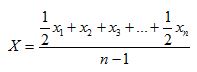 
      мұнда, 
      Х - есепті кезеңге орташа басы;
      х1 - есепті кезеңнің 1-ші күніне, есепті жылдың 1 қаңтарына мал басының саны;
      х2 - есепті кезеңнің 2-ші күніне, есепті жылдың 1 ақпанына мал басының саны;
      х3 - есепті кезеңнің 3-ші күніне, есепті жылдың 1 наурызына мал басының саны;
      хn - есепті кезеңнің соңғы күніне, келесі жылғы 1 қаңтарға мал басының саны;
      n - есепті кезеңдегі айлар саны.
      Ай сайынғы деректер болмаған жағдайда орташа мал басы есепті жылдың басына және соңына орташа арифметикалық сияқты есептелуі мүмкін.
      2-бөлімнің 21-жолы осыған ұқсас есептеледі. Осы көрсеткішті есептеу үшін база ретінде есепті жылы төл беруге қабілетті аналықтардың саны алынады.
      2-бөлімнің 22-жолы бойынша органикалық өндіріс бойынша өндірістік бөлімшеде тұрған ауыл шаруашылығы жануарларының жыл соңына саны 18-жолдан бөлінеді.
      2-бөлімнің 23-жолы бойынша органикалық өндіріс бойынша өндірістік бөлімшеде тұрған шаруашылықта сойылған немесе сойысқа өткізілген ауыл шаруашылығы жануарларының сойыс салмағы 11-жолдан бөлінеді.
      6. 3-бөлімде Қазақстан Республикасы Ұлттық экономика министрлігі Статистика комитетінің интернет-ресурсында (www.stat.gov.kz) орналастырылған Ауыл, орман және балық шаруашылығы өнімдерінің (көрсетілетін қызметтердің) анықтамалығына сәйкес жыныс-жас топтары бойынша 2-бөлімнің 18-жолы бойынша көрсетілген мал мен құстың барлық түрлері көрсетіледі.
      7. 4-бөлімде 2-бөлімде есепке алынбаған фермада өсірілген жеке мал түрлерінің және құстардың түрлері бойынша басы және оларды союға өткізілуі көрсетіледі. 1-баған бойынша есепті жылдың соңына фермада түрлері бойынша өсірілген шаруашылықтағы мал мен құстың нақты қолда бары көрсетіледі. 2-баған бойынша шаруашылық сойған (өздігінен немесе қасапханада) мал мен құс басының саны көрсетіледі, олардың еті жеке қажеттілікке пайдалануға, сатуға немесе ұйымдарға, кәсіпорындарға, шаруашылық қызметкерлеріне және айырбас мәмілелері бойынша беруге арналған. Осы жолда сонымен қатар дайындаушы ұйымдарға, қайта өңдеу кәсіпорындарына, қоғамдық тамақтандыру желісі (асханалар, мейрамханалар, дәмханалар), базарларды қоса сауда желісі арқылы, сондай-ақ экспортқа союға сатылған мал мен құс басының саны көрсетіледі. 3 және 4-бағанда мал мен құстың сойылған немесе тірідей және сойыс салмақта союға өткізілген салмағы көрсетіледі.
      4.1-ішкі бөлімде есепті жылдың соңындағы торда өсірілетін терісі бағалы аңдар басы көрсетіледі. 4.2-бөлімшеде есепті күнге ара ұяларының саны көрсетіледі.
      8. 5-бөлімде есепті жылы өнім алынған мал мен құстың жеке түрлерінің орташа саны көрсетіледі. Сауын сиырлардың, тауық мекиндерінің орташа саны 2-бөлімнің "орташа басы" көрсеткішіне ұқсас есептеледі. Қырқылған қой бойынша есепті жылы жүн алынған қойдың саны көрсетіледі.
      9. 6-бөлімде мал шаруашылығы өнімінің жеке түрлерінің өндірісі туралы деректер әр жол бойынша органикалық мал шаруашылығы өнімінің өндірісі туралы деректерді бөлумен көрсетіледі.
      6.1-ішкі бөлімде шикі сиыр, қой, ешкі, түйе, бие сүтінің өндірісі бойынша кезеңде нақты сауылған, ол өткізілгеніне немесе оның бір бөлігі шаруашылықта пайдалынғаны, оның ішінде бұзаулар мен торайларды сүтпен суаруға кеткеніне қарамастан көрсетіледі. Бұзаулар, қозылар, лақтар, құлындар және боталар еміп қойған сүт оларды емізуде ұстау кезіндегі өнімге енгізілмейді. 
      "Жүн өндірісі" көрсеткіші бойынша қой, ешкі, түйенің нақты қырқылған жүні, оның сатылғаны немесе ішкішаруашылық қажеттілігіне жұмсалғанына қарамастан көрсетіледі. Қой терісін былғарыға өнеркәсіптік өңдеу кезінде алынған жүн ("қышқыл жүн" деп аталатын) өнімге енгізілмейді. Жүннің салмағы қойды тура қырқудан кейінгі табиғи салмақта көрсетіледі.
      Басқа топтамаларға енгізілмеген, малдан алынатын өзге де тағамдық өнімдерге тірі малдардан алынатын, адамға тамаққа пайдалану үшін жарамды, басқа позицияға кірмеген тағамдар жатады. 
      6.2-ішкі бөлімде тауық, күркетауық, үйрек, қаз, мысыр тауық, бөдене, түйеқұс және өзге жұмыртқалардың өндірісі бойынша құстарды ұдайы өсіруге (оның ішінде инкубация) жұмсалған жұмыртқа санын қоса, олардың есепті кезеңде жиналғаны көрсетіледі.
      6.3-ішкі бөлімде елтірі қозылардың терілеріне қаракөлше, қаракөл және елтірі жатады.
      Ірі терілерге салмағы 10 килограмнан астам жаңа сойылған ірі қара мал, жылқы, түйе және басқа да терілер жатады.
      Ұсақ терілерге салмағы 10 килограмға дейін жаңа сойылған қой, ешкі, бұзау, құлын, бота және басқа да терілер жатады.
      6.4-ішкі бөлімде қырқылған қой жүнінің жалпы мөлшерінен бастапқы өңдеуге өткізілген жүннің мөлшері көрсетіледі. Бастапқы өңдеуге жүнді іріктеу, түту, шаю және кептіру жатады.
      10. 7-бөлімде жыл бойы мал азығы түрлері бойынша және топтары бойынша мал азығының барлық шығыстар салмағы есепке алынады. Малдың тиісті тобын азықтандырған азықтың əр түрінің нақты салмағы мал азығының қоректілік нормативтері арқылы мал азығы бірлігіне ауыстырылады.
      Дəнді жəне дəндібұршақты мал азықтық дақылдарға малды азықтандыруға пайдаланылған барлық дəнді жəне дəндібұршақты дақылдардың көк салмағы кіреді. Жемшөптік астық құнарлы мал азықтарында есепке алынады.
      7-бөлімді толтыру кезінде шошқаны және үй құсын азықтандыру үшін дәнділердің пішен, сабан және қауыз қолданылмайтынын ескеру керек. 
      11. Осы статистикалық нысанды ұсыну қағаз жеткізгіште немесе электрондық түрде жүзеге асырылады. Статистикалық нысанды электрондық түрде толтыру Қазақстан Республикасы Ұлттық экономика министрлігі Статистика комитетінің интернет-ресурсында (www.stat.gov.kz) орналастырылған "Деректерді оn-line режимде жинау" ақпараттық жүйесі арқылы жүзеге асырылады.
      12. Ескерту: х - осы позиция толтыруға жатпайды.
      13. Арифметикалық логикалық бақылау:
      1) 2-бөлім. "Мал мен құс басының қозғалысы"
      есепті жылдағы 1-жол = өткен жылғы есептің 18-жолына, əр баған үшін;
      есепті жылдағы 2-жол = өткен жылғы есептің 19-жолына, əр баған үшін;
      егер 1-жол > 0 болса, онда 2-жол > 0, əр баған үшін;
      4-жол = 5-7-жолдар қосындыларына, 01.41.10.110 және 01.42.11.110 кодтарынан басқа, əр баған үшін;
      егер 9-жол > 0, онда 10 және 11-жолдар > 0, 01.41.10.110 және 01.42.11.110 кодтарынан басқа, əр баған үшін;
      10-жол > 11-жолдан, 01.41.10.110 және 01.42.11.110 кодтарынан басқа, əр баған үшін;
      егер 18-жол толтырылған болса, 19-жол толтырылуы тиіс, əр баған үшін;
      егер 3-жол > 0, онда 21-жол > 0, 01.47.1 кодынан басқа, əр баған үшін;
      егер 10-жол > 0, онда 11-жол > 0, 01.41.10.110 және 01.42.11.110 кодтарынан басқа, əр баған үшін;
      13-жол = 14-16-жолдар қосындыларына, 01.41.10.110 және 01.42.11.110 кодтарынан басқа, əр баған үшін;
      18-жол = 1-жол + 3-жол + 4-жол + 8-жол - 9-жол - 12-жол - 13-жол - - 17-жол;
      01.41.1-баған ≥ 01.41.10.110-бағаннан, әр жол үшін;
      01.42.1-баған ≥ 01.42.11.110-бағаннан, əр жол үшін;
      18-жол ≥ 22-жолдан, әр жол үшін;
      22-жол ≤ 18-жолдан, әр жол үшін;
      11-жол ≥ 23-жолдан, 01.41.10.110 және 01.42.11.110 кодтарынан басқа, әр жол үшін;
      23-жол ≤ 11-жолдан, 01.41.10.110 және 01.42.11.110 кодтарынан басқа, әр жол үшін;
      2) 4-бөлім. "мал мен құс басы және олардың союға өткізілген көлемі":
      егер 2-жол > 0 болса, онда 3-жол > 0 және 4-жол > 0, əр жол үшін;
      3-жол > 4-жолдан, әр жол үшін;
      3) 6.1-ішкі бөлім "Мал шаруашылығы өнімдерінің жеке түрлерін өндіру":
      1-баған ≥ 2-бағаннан, әр жол үшін;
      2-баған ≤ 1-бағаннан, әр жол үшін;
      4) 6.2-кіші бөлім "Жұмыртқа өндіру":
      1-баған ≥ 2-бағаннан, әр жол үшін;
      2-баған ≤ 1-бағаннан, әр жол үшін;
      5) 7-бөлім "Мал түрлері бойынша азық шығыстары"
      01.41.1-баған ≥ 01.41.10.110-бағаннан, әр жол үшін;
      01.42.1-баған ≥ 01.42.11.110-бағаннан, әр жол үшін;
      6) Бөлім аралық бақылау:
      егер 2-бөлімнің 18-жолы толтырылған болса, онда 3-бөлім тиісті кодтар бойынша толтырылуы тиіс;
      4-бөлімнің 1-бағанындағы 01.47.11, 01.47.12, 01.47.13, 01.47.14.100, 01.47.14.200 кодтардың қосындысы = 2-бөлімдегі 01.47.1 код бойынша 18-жолға;
      4-бөлімнің 2-бағанындағы 01.47.11, 01.47.12, 01.47.13, 01.47.14.100, 01.47.14.200 кодтардың қосындысы = 2-бөлімдегі 01.47.1 код бойынша 9-жолға;
      4-бөлімнің 3-бағанындағы 01.47.11, 01.47.12, 01.47.13, 01.47.14.100, 01.47.14.200 кодтардың қосындысы = 2-бөлімдегі 01.47.1 код бойынша 10-жолға;
      4-бөлімнің 4-бағанындағы 01.47.11, 01.47.12, 01.47.13, 01.47.14.100, 01.47.14.200 кодтардың қосындысы = 2-бөлімдегі 01.47.1 код бойынша 11-жолға;
      егер 5-бөлімнің 1-бағаны 1-жолы > 0, онда 2-бөлімнің 21-жолы 01.41.10.110 және 01.42.11.110-кодтары бойынша > 0;
      5-бөлімнің 1-бағаны 4-жолы ≤ 2-бөлімнің 9-жолынан 01.45.11-коды бойынша;
      егер 6.1-бөлімнің 1-бағанында 01.41.20.110 және 01.41.20.120-кодтары бойынша қосындысы > 0 болса, онда 5-бөлімнің 1-бағанының 1-жолы толтырылуы тиіс;
      егер 6.1-бөлімнің 1-бағанында 01.45.30.110, 01.45.30.120, 01.45.30.130, 01.45.30.140, 01.45.30.150-кодтары қосындысы бойынша > 0 болса, онда 
      5-бөлімнің 1-бағанының 2-жолы > 0;
      егер 6.2-бөлімнің 1-бағанында 01.47.21.100, 01.47.21.200, 01.47.21.300, 01.47.21.400, 01.47.21.500, 01.47.21.600, 01.47.21.900-кодтары қосындысы бойынша > 0 болса, онда 5-бөлімнің 1-бағанының 3-жолы > 0;
      егер 6.3-бөлімнің 1-бағанында 01.49.32.100, 01.49.32.200, 01.49.32.300-кодтары қосындысы бойынша > 0 болса, онда 5-бөлімнің 1-бағанының 4-жолы > 0;
      6.3-бөлімнің 1-бағанының 01.49.39.200-коды ≤ 2-бөлімнің 9-жолы + 12-жолдың 01.41.1 + 01.42.1 + 01.43.10 + 01.44.10-кодтар қосындылары бойынша;
      6.3-бөлімнің 1-бағаны 01.49.39.200 + 01.49.39.300 кодынан ≤ 2-бөлімнің 9-жолы + 12-жол бойынша 01.41.1 + 01.42.1 + 01.43.10 + 01.44.10 + 01.45.11 + + 01.45.12 кодтар қосындысы;
      6.4-ішкі бөлім ≤ 6.1-бөлімнің 1-бағанының 01.45.30.110, 01.45.30.120, 01.45.30.130, 01.45.30.140, 01.45.30.150-кодтардың қосындысы;
      6.5-ішкі бөлім ≤ 6.1-бөлімнің 1-бағанындағы 01.41.20.110, 01.41.20.120 кодтардың қосындысы;
      14. Қосымша бақылауларға жол беріледі және тіркеу мен респонденттердің ұқыпсыздығынан пайда болатын, тіркеу кезіндегі кездейсоқ қателердің пайда болу ықтималдығын азайту мақсатында көзделген:
      2-бөлімнің 9 және 10-жолдарын толтыру кезінде мал мен құстың бір басының орташа тірі салмағы (10-жолдың 9-жолға қатысы) келесі шектерге шықпауы тиіс. Ірі қара малдың бір басының орташа тірі салмағының ең төмен рұқсат етілген мәні - 230 килограмм (бұдан әрі - кг), ең жоғарғы рұқсат ету - 550 кг. Сиырлар үшін осы мәндер тиісінше 380 кг және 550 кг; жылқылар - 270 кг және 600 кг; түйелер - 370 кг және 1000 кг; қойлар және ешкілер - 30 кг және 65 кг; шошқалар - 70 кг және 150 кг; маралдар - 250 кг және 300 кг; үй құсы - 0,5 кг және 8 кг; қояндар - 2,5 кг және 4 кг; фермада өсірілген құстар - 1 кг және 8 кг, өзге де жануарлар - 250 кг және 350 кг құрайды.
      2-бөлімнің 11-жолын толтыру кезінде тірі салмақта сойылған мал мен құстың сойыс салмағының шығыс коэффициенті (пайызда көрсетілген 11-жолдың 10-жолға қатысы) негізінде келесі шекте болатынын ескеру керек. Ірі қара мал үшін сойыс шығысының коэффициенті 50-59%-ды, жылқылар - 48-53%-ды, түйелер - 48-54%-ды, қойлар және ешкілер - 4 -58%-ды, шошқалар - 66 - 78%-ды, үй құсы - 61-80%-ды, қояндар - 50%-ды, маралдар - 45-48%-ды құрайды;
      6.1-бөлімді толтыру кезінде бір сиырға есептегендегі сиыр сауымы күніне 23 кг-дан (өндірілген сиыр сүтінің сауылатын сиырдың орташа басына қатысы), ал бір қойдан орташа жүн қырқуы - 4,5 кг-дан (жүн өндірісінің саны қырқылған қой санына қатысы) аспау керектігі ескеріледі;
      6.2-бөлімді толтыру кезінде тауық мекиендерінің орташа жұмыртқалағыштығы - айына 30 данадан (тауық жұмыртқасы өндірісінің тауық мекиендерінің орташа басына қатысы) аспау керектігі ескеріледі. 
      Егер жоғарыда келтірілген шектеулердің сақталмау құбылысы орын алған жағдайда, статистикалық нысан жөніндегі есеппен бірге статистика органына тиісті түсініктеме ұсынылады.
      2. Есепті жылдың соңына өсімдік шаруашылығындағы құрылыстардың және имараттардың қолда бары туралы ақпаратты көрсетіңіз
      Укажите информацию о наличии построек и сооружений в растениеводстве на конец отчетного года
      Ескертпе: 
      Примечание:
      1 ӘАОЖ Қазақстан Республикасы Ұлттық экономика министрлігі Статистика комитетінің ресми сайтында орналасқан (www.stat.gov.kz >> Жіктеуіштер>> Статистикалық жіктеулер >> Әкімшілік-аумақтық объектілер жіктеуіші)
      1 КАТО размещен на официальном сайте Комитета по статистике Министерства национальной экономики Республики Казахстан (www.stat.gov.kz >> Классификаторы >> Статистические классификации >> Классификатор административно-территориальных объектов)
      ² Мұнда және бұдан әрі Қазақстан Республикасы Ұлттық экономика министрлігі Статистика комитетінің ресми сайтында орналасқан (www.stat.gov.kz >> Жіктеуіштер>> Статистикалық жіктеулер >> Негізгі қорлар анықтамалығына сәйкес толтырылады
      ² Здесь и далее заполняется согласно СОФ, размещенному на официальном сайте Комитета по статистике Министерства национальной экономики Республики Казахстан (www.stat.gov.kz >> Классификаторы >> Статистические классификации >> Справочник основных фондов)
      3. Есепті жылдың соңына мал шаруашылығындағы құрылыстардың және имараттардың қолда бары туралы ақпаратты көрсетіңіз
      Укажите информацию о наличии построек и сооружений в животноводстве на конец отчетного год
      4. Есепті жылдың соңына ауылшаруашылығы техникасын жөндеу шеберханаларының, техникалық қызмет көрсету пункттерінің, сондай-ақ өзге де ауылшаруашылығы құрылыстарының қолда бары туралы ақпаратты көрсетіңіз
      Укажите информацию о наличии ремонтных мастерских, стационарных пунктов техобслуживания сельхозтехники, а также прочих сельскохозяйственых построек на конец отчетного года
      Ескертпе:
      Примечание:
      ³ Аталған тармақ "Мемлекеттік статистика туралы" Қазақстан Республикасының 2010 жылғы 19 наурыздағы Заңының 8-бабының 5-тармағына сәйкес толтырылады
      ³ Данный пункт заполняется согласно пункту 5 статьи 8 Закона Республики Казахстан от 19 марта 2010 года "О государственной статистике" "Ауыл шаруашылығы кәсіпорындарында ауыл шаруашылығы мақсатындағы құрылыстар мен имараттардың қолда бары" (коды 141112215, индексі 49-сх, кезеңділігі жылдық) жалпымемлекеттік статистикалық байқауының статистикалық нысанын толтыру жөніндегі нұсқаулық
      1. Осы "Ауыл шаруашылығы кәсіпорындарында ауыл шаруашылығы мақсатындағы құрылыстар мен имараттардың қолда бары" (коды 141112215, индексі 49-сх, кезеңділігі жылдық) жалпымемлекеттік статистикалық байқауының статистикалық нысанын толтыру жөніндегі нұсқаулық "Мемлекеттік статистика туралы" Қазақстан Республикасының 2010 жылғы 19 наурыздағы Заңының 12-бабы 8) тармақшасына сәйкес әзірленді және "Ауыл шаруашылығы кәсіпорындарында ауыл шаруашылығы мақсатындағы құрылыстар мен имараттардың қолда бары" (коды 141112215, индексі 49-сх, кезеңділігі жылдық) жалпымемлекеттік статистикалық байқауының статистикалық нысанын (бұдан әрі - статистикалық насан) толтыруды нақтылайды.
      2. Келесі анықтамалар осы статистикалық нысанды толтыру мақсатында қолданылады:
      1) ғимарат - адамдардың тұруына немесе iшiнде болуына, өндiрiстiк процестерді орындауға, сондай-ақ материалдық құндылықтарды орналастыруға және сақтауға пайдаланылатын функционалдық мақсатына қарай, мiндеттi түрде жер бетiне салынып, тұйық көлемді құрайтын, тіреу және қоршау конструкцияларынан тұратын жасанды құрылғы. Ғимараттың жер асты бөлiгi болуы мүмкін;
      2) имарат - табиғи немесе жасанды кеңiстiктік шекаралары бар және өндiрiстiк процестерді орындауға, материалдық құндылықтарды орналастыру және сақтау немесе адамдарды, жүктердi уақытша орналастыруға (жылжытуға), сондай-ақ жабдықтарды немесе коммуникацияларды орналастыруға (төсеуге, жүргiзуге) арналған жасанды дайындалған көлемдік, жазықтықты немесе желілік (жер үстi, су бетi және (немесе) жерасты, суасты) нысан.
      3. Егер ауылшаруашылығы мақсатындағы құрылыстар мен имараттар бірнеше ауданның және (немесе) облыстың аумағында орналасса, заңды тұлғалар әрбір аумақ бойынша ақпаратты жеке бланкілерде бөліп көрсете отырып, статистикалық нысанды тапсырады, яғни деректер ауылшаруашылығы құрылыстары мен имараттарының орналасқан жері бойынша көрсетіледі.
      Статистикалық нысанды өзінің орналасқан жері бойынша заңды тұлғаның құрылымдық және оқшауланған бөлімшелері, оларға заңды тұлғаның статистикалық нысанды тапсыру бойынша уәкілеттігі берілген жағдайда тапсырады.
      Осы статистикалық нысанда құрылыс деп бөлек тұрған ғимарат аталады.
      4. 2-бөлімде есепті жылдың соңында кәсіпорынның балансында болған өсімдік шаруашылығындағы күрделі, уақытша және бейімделген құрылыстар және имараттар туралы ақпарат көрсетіледі.
      Күрделіге жерге тығыз бекітілген, фундаменттік негізде орналасқан, кейіннен бөлшектеуге және көшіруге жатпайтын, әдетте меншік иесінің жеке меншік құқығын куәландыратын құжаты бар құрылыстар және имараттар жатады. Уақытша және бейімделген құрылыстар мен имараттарға көп уақытқа төзімсіз материалдардан жасалған, фундаменті болмауы мүмкін, кейіннен бөлшектеуге және көшіруге жатады, қайта жабдықтандырылған және уақытша қолдануға ыңғайландырылған басқа мақсаттағы құрылыстар және имараттар жатады.
      2-бөлімнің 1-бағанында бөлек тұрған құрылыстар және имараттардың саны көрсетіледі. Егер ғимарат бір-біріне жанасып тұрса және ортақ қабырғасы болса, бірақ әрқайсысы жеке конструктивті тұтас болса оларды жеке құрылыс деп санайды.
      2-бөлімнің 2-бағанында өсімдік шаруашылығындағы құрылыстардың және имараттардың жалпы ауданы шаршы метрмен көрсетіледі.
      2-бөлімнің 3-бағанында құрылыстардың және имараттардың жалпы сыйымдылығы бір жолғы сақтау тоннасымен көрсетіледі. Ауылшаруашылық өнімдерін сақтауға бағытталған құрылыстардың және имараттардың сыйымдылығы қойманың немесе имараттың сақтау орнының пайдалы көлемін өнімнің бір текше метрінің орташа салмағына көбейу жолымен есептеледі.
      2-бөлімнің 4-бағанында амортизациялық аударымдарды шегергендегі баланстық құн бойынша құрылыстар мен имараттардың жалпы құны көрсетіледі.
      2-бөлімнің 5-8-бағандарында жалпы деректерден күрделі құрылыстар мен имараттар бойынша деректер бөлінеді.
      2-бөлімде "Астық-тұқым қоймалары (жемшөп қоймаларын қоса)" 122.916000-жол бойынша азықтық астық, жемшөп қоймалары, тұқым сақтау қоймалары, сондай-ақ азықтық, тұқымдық және жемдік астықты аралас сақтау үшін астық қоймалары бойынша жалпы деректер көрсетіледі. Осы жолдан 122.916001-жол бойынша тек азықтық астықты сақтауға арналған астық қоймалары бойынша, 122.916002-жол бойынша тек тұқымдық астықты сақтауға арналған қоймалар бойынша, 122.916003-жол бойынша тек жемдік астықты сақтауға арналған қоймалар бойынша деректер бөлініп көрсетіледі.
      "Көкөніс-картоп сақтау қоймалары" 122.915100-жол бойынша көкөніс сақтау қоймалары, картоп сақтау қоймалары, сондай-ақ көкөністер мен картопты аралас сақтауға арналған құрылыстар бойынша жалпы деректер көрсетіледі. Осы жолдан 122.915101-жол бойынша тек көкөніс сақтайтын қоймалар, 122.915102-жол бойынша тек картоп сақтайтын қоймалар бойынша деректер бөлініп көрсетіледі.
      "Жеміс сақтау қоймалары (жеміс-жидек сақтау қоймаларын қоса)" 122.915300-жол бойынша шекілдеуікті және дәнек жемісті дақылдарды, жидектерді, жаңғақ жемістілерді, цитрусты жемістер мен жүзімді сақтауға арналған орындар көрсетіледі. Осы жолдан 122.915301-жол бойынша шекілдеуікті және дәнек жемісті дақылдар мен жидектерді сақтауға арналған орындар көрсетіледі.
      5. 3-бөлімде есепті жылдың соңына кәсіппорынның балансында тұрған, жыл бойы жұмыс істейтін бордақылау алаңдарындағы төлдеу бөлімшелерін қоса алғанда, мал шаруашылығы құрылыстары, жазғы жайлаулар мен шалғайдағы жайылымдардағы қора-жайлар жанындағы мал жаю алаңдарынан басқа күрделі, уақытша және арнайы жабдықталған қора-жайлар көрсетіледі.
      3-бөлімнің 1-бағанында мал шаруашылығындағы бөлек тұрған құрылыстар мен имараттар саны көрсетіледі. Егер ғимарат бір-біріне жанасып тұрса және ортақ қабырғасы болса, бірақ әрқайсысы жеке конструктивті тұтас болса оларды жеке құрылыс деп санайды. "Құс фабрикалары" 122.912000-коды бойынша осы бағанда бөлек тұрған құрылыстардың және имараттардың саны көрсетіледі.
      3-бөлімнің 2-бағанында мал шаруашылығындағы құрылыстардың және имараттардың жалпы ауданы шаршы метрмен көрсетіледі.
      3-бөлімнің 3-бағанында құрылыстардың және имараттардың жалпы сыйымдылығы ауылшаруашылық малдарының жекелеген түрлерінің зоотехникалық нормаларға байланысты мал немесе құс басы орындарының санына есептеледі. 3-бөлімнің бөлек жолдары бойынша жалпы сыйымдылықты анықтау кезінде шаруашылық балансында тұрған барлық қора-жайлар: жыл бойы жұмыс істейтін бордақылау алаңдарындағы төлдеу бөлімшелерін қоса алғанда, мал шаруашылығы құрылыстары, жазғы жайлаулар мен өндірістік маусымдық сипаттағы шалғайдағы жайылымдардағы қора-жайлар жанындағы мал жаю алаңдарынан басқа күрделі, уақытша және арнайы жабдықталған қора жайлар бойынша келтіріледі. "Құс фабрикалары" 122.912000-коды бойынша құс орнының саны жобалау құжаттамасы бойынша келтіріледі.
      3-бөлімнің 4-бағанында амортизациялық аударымдарды шегергендегі құрылыстар мен имараттардың теңгерімдік құны көрсетіледі.
      3-бөлімнің 5-8-бағандарында жалпы деректерден күрделі құрылыстар мен имараттар бойынша деректер бөлініп көрсетіледі.
      "Өзге де мал түрлерін ұстауға арналған қоралар" 122.914008-коды бойынша қымбат терілі аңдарды, соның ішінде үй қояндарын, бал ара ұясын, бұғыларды және ауылшаруашылығы малдарының өзге де түрлерін ұстауға арналған құрылыстар бойынша деректер көрсетіледі.
      6. 4-бөлімде ауылшаруашылық техникаларын жөндеу мен техникалық қызмет көрсетуге арналған күрделі, уақытша және бейімдендірілген жайлар, сондай-ақ 2 және 3-бөлімдерде ескерілмеген өзге де ауылшаруашылық құрылыстары бойынша ақпарат көрсетіледі.
      Осы бөлімнің бағандары бойынша деректер 2 және 3-бөлімдердегі сәйкес бағандармен ұқсастығына қарай толтырылады.
      4-бөлімнің "Өзге де құрылыстар" 122.919099-коды бойынша мұнара және траншеяларды қосқанда, сүрлемге және пішенге арналған имараттар; жерүсті типіндегі көң сақтаудың барлық типтері, көңнің физикалық жағдайына (сұйық, жартылай сұйық және қатты) қатыссыз тазарту имараттары мен басқа сақтау орындарында көңді сақтау үшін жартылай тереңдетілген сыйымдылықтар; пішен сақтағыштар (пішенге арналған қоймалар және шатырлар); астықты кептіруге арналған құрылыстар мен имараттар; жұмыртқа қоймалары; ауылшаруашылығы малдары үшін жем сақтауға арналған жайлар; 2 және 3-бөлімдердегі жолдарда көрсетілмеген ауылшаруашылығының дайын өнімдерін сақтау үшін өзге де құрылыстар, сондай-ақ ауылшаруашылығы өнімдерін өндіру кезінде пайдаланылатын өзге де құрылыстар мен имараттар туралы деректер көрсетіледі.
      7. Осы статистикалық нысанды ұсыну қағаз жеткізгіште немесе электрондық түрде жүзеге асырылады. Статистикалық нысанды электрондық түрде толтыру Қазақстан Республикасы Ұлттық экономика министрлігі Статистика комитетінің интернет-ресурсында (www.stat.gov.kz) орналастырылған "Деректерді оn-line режимде жинау" ақпараттық жүйесі арқылы жүзеге асырылады.
      8. Респонденттің есепті кезеңде қызметі болмаған жағдайда, респондент есепті кезең мерзімінің аяқталатын күнінен кешіктірмей статистикалық нысанның орнына, қызметінің болмау себептерін және осы қызметтің жүзеге асырылмайтын мерзімдерін көрсете отырып, қызметінің болмауы туралы хабарламаны Нормативтік құқықтық актілерді мемлекеттік тіркеу тізілімінде № 6459 болып тіркелген, Қазақстан Республикасы Статистика агенттігі төрағасының 2010 жылғы 9 шілдедегі № 173 бұйрығымен бекітілген Респонденттердің алғашқы статистикалық деректерді ұсыну қағидаларына 1-қосымшаға сәйкес ұсынады.
      9. Ескерту: Х - осы айқындама толтыруға жатпайды.
      10. Арифметикалық-логикалық бақылау.
      1) 2 және 3-бөлімдер:
      1-баған ≥ 5-бағанға, әрбір жол үшін;
      2-баған ≥ 6-бағанға, әрбір жол үшін;
      3-баған ≥ 7-бағанға, әрбір жол үшін;
      4-баған ≥ 8-бағанға, әрбір жол үшін;
      егер 1-баған толтырылса, онда 2,3 және 4-бағандар да толтырылады;
      егер 5-баған толтырылса, онда 6,7 және 8-бағандар да толтырылады;
      5-баған ≥ 0, онда 1-баған ≥ 0 әрбір жол үшін;
      6-баған ≥ 0, онда 2-баған ≥ 0 әрбір жол үшін;
      7-баған ≥ 0, онда 3-баған ≥ 0 белсенді еместерден басқа, әр жол үшін;
      8-баған ≥ 0, онда 4-баған ≥ 0 әр бір жол үшін;
      2) 2-бөлім. "Есепті жылдың соңына өсімдік шаруашылығындағы құрылыстардың және имараттардың қолда бары туралы":
      122.916000-жол ≥ 122.916001, 122.916002, 122.916003-жолдарының ∑;
      122.915100-жол ≥ 122.915101, 122.915102-жолдарының ∑;
      122.915300-жол ≥ 122.915301-жолынан.
      3) 4-бөлім. "Есепті жылдың соңына ауылшаруашылығы техникасын жөндеу шеберханаларының, техникалық қызмет көрсету пункттерінің, сондай-ақ өзге де ауылшаруашылығы құрылыстарының қолда бары туралы":
      1-баған ≥ 4-баған, әрбір жол үшін;
      2-баған ≥ 5-баған, әрбір жол үшін;
      3-баған ≥ 6-баған, әрбір жол үшін;
      егер 1-баған толтырылса, онда 2 және 3-бағандар да толтырылады;
      егер 4-баған толтырылса, онда 5 және 6-бағандар да толтырылады;
      егер 4-баған > 0, онда 1-баған > 0, әрбір жол үшін;
      егер 5-баған > 0, онда 2-баған > 0, әрбір жол үшін;
      егер 6-баған > 0, онда 3-баған > 0, әрбір жол үшін.
      2. Ауыл шаруашылығы кооперативі мүшелерінің саны туралы мәліметтерді көрсетіңіз
      Укажите сведения о количестве членов сельскохозяйственного кооператива
      Ескертпе:
      Примечание:
      1 ӘАОЖ Қазақстан Республикасы Ұлттық экономика министрлігі Статистика комитетінің ресми сайтында орналасқан (www.stat.gov.kz >> Жіктеуіштер>> Статистикалық жіктеулер >> Әкімшілік-аумақтық объектілер жіктеуіші)
      1 КАТО размещен на официальном сайте Комитета по статистике Министерства национальной экономики Республики Казахстан (www.stat.gov.kz >> Классификаторы >> Статистические классификации >> Классификатор административно-территориальных объектов
      3. Ауыл шаруашылығы кооперативі қызметкерлерінің санын көрсетіңіз, адам
      Укажите численность работников сельскохозяйственного кооператива, человек
      4. Ауыл шаруашылығы кооперативінің өнім өндіруі туралы мәліметтерді көрсетіңіз
      Укажите сведения о производстве продукции сельскохозяйственным кооперативом
      Ескертпе:
      Примечание:
      2 Мұнда - өнім түрінің атауын, кодын және өлшем бірлігін осы статистикалық нысанға "Өнім түрлерінің тізбесі" 1-қосымшасына сәйкес респондент толтырады
      2 Здесь - наименование, код вида продукции и единица измерения заполняются респондентом в соответствии с "Перечнем видов продукции", приведенные в приложении 1 к настоящей статистической форме
      5. Ауыл шаруашылығы кооперативі көрсеткен қызметтер көлемі туралы мәліметтерді көрсетіңіз
      Укажите сведения об объеме оказанных услуг сельскохозяйственным кооперативом
      Ескертпе:
      Примечание:
      3 Мұнда - көрсетілетін қызмет түрінің атауы мен кодын осы статистикалық нысанға "Көрсетілетін қызмет түрлерінің тізбесі" 2-қосымшасына сәйкес респондент толтырады
      3 Здесь - наименование и код вида услуг заполняется респондентом в соответствии с "Перечнем видов услуг" приведенные в приложении 2 к настоящей статистической форме
      6. Ауыл шаруашылығы кооперативінің ауыл шаруашылығы өнімдерін дайындауы, сатып алуы және өткізуі туралы мәліметтерді көрсетіңіз
      Укажите сведения о заготовке, закупе и реализации сельскохозяйственной продукции сельскохозяйственным кооперативом
      Ескертпе:
      Примечание:
      4 Мұнда - өнім түрінің атауын, кодын және өлшем бірлігін осы статистикалық нысанға "Ауыл шаруашылығы өнімдері түрлерінің тізбесі" 3-қосымшасына сәйкес респондент толтырады
      4 Здесь - наименование, код вида продукции и единица измерения заполняются респондентом в соответствии с "Перечнем видов сельскохозяйственной продукции" приведенные приложении 3 к настоящей статистической форме
      7. Ауыл шаруашылығы кооперативіндегі ауыл шаруашылығы техникаларының нақты бары туралы ақпаратты көрсетіңіз, тоқсан соңына, дана
      Укажите информацию о наличии сельскохозяйственной техники в сельскохозяйственном кооперативе, на конец квартала, штук
      Ескертпе:
      Примечание:
      5 Аталған тармақ "Мемлекеттік статистика туралы" Қазақстан Республикасының 2010 жылғы 19 наурыздағы Заңының 8-бабы 5-тармағына сәйкес толтырылады
      5 Данный пункт заполняется согласно пункту 5 статьи 8 Закона Республики Казахстан от 19 марта 2010 года "О государственной статистике" Өнім түрлерінің тізбесі  Көрсетілетін қызмет түрлерінің тізбесі Ауыл шаруашылығы өнімдері түрлерінің тізбесі "Ауыл шаруашылығы кооперативінің қызметі туралы" (коды 141103135, индексі 1-СПК, кезеңділігі тоқсандық) жалпымемлекеттік статистикалық байқаудың статистикалық нысанын толтыру жөніндегі нұсқаулық
      1. Осы "Ауыл шаруашылығы кооперативінің қызметі туралы" (коды 141103135, индексі 1-СПК, кезеңділігі тоқсандық) жалпымемлекеттік статистикалық байқаудың статистикалық нысанын толтыру жөніндегі нұсқаулық "Мемлекеттік статистика туралы" Қазақстан Республикасының 2010 жылғы 19 наурыздағы Заңының 12-бабы 8) тармақшасына сəйкес әзірленді жəне "Ауыл шаруашылығы кооперативінің қызметі туралы" (коды 141103135, индексі 1-СПК, кезеңділігі тоқсандық) жалпымемлекеттік статистикалық байқаудың статистикалық нысанын (бұдан әрі - статистикалық нысан) толтыруды нақтылайды.
      2. Осы нұсқаулықта "Ауыл шаруашылығы кооперативтері туралы" Қазақстан Республикасының 2015 жылғы 29 қазандағы Заңында айқындалған мәндердегі ұғымдар пайдаланылады.
      3. Егер ауыл шаруашылығы кооперативінің қызметі бірнеше аудандар және (немесе) облыстар аумағында жүзеге асырылса, статистикалық нысан әрбір аумақ бойынша жеке бланкілерде ақпаратты бөліп көрсете отырып ұсынылады, яғни деректер қызметті жүзеге асыру орны бойынша көрсетіледі.
      4. 1-бөлімде тіркелген жеріне қарамастан ауыл шаруашылығы кооперативінің қызметі жүзеге асырылатын нақты жері (облыс, қала, аудан) көрсетіледі.
      5. 2-бөлімде ауыл шаруашылығы кооперативінің мүшелері туралы ақпарат көрсетіледі. 1-бағанда типтері және ұйымдық-құқықтық нысаны бойынша мүшелер саны көрсетіледі.
      6. 3-бөлімде ауыл шаруашылығы кооперативі қызметкерлерінің саны көрсетіледі. 2-жолда жұмыс берушінің актілерін орындай отырып, жұмысты белгілі бір мамандығы, біліктілігі немесе лауазымы бойынша орындайтын, есепті кезеңде ұйымның тізімдерінде болған барлық қызметкерлер, сондай-ақ қоғамдық негіздерде жұмыс істейтін адамдар ескеріледі. 3-жолда жұмысты негізгі жұмысынан бос уақытта орындайтын қызметкерлер саны көрсетіледі. 4-жолда жұмысты азаматтық-құқықтық сипаттағы шарттар бойынша орындайтын адамдар саны көрсетіледі, оларға ұйымның ішкі еңбек тәртібіне бағынбай жүзеге асырылатын белгілі бір нақты жұмыс көлемін (біржолғы, арнаулы шаруашылық) орындау уақытына ғана шарт бойынша қабылданған адамдар жатады.
      7. 4-бөлімде ауыл шаруашылығы кооперативінің балансында тұратын ауыл шаруашылығы малдарынан алынған ауыл шаруашылығы кооперативі тікелей өндірген, сондай-ақ ауыл шаруашылығы кооперативтеріне жататын өндірістік қуаттарда өндірілген өнім өндіру туралы мәліметтер көрсетіледі. Өнім түрі статистикалық нысанға 1-қосымшаға сәйкес толтырылады. 1-бағанда заттай мәнде (союға арналған мал мен құс сойыс салмағында көрсетіледі), 2-бағанда құндық мәнде өнім өндіру туралы мәліметтер мың теңгемен көрсетіледі.
      8. 5-бөлімде статистикалық нысанға 2-қосымшаға сәйкес түрлері бойынша ауыл шаруашылығы кооперативі көрсеткен қызметтер көлемі туралы деректер көрсетіледі.
      9. 6-бөлімде статистикалық нысанға 3-қосымшаға сәйкес түрлері бойынша ауыл шаруашылығы кооперативінің ауыл шаруашылығы өнімдерін дайындауы, сатып алуы және өткізуі туралы деректер көрсетіледі. Ауыл шаруашылығы өнімдерін сатып алу және өткізу туралы мәліметтер 1 және 3-бағандарда заттай мәнде (союға арналған мал мен құс сойыс салмағында көрсетіледі), 2 және 4-бағандарда құндық мәнде мың теңгемен көрсетіледі. 5-бағанда заттай мәнде ауыл шаруашылығы өнімдерін дайындау (кооператив мүшелерінен ауыл шаруашылығы өнімдерін қабылдау, оны әрі қарай қайта өңдеу кәсіпорындарына беру үшін сақтау және жинақтау) туралы мәліметтер келтіріледі.
      Өнімдерді сатып алу құны көліктік, сауда-өткізу, делдалдық және басқа да шығыстарды есепке алумен көрсетіледі.
      10. 7-бөлімде тоқсан соңына ауыл шаруашылығы кооперативінің балансында тұратын ауыл шаруашылығы техникаларының нақты бары туралы деректер көрсетіледі.
      11. Осы статистикалық нысанды ұсыну қағаз жеткізгіште немесе электрондық түрде жүзеге асырылады. Статистикалық нысанды электрондық түрде толтыру Қазақстан Республикасы Ұлттық экономика министрлігі Статистика комитетінің интернет-ресурсына (www.stat.gov.kz) орналастырылған "Деректерді оn-line режимінде жинау" ақпараттық жүйесін пайдалану арқылы жүзеге асырылады.
      12. Арифметикалық-логикалық бақылау.
      1) 2-бөлім:
      1-баған бойынша 1-жол = 1-баған бойынша 2, 3, 4, 5-жолдардың S;
      2) 3-бөлім:
      1-баған бойынша 1-жол = 1-баған бойынша 2, 3-жолдардың S.
      3) 4-бөлім:
      егер 1-баған толтырылған болса, онда барлық жолдар бойынша 2-баған толтырылуы тиіс;
      егер 2-баған толтырылған болса, онда барлық жолдар бойынша 1-баған толтырылуы тиіс.
      4) 6-бөлім:
      егер 1-баған толтырылған болса, онда барлық жолдар бойынша 2-баған толтырылуы тиіс;
      егер 2-баған толтырылған болса, онда барлық жолдар бойынша 1-баған толтырылуы тиіс;
      егер 3-баған толтырылған болса, онда барлық жолдар бойынша 4-баған толтырылуы тиіс;
      егер 4-баған толтырылған болса, онда барлық жолдар бойынша 3-баған толтырылуы тиіс.
					© 2012. Қазақстан Республикасы Әділет министрлігінің «Қазақстан Республикасының Заңнама және құқықтық ақпарат институты» ШЖҚ РМК
				
      Қазақстан Республикасы
Ұлттық экономика министрлігі
Статистика комитетінің төрағасы

Н. Айдапкелов
Қазақстан Республикасы
Ұлттық экономика министрлігі
Статистика комитеті
төрағасының 2018 жылғы
24 желтоқсандағы
№ 12 бұйрығына 1-қосымшаҚазақстан Республикасы
Ұлттық экономика
министрлігінің Статистика
комитеті төрағасының
2017 жылғы 20 қарашадағы
№ 180 бұйрығына 6-қосымша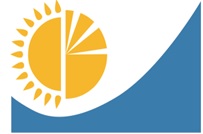 
Мемлекеттік статистика органдары құпиялылығына кепілдік береді

Конфиденциальность гарантируется органами государственной статистики
Мемлекеттік статистика органдары құпиялылығына кепілдік береді

Конфиденциальность гарантируется органами государственной статистики
Мемлекеттік статистика органдары құпиялылығына кепілдік береді

Конфиденциальность гарантируется органами государственной статистики
Мемлекеттік статистика органдары құпиялылығына кепілдік береді

Конфиденциальность гарантируется органами государственной статистики
Мемлекеттік статистика органдары құпиялылығына кепілдік береді

Конфиденциальность гарантируется органами государственной статистики
Мемлекеттік статистика органдары құпиялылығына кепілдік береді

Конфиденциальность гарантируется органами государственной статистики
Мемлекеттік статистика органдары құпиялылығына кепілдік береді

Конфиденциальность гарантируется органами государственной статистики
Приложение 1 к приказу Председателя Комитета по статистике Министерства национальной экономики Республики Казахстан от 24 декабря 2018 года № 12
Жалпымемлекеттік статистикалық байқаудың статистикалық нысаны

Статистическая форма общегосударственного статистического наблюдения
Жалпымемлекеттік статистикалық байқаудың статистикалық нысаны

Статистическая форма общегосударственного статистического наблюдения
Жалпымемлекеттік статистикалық байқаудың статистикалық нысаны

Статистическая форма общегосударственного статистического наблюдения
Жалпымемлекеттік статистикалық байқаудың статистикалық нысаны

Статистическая форма общегосударственного статистического наблюдения
Жалпымемлекеттік статистикалық байқаудың статистикалық нысаны

Статистическая форма общегосударственного статистического наблюдения
Жалпымемлекеттік статистикалық байқаудың статистикалық нысаны

Статистическая форма общегосударственного статистического наблюдения
Жалпымемлекеттік статистикалық байқаудың статистикалық нысаны

Статистическая форма общегосударственного статистического наблюдения
Аумақтық статистика органына ұсынылады

Представляется территориальному органу статистики
Аумақтық статистика органына ұсынылады

Представляется территориальному органу статистики
Аумақтық статистика органына ұсынылады

Представляется территориальному органу статистики
Аумақтық статистика органына ұсынылады

Представляется территориальному органу статистики
Аумақтық статистика органына ұсынылады

Представляется территориальному органу статистики
Статистикалық нысан www.stat.gov.kz интернет-ресурсына орналастырылған

Статистическая форма размещена на интернет-ресурсе www.stat.gov.kz
Статистикалық нысан www.stat.gov.kz интернет-ресурсына орналастырылған

Статистическая форма размещена на интернет-ресурсе www.stat.gov.kz
Статистикалық нысан www.stat.gov.kz интернет-ресурсына орналастырылған

Статистическая форма размещена на интернет-ресурсе www.stat.gov.kz
Статистикалық нысан www.stat.gov.kz интернет-ресурсына орналастырылған

Статистическая форма размещена на интернет-ресурсе www.stat.gov.kz
Статистикалық нысан www.stat.gov.kz интернет-ресурсына орналастырылған

Статистическая форма размещена на интернет-ресурсе www.stat.gov.kz
Мемлекеттік статистиканың тиісті органдарына анық емес бастапқы статистикалық деректерді ұсыну және бастапқы статистикалық деректерді белгіленген мерзімде ұсынбау "Әкімшілік құқық бұзушылық туралы" Қазақстан Республикасы Кодексінің 497-бабында көзделген әкімшілік құқық бұзушылықтар болып табылады

Представление недостоверных и непредставление первичных статистических данных в соответствующие органы государственной статистики в установленный срок являются административными правонарушениями, предусмотренными статьей 497 Кодекса Республики Казахстан "Об административных правонарушениях"
Мемлекеттік статистиканың тиісті органдарына анық емес бастапқы статистикалық деректерді ұсыну және бастапқы статистикалық деректерді белгіленген мерзімде ұсынбау "Әкімшілік құқық бұзушылық туралы" Қазақстан Республикасы Кодексінің 497-бабында көзделген әкімшілік құқық бұзушылықтар болып табылады

Представление недостоверных и непредставление первичных статистических данных в соответствующие органы государственной статистики в установленный срок являются административными правонарушениями, предусмотренными статьей 497 Кодекса Республики Казахстан "Об административных правонарушениях"
Мемлекеттік статистиканың тиісті органдарына анық емес бастапқы статистикалық деректерді ұсыну және бастапқы статистикалық деректерді белгіленген мерзімде ұсынбау "Әкімшілік құқық бұзушылық туралы" Қазақстан Республикасы Кодексінің 497-бабында көзделген әкімшілік құқық бұзушылықтар болып табылады

Представление недостоверных и непредставление первичных статистических данных в соответствующие органы государственной статистики в установленный срок являются административными правонарушениями, предусмотренными статьей 497 Кодекса Республики Казахстан "Об административных правонарушениях"
Мемлекеттік статистиканың тиісті органдарына анық емес бастапқы статистикалық деректерді ұсыну және бастапқы статистикалық деректерді белгіленген мерзімде ұсынбау "Әкімшілік құқық бұзушылық туралы" Қазақстан Республикасы Кодексінің 497-бабында көзделген әкімшілік құқық бұзушылықтар болып табылады

Представление недостоверных и непредставление первичных статистических данных в соответствующие органы государственной статистики в установленный срок являются административными правонарушениями, предусмотренными статьей 497 Кодекса Республики Казахстан "Об административных правонарушениях"
Мемлекеттік статистиканың тиісті органдарына анық емес бастапқы статистикалық деректерді ұсыну және бастапқы статистикалық деректерді белгіленген мерзімде ұсынбау "Әкімшілік құқық бұзушылық туралы" Қазақстан Республикасы Кодексінің 497-бабында көзделген әкімшілік құқық бұзушылықтар болып табылады

Представление недостоверных и непредставление первичных статистических данных в соответствующие органы государственной статистики в установленный срок являются административными правонарушениями, предусмотренными статьей 497 Кодекса Республики Казахстан "Об административных правонарушениях"
Мемлекеттік статистиканың тиісті органдарына анық емес бастапқы статистикалық деректерді ұсыну және бастапқы статистикалық деректерді белгіленген мерзімде ұсынбау "Әкімшілік құқық бұзушылық туралы" Қазақстан Республикасы Кодексінің 497-бабында көзделген әкімшілік құқық бұзушылықтар болып табылады

Представление недостоверных и непредставление первичных статистических данных в соответствующие органы государственной статистики в установленный срок являются административными правонарушениями, предусмотренными статьей 497 Кодекса Республики Казахстан "Об административных правонарушениях"
Мемлекеттік статистиканың тиісті органдарына анық емес бастапқы статистикалық деректерді ұсыну және бастапқы статистикалық деректерді белгіленген мерзімде ұсынбау "Әкімшілік құқық бұзушылық туралы" Қазақстан Республикасы Кодексінің 497-бабында көзделген әкімшілік құқық бұзушылықтар болып табылады

Представление недостоверных и непредставление первичных статистических данных в соответствующие органы государственной статистики в установленный срок являются административными правонарушениями, предусмотренными статьей 497 Кодекса Республики Казахстан "Об административных правонарушениях"
Мемлекеттік статистиканың тиісті органдарына анық емес бастапқы статистикалық деректерді ұсыну және бастапқы статистикалық деректерді белгіленген мерзімде ұсынбау "Әкімшілік құқық бұзушылық туралы" Қазақстан Республикасы Кодексінің 497-бабында көзделген әкімшілік құқық бұзушылықтар болып табылады

Представление недостоверных и непредставление первичных статистических данных в соответствующие органы государственной статистики в установленный срок являются административными правонарушениями, предусмотренными статьей 497 Кодекса Республики Казахстан "Об административных правонарушениях"
Мемлекеттік статистиканың тиісті органдарына анық емес бастапқы статистикалық деректерді ұсыну және бастапқы статистикалық деректерді белгіленген мерзімде ұсынбау "Әкімшілік құқық бұзушылық туралы" Қазақстан Республикасы Кодексінің 497-бабында көзделген әкімшілік құқық бұзушылықтар болып табылады

Представление недостоверных и непредставление первичных статистических данных в соответствующие органы государственной статистики в установленный срок являются административными правонарушениями, предусмотренными статьей 497 Кодекса Республики Казахстан "Об административных правонарушениях"
Мемлекеттік статистиканың тиісті органдарына анық емес бастапқы статистикалық деректерді ұсыну және бастапқы статистикалық деректерді белгіленген мерзімде ұсынбау "Әкімшілік құқық бұзушылық туралы" Қазақстан Республикасы Кодексінің 497-бабында көзделген әкімшілік құқық бұзушылықтар болып табылады

Представление недостоверных и непредставление первичных статистических данных в соответствующие органы государственной статистики в установленный срок являются административными правонарушениями, предусмотренными статьей 497 Кодекса Республики Казахстан "Об административных правонарушениях"
Статистикалық нысан коды 141101201

Код статистической формы 141101201
Статистикалық нысан коды 141101201

Код статистической формы 141101201
Статистикалық нысан коды 141101201

Код статистической формы 141101201
Мал шаруашылығының жағдайы туралы есеп
Мал шаруашылығының жағдайы туралы есеп
Мал шаруашылығының жағдайы туралы есеп
Мал шаруашылығының жағдайы туралы есеп
Мал шаруашылығының жағдайы туралы есеп
Мал шаруашылығының жағдайы туралы есеп
Мал шаруашылығының жағдайы туралы есеп
24-сх
24-сх
24-сх
Отчет о состоянии животноводства
Отчет о состоянии животноводства
Отчет о состоянии животноводства
Отчет о состоянии животноводства
Отчет о состоянии животноводства
Отчет о состоянии животноводства
Отчет о состоянии животноводства
Айлық

Месячная
Айлық

Месячная
Айлық

Месячная
Есепті кезең

Отчетный период
Есепті кезең

Отчетный период
Есепті кезең

Отчетный период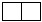 
ай

месяц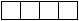 
жыл

год
Экономикалық қызмет түрлерінің жалпы жіктеуішінің 01.4 - "Мал шаруашылығы" және 01.5 - "Аралас ауыл шаруашылығы" кодтары бойынша негізгі немесе қосалқы қызмет түрлері мен барлық заңды тұлғалар және (немесе) олардың құрылымдық және оқшауланған бөлімшелері;

экономикалық қызмет түрлерінің жалпы жіктеуішінің 01.4 - "Мал шаруашылығы" және 01.5 - "Аралас ауыл шаруашылығы" кодтары бойынша негізгі немесе қосалқы қызмет түрлері мен 100 адамнан артық жұмысшысы бар дара кәсіпкерлер және шаруа немесе фермер қожалықтары ұсынады

Представляют:

все юридические лица и (или) их структурные и обособленные подразделения с основным или вторичным видами деятельности по кодам Общего классификатора видов экономической деятельности 01.4 - "Животноводство" и 01.5 - "Смешанное сельское хозяйство";

все индивидуальные предприниматели и крестьянские или фермерские хозяйства с основным или вторичным видами деятельности по кодам Общего классификатора видов экономической деятельности 01.4 - "Животноводство" и 01.5 - "Смешанное сельское хозяйство" с численностью работников свыше 100 человек
Экономикалық қызмет түрлерінің жалпы жіктеуішінің 01.4 - "Мал шаруашылығы" және 01.5 - "Аралас ауыл шаруашылығы" кодтары бойынша негізгі немесе қосалқы қызмет түрлері мен барлық заңды тұлғалар және (немесе) олардың құрылымдық және оқшауланған бөлімшелері;

экономикалық қызмет түрлерінің жалпы жіктеуішінің 01.4 - "Мал шаруашылығы" және 01.5 - "Аралас ауыл шаруашылығы" кодтары бойынша негізгі немесе қосалқы қызмет түрлері мен 100 адамнан артық жұмысшысы бар дара кәсіпкерлер және шаруа немесе фермер қожалықтары ұсынады

Представляют:

все юридические лица и (или) их структурные и обособленные подразделения с основным или вторичным видами деятельности по кодам Общего классификатора видов экономической деятельности 01.4 - "Животноводство" и 01.5 - "Смешанное сельское хозяйство";

все индивидуальные предприниматели и крестьянские или фермерские хозяйства с основным или вторичным видами деятельности по кодам Общего классификатора видов экономической деятельности 01.4 - "Животноводство" и 01.5 - "Смешанное сельское хозяйство" с численностью работников свыше 100 человек
Экономикалық қызмет түрлерінің жалпы жіктеуішінің 01.4 - "Мал шаруашылығы" және 01.5 - "Аралас ауыл шаруашылығы" кодтары бойынша негізгі немесе қосалқы қызмет түрлері мен барлық заңды тұлғалар және (немесе) олардың құрылымдық және оқшауланған бөлімшелері;

экономикалық қызмет түрлерінің жалпы жіктеуішінің 01.4 - "Мал шаруашылығы" және 01.5 - "Аралас ауыл шаруашылығы" кодтары бойынша негізгі немесе қосалқы қызмет түрлері мен 100 адамнан артық жұмысшысы бар дара кәсіпкерлер және шаруа немесе фермер қожалықтары ұсынады

Представляют:

все юридические лица и (или) их структурные и обособленные подразделения с основным или вторичным видами деятельности по кодам Общего классификатора видов экономической деятельности 01.4 - "Животноводство" и 01.5 - "Смешанное сельское хозяйство";

все индивидуальные предприниматели и крестьянские или фермерские хозяйства с основным или вторичным видами деятельности по кодам Общего классификатора видов экономической деятельности 01.4 - "Животноводство" и 01.5 - "Смешанное сельское хозяйство" с численностью работников свыше 100 человек
Экономикалық қызмет түрлерінің жалпы жіктеуішінің 01.4 - "Мал шаруашылығы" және 01.5 - "Аралас ауыл шаруашылығы" кодтары бойынша негізгі немесе қосалқы қызмет түрлері мен барлық заңды тұлғалар және (немесе) олардың құрылымдық және оқшауланған бөлімшелері;

экономикалық қызмет түрлерінің жалпы жіктеуішінің 01.4 - "Мал шаруашылығы" және 01.5 - "Аралас ауыл шаруашылығы" кодтары бойынша негізгі немесе қосалқы қызмет түрлері мен 100 адамнан артық жұмысшысы бар дара кәсіпкерлер және шаруа немесе фермер қожалықтары ұсынады

Представляют:

все юридические лица и (или) их структурные и обособленные подразделения с основным или вторичным видами деятельности по кодам Общего классификатора видов экономической деятельности 01.4 - "Животноводство" и 01.5 - "Смешанное сельское хозяйство";

все индивидуальные предприниматели и крестьянские или фермерские хозяйства с основным или вторичным видами деятельности по кодам Общего классификатора видов экономической деятельности 01.4 - "Животноводство" и 01.5 - "Смешанное сельское хозяйство" с численностью работников свыше 100 человек
Экономикалық қызмет түрлерінің жалпы жіктеуішінің 01.4 - "Мал шаруашылығы" және 01.5 - "Аралас ауыл шаруашылығы" кодтары бойынша негізгі немесе қосалқы қызмет түрлері мен барлық заңды тұлғалар және (немесе) олардың құрылымдық және оқшауланған бөлімшелері;

экономикалық қызмет түрлерінің жалпы жіктеуішінің 01.4 - "Мал шаруашылығы" және 01.5 - "Аралас ауыл шаруашылығы" кодтары бойынша негізгі немесе қосалқы қызмет түрлері мен 100 адамнан артық жұмысшысы бар дара кәсіпкерлер және шаруа немесе фермер қожалықтары ұсынады

Представляют:

все юридические лица и (или) их структурные и обособленные подразделения с основным или вторичным видами деятельности по кодам Общего классификатора видов экономической деятельности 01.4 - "Животноводство" и 01.5 - "Смешанное сельское хозяйство";

все индивидуальные предприниматели и крестьянские или фермерские хозяйства с основным или вторичным видами деятельности по кодам Общего классификатора видов экономической деятельности 01.4 - "Животноводство" и 01.5 - "Смешанное сельское хозяйство" с численностью работников свыше 100 человек
Экономикалық қызмет түрлерінің жалпы жіктеуішінің 01.4 - "Мал шаруашылығы" және 01.5 - "Аралас ауыл шаруашылығы" кодтары бойынша негізгі немесе қосалқы қызмет түрлері мен барлық заңды тұлғалар және (немесе) олардың құрылымдық және оқшауланған бөлімшелері;

экономикалық қызмет түрлерінің жалпы жіктеуішінің 01.4 - "Мал шаруашылығы" және 01.5 - "Аралас ауыл шаруашылығы" кодтары бойынша негізгі немесе қосалқы қызмет түрлері мен 100 адамнан артық жұмысшысы бар дара кәсіпкерлер және шаруа немесе фермер қожалықтары ұсынады

Представляют:

все юридические лица и (или) их структурные и обособленные подразделения с основным или вторичным видами деятельности по кодам Общего классификатора видов экономической деятельности 01.4 - "Животноводство" и 01.5 - "Смешанное сельское хозяйство";

все индивидуальные предприниматели и крестьянские или фермерские хозяйства с основным или вторичным видами деятельности по кодам Общего классификатора видов экономической деятельности 01.4 - "Животноводство" и 01.5 - "Смешанное сельское хозяйство" с численностью работников свыше 100 человек
Экономикалық қызмет түрлерінің жалпы жіктеуішінің 01.4 - "Мал шаруашылығы" және 01.5 - "Аралас ауыл шаруашылығы" кодтары бойынша негізгі немесе қосалқы қызмет түрлері мен барлық заңды тұлғалар және (немесе) олардың құрылымдық және оқшауланған бөлімшелері;

экономикалық қызмет түрлерінің жалпы жіктеуішінің 01.4 - "Мал шаруашылығы" және 01.5 - "Аралас ауыл шаруашылығы" кодтары бойынша негізгі немесе қосалқы қызмет түрлері мен 100 адамнан артық жұмысшысы бар дара кәсіпкерлер және шаруа немесе фермер қожалықтары ұсынады

Представляют:

все юридические лица и (или) их структурные и обособленные подразделения с основным или вторичным видами деятельности по кодам Общего классификатора видов экономической деятельности 01.4 - "Животноводство" и 01.5 - "Смешанное сельское хозяйство";

все индивидуальные предприниматели и крестьянские или фермерские хозяйства с основным или вторичным видами деятельности по кодам Общего классификатора видов экономической деятельности 01.4 - "Животноводство" и 01.5 - "Смешанное сельское хозяйство" с численностью работников свыше 100 человек
Экономикалық қызмет түрлерінің жалпы жіктеуішінің 01.4 - "Мал шаруашылығы" және 01.5 - "Аралас ауыл шаруашылығы" кодтары бойынша негізгі немесе қосалқы қызмет түрлері мен барлық заңды тұлғалар және (немесе) олардың құрылымдық және оқшауланған бөлімшелері;

экономикалық қызмет түрлерінің жалпы жіктеуішінің 01.4 - "Мал шаруашылығы" және 01.5 - "Аралас ауыл шаруашылығы" кодтары бойынша негізгі немесе қосалқы қызмет түрлері мен 100 адамнан артық жұмысшысы бар дара кәсіпкерлер және шаруа немесе фермер қожалықтары ұсынады

Представляют:

все юридические лица и (или) их структурные и обособленные подразделения с основным или вторичным видами деятельности по кодам Общего классификатора видов экономической деятельности 01.4 - "Животноводство" и 01.5 - "Смешанное сельское хозяйство";

все индивидуальные предприниматели и крестьянские или фермерские хозяйства с основным или вторичным видами деятельности по кодам Общего классификатора видов экономической деятельности 01.4 - "Животноводство" и 01.5 - "Смешанное сельское хозяйство" с численностью работников свыше 100 человек
Экономикалық қызмет түрлерінің жалпы жіктеуішінің 01.4 - "Мал шаруашылығы" және 01.5 - "Аралас ауыл шаруашылығы" кодтары бойынша негізгі немесе қосалқы қызмет түрлері мен барлық заңды тұлғалар және (немесе) олардың құрылымдық және оқшауланған бөлімшелері;

экономикалық қызмет түрлерінің жалпы жіктеуішінің 01.4 - "Мал шаруашылығы" және 01.5 - "Аралас ауыл шаруашылығы" кодтары бойынша негізгі немесе қосалқы қызмет түрлері мен 100 адамнан артық жұмысшысы бар дара кәсіпкерлер және шаруа немесе фермер қожалықтары ұсынады

Представляют:

все юридические лица и (или) их структурные и обособленные подразделения с основным или вторичным видами деятельности по кодам Общего классификатора видов экономической деятельности 01.4 - "Животноводство" и 01.5 - "Смешанное сельское хозяйство";

все индивидуальные предприниматели и крестьянские или фермерские хозяйства с основным или вторичным видами деятельности по кодам Общего классификатора видов экономической деятельности 01.4 - "Животноводство" и 01.5 - "Смешанное сельское хозяйство" с численностью работников свыше 100 человек
Экономикалық қызмет түрлерінің жалпы жіктеуішінің 01.4 - "Мал шаруашылығы" және 01.5 - "Аралас ауыл шаруашылығы" кодтары бойынша негізгі немесе қосалқы қызмет түрлері мен барлық заңды тұлғалар және (немесе) олардың құрылымдық және оқшауланған бөлімшелері;

экономикалық қызмет түрлерінің жалпы жіктеуішінің 01.4 - "Мал шаруашылығы" және 01.5 - "Аралас ауыл шаруашылығы" кодтары бойынша негізгі немесе қосалқы қызмет түрлері мен 100 адамнан артық жұмысшысы бар дара кәсіпкерлер және шаруа немесе фермер қожалықтары ұсынады

Представляют:

все юридические лица и (или) их структурные и обособленные подразделения с основным или вторичным видами деятельности по кодам Общего классификатора видов экономической деятельности 01.4 - "Животноводство" и 01.5 - "Смешанное сельское хозяйство";

все индивидуальные предприниматели и крестьянские или фермерские хозяйства с основным или вторичным видами деятельности по кодам Общего классификатора видов экономической деятельности 01.4 - "Животноводство" и 01.5 - "Смешанное сельское хозяйство" с численностью работников свыше 100 человек
Ұсыну мерзімі - есепті кезеңнен кейінгі айдың 2-күніне (қоса алғанда) дейін

Срок представления - до 2 числа (включительно) после отчетного периода
Ұсыну мерзімі - есепті кезеңнен кейінгі айдың 2-күніне (қоса алғанда) дейін

Срок представления - до 2 числа (включительно) после отчетного периода
Ұсыну мерзімі - есепті кезеңнен кейінгі айдың 2-күніне (қоса алғанда) дейін

Срок представления - до 2 числа (включительно) после отчетного периода
Ұсыну мерзімі - есепті кезеңнен кейінгі айдың 2-күніне (қоса алғанда) дейін

Срок представления - до 2 числа (включительно) после отчетного периода
Ұсыну мерзімі - есепті кезеңнен кейінгі айдың 2-күніне (қоса алғанда) дейін

Срок представления - до 2 числа (включительно) после отчетного периода
Ұсыну мерзімі - есепті кезеңнен кейінгі айдың 2-күніне (қоса алғанда) дейін

Срок представления - до 2 числа (включительно) после отчетного периода
Ұсыну мерзімі - есепті кезеңнен кейінгі айдың 2-күніне (қоса алғанда) дейін

Срок представления - до 2 числа (включительно) после отчетного периода
Ұсыну мерзімі - есепті кезеңнен кейінгі айдың 2-күніне (қоса алғанда) дейін

Срок представления - до 2 числа (включительно) после отчетного периода
Ұсыну мерзімі - есепті кезеңнен кейінгі айдың 2-күніне (қоса алғанда) дейін

Срок представления - до 2 числа (включительно) после отчетного периода
Ұсыну мерзімі - есепті кезеңнен кейінгі айдың 2-күніне (қоса алғанда) дейін

Срок представления - до 2 числа (включительно) после отчетного периода
БСН коды

код БИН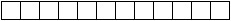 
ЖСН коды

код ИИН
ЖСН коды

код ИИН
ЖСН коды

код ИИН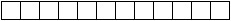 
1. Мал мен құсты өсіру және мал шаруашылығы өнімін өндіру бойынша қызметті нақты жүзеге асыратын аумақты (облыс, қала, аудан) көрсетіңіз

Укажите территорию (область, город, район) фактического осуществления деятельности по выращиванию скота и птицы и производству продукции животноводства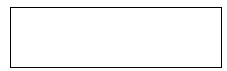 
1.1 Аумақ коды Әкімшілік-аумақтық объектілер жіктеуішіне (бұдан әрi - ӘАОЖ 1) сәйкес

(статистикалық нысанды қағаз жеткізгіште тапсыру кезінде статистика органының қызметкері толтырады)

Код территории согласно Классификатору административно-территориальных объектов

(далее - КАТО 1) (заполняется работником органа статистики при сдаче статистической формы на бумажном носителе)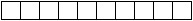 
Жолдың коды

Код строки
Көрсеткіштердің атауы

Наименование показателей
Сүтті табынның ірі қара малы, тірі

Скот крупный рогатый молочного стада, живой
Одан сүтті табынның сиырлары

Из него коровы молочного стада
Өзге де ірі қара мал мен енекелер, тірі

Скот крупный рогатый прочий и буйволы, живые
Одан етті табынның сиырлары

Из него коровы мясного стада
Жылқылар және өзге де жылқы тектес жануарлар, тірі

Лошади и животные семейства лошадиных прочие, живые
А
Б
01.41.1
01.41.10.110
01.42.1
01.42.11.110
01.43.10
1
Ай басына саны

Численность на начало месяца
х
х
2
тірідей массасындағы салмағы, центнер

вес в живой массе, центнеров
х
х
Жолдың коды

Код строки
Көрсеткіштердің атауы

Наименование показателей
Түйелер және түйе тәрізділер, тірі

Верблюды и верблюдовые, живые
Қойлар, тірі

Овцы, живые
Ешкілер, тірі

Козы, живые
Шошқалар, тірі

Свиньи, живые
Үй құсы, тірі

Домашняя птица, живая
Шаруашылықтарда өсірілген маралдар

Маралы, разведенные в хозяйствах
А
Б
01.44.10
01.45.11
01.45.12
01.46.10
01.47.1
01.49.19.120
1
Ай басына саны

Численность на начало месяца
2
тірідей массасындағы салмағы, центнер

вес в живой массе, центнеров
Жолдың коды

Код строки
Көрсеткіштердің атауы

Наименование показателей
Сүтті табынның ірі қара малы, тірі

Скот крупный рогатый молочного стада, живой
Одан сүтті табынның сиырлары

Из него коровы молочного стада
Өзге де ірі қара мал мен енекелер, тірі

Скот крупный рогатый прочий и буйволы, живые
Одан етті табынның сиырлары

Из него коровы мясного стада
Жылқылар және өзге де жылқы тектес жануарлар, тірі

Лошади и животные семейства

лошадиных прочие, живые
3
Алынған төл

Получено приплода
х
х
4
Өз өңірі шегінде сатып алынғаны

Приобретено в пределах своего региона
х
х
5
ауыл шаруашылығы кәсіпорнынан

у сельскохозяйственных предприятий
х
х
6
дара кәсіпкерлерден және шаруа немесе фермер қожалығынан

у индивидуальных предпринимателей и крестьянских или фермерских хозяйств
х
х
7
жұртшылық шаруашылықтарынан

у хозяйств населения
х
х
8
Өзге де түсім

Прочее поступление
х
х
9
Шаруашылықта сойылғаны немесе сойысқа өткізілгені

Забито в хозяйстве или реализовано на убой
х
х
10
тірідей салмақта, центнер

в живом весе, центнеров
х
х
11
сойыс салмақта, центнер

в убойном весе, центнеров
х
х
12
Өлім-жітім және қырылғаны

Пало и погибло
х
х
13
Өз өңірі шегінде сатылғаны

Продано в пределах своего региона
х
х
14
ауыл шаруашылығы кәсіпорындарына

сельскохозяйственным предприятиям
х
х
15
дара кәсіпкерлерге және шаруа немесе фермер қожалықтарына

индивидуальным предпринимателям и крестьянским или фермерским хозяйствам
х
х
16
жұртшылық шаруашылықтарына

хозяйствам населения
х
х
17
Өзге де шығыс

Прочее выбытие
х
х
18
Ай соңына саны

Численность на конец месяца
19
тірідей массасындағы салмағы, центнер

вес в живой массе, центнеров
х
х
20
Аналықтардың орташа басы

Среднее маточное поголовье
х
х
Жолдың коды

Код строки
Көрсеткіштердің атауы

Наименование показателей
Түйелер және түйе тәрізділер, тірі

Верблюды и верблюдовые, живые
Қойлар, тірі

Овцы, живые
Ешкілер, тірі

Козы, живые
Шошқалар, тірі

Свиньи, живые
Үй құсы, тірі

Домашняя птица, живая
Шаруашылықтарда өсірілген маралдар

Маралы, разведенные в хозяйствах
3
Алынған төл

Получено приплода
4
Өз өңірі шегінде сатып алынғаны

Приобретено в пределах своего региона
5
ауыл шаруашылығы кәсіпорнынан

у сельскохозяйственных предприятий
6
дара кәсіпкерлерден және шаруа немесе фермер қожалығынан

у индивидуальных предпринимателей и крестьянских или фермерских хозяйств
7
жұртшылық шаруашылықтарынан

у хозяйств населения
8
Өзге де түсім

Прочее поступление
9
Шаруашылықта сойылғаны немесе сойысқа өткізілгені

Забито в хозяйстве или реализовано на убой
10
тірідей салмақта, центнер

в живом весе, центнеров
11
сойыс салмақта, центнер

в убойном весе, центнеров
12
Өлім-жітім және қырылғаны

Пало и погибло
13
Өз өңірі шегінде сатылғаны

Продано в пределах своего региона
14
ауыл шаруашылығы кәсіпорындарына

сельскохозяйственным предприятиям
15
дара кәсіпкерлерге және шаруа немесе фермер қожалықтарына

индивидуальным предпринимателям и крестьянским или фермерским хозяйствам
16
жұртшылық шаруашылықтарына

хозяйствам населения
17
Өзге де шығыс

Прочее выбытие
18
Ай соңына саны

Численность на конец месяца
19
тірідей массасындағы салмағы, центнер

вес в живой массе, центнеров
20
Аналықтардың орташа басы

Среднее маточное поголовье
х
Өнімдердің түрлері

Виды продукции
АШӨСЖ2 коды

Код по СКПСХ2
Шаруашылықта сойылғаны немесе союға өткізілгені

Забито в хозяйстве или реализовано на убой
Етті өткізу

Реализация мяса
Етті өткізу

Реализация мяса
Етті өткізу

Реализация мяса
Етті өткізу

Реализация мяса
Азық-түліктік мақсатына қайта өңделді

Переработано на продовольственные цели
Өнімдердің түрлері

Виды продукции
АШӨСЖ2 коды

Код по СКПСХ2
Шаруашылықта сойылғаны немесе союға өткізілгені

Забито в хозяйстве или реализовано на убой
дайындау ұйымдарына

заготовительным организациям (1)
қайта өңдеу кәсіпорындарына

перерабатывающим предприятиям (2)
сауда желісі және қоғамдық тамақтандыру желісі арқылы

через торговую сеть и сеть общественного питания (3)
экспортқа

на экспорт (4)
Азық-түліктік мақсатына қайта өңделді

Переработано на продовольственные цели
А
Б
1
2
2
2
2
3
Сүтті табынның ірі қара малы, тірі

Скот крупный рогатый молочного стада, живой
01.41.1
Өзге де ірі қара мал мен енекелер, тірі

Скот крупный рогатый прочий и буйволы, живые
01.42.1
Жылқылар және өзге де жылқы тектес жануарлар, тірі

Лошади и животные семейства лошадиных прочие, живые
01.43.10
Түйелер және түйе тәрізділер, тірі

Верблюды и верблюдовые, живые
01.44.10
Қойлар, тірі

Овцы, живые
01.45.11
Ешкілер, тірі

Козы, живые
01.45.12
Шошқалар, тірі

Свиньи, живые
01.46.10
Үй құсы, тірі

Домашняя птица, живая
01.47.1
Шаруашылықтарда өсірілген маралдар

Маралы, разведенные в хозяйствах
01.49.19.120
Өнімдердің түрлері

Виды продукции
АШӨСЖ2 коды

Код по СКПСХ2
Өнімдерді өндіру

Производство продукции
Өнімдерді өткізу

Реализация продукции
Өнімдерді өткізу

Реализация продукции
Өнімдерді өткізу

Реализация продукции
Өнімдерді өткізу

Реализация продукции
Өнімдерді өткізу

Реализация продукции
Өндірістік тұтыну

Производственное потребление
Азық-түліктік мақсатына қайта өңделді

Переработано на продовольственные цели
Өнімдердің түрлері

Виды продукции
АШӨСЖ2 коды

Код по СКПСХ2
Өнімдерді өндіру

Производство продукции
дайындау ұйымдарына

заготовительным организациям (1)
қайта өңдеу кәсіпорындарына

перерабатывающим предприятиям (2)
қайта өңдеу кәсіпорындарына

перерабатывающим предприятиям (2)
сауда желісі және қоғамдық тамақтандыру желісі арқылы

через торговую сеть и сеть общественного питания (3)
экспортқа

на экспорт (4)
Өндірістік тұтыну

Производственное потребление
Азық-түліктік мақсатына қайта өңделді

Переработано на продовольственные цели
А
Б
1
2
2
2
2
2
3
4
Сүтті табын сиырларының шикі сүті, центнер

Молоко сырое коров молочного стада, центнер
01.41.20.110
Етті табын сиырларының шикі сүті, центнер

Молоко сырое коров мясного стада, центнер
01.41.20.120
Тірі қойдан қырқылған жүн, жуыл-маған (тобымен жуылғанды қоса алғанда), центнер

Шерсть стриженная с овцы живой, немытая (включая промытую руном), центнер
01.45.30.100
х
Тауықтың қабығындағы жұмыртқасы, жаңа жиналып алынған, мың дана

Яйца куриные в скорлупе, свежие, тысяч штук
01.47.21
Шаруашылықтарда өсірілген марал мүйіздері, центнер

Панты маралов, разведенных в хозяйствах, центнер
01.49.28.110
х
Елтірі қозылардың терілері, дана

Шкурки ягнят смушковых, штук
01.49.32
х
Ірі терілер, дана

Шкуры крупные, штук
01.49.39.200
х
Ұсақ терілер, дана

Шкуры мелкие, штук
01.49.39.300
х
3.3 Қырқылған қой жүнінің жалпы мөлшерінен бастапқы өңдеуге өткізілген жүннің мөлшерін көрсетіңіз, центнер

(3.2-бөлімінің 01.45.30.100 АШӨСЖ коды бойынша 1-бағанынан)

Из общего количества настриженной овечей шерсти укажите количество реализованной шерсти на первичную обработку, центнер

(из раздела 3.2 графы 1 по коду СКПСХ 01.45.30.100)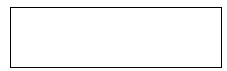 
3.4 Өндірілген сиыр сүтінің жалпы көлемінен бұзаулар мен торайларға сүт беруге пайдаланылған сиыр сүтінің көлемін көрсетіңіз,

центнер (3.2-бөлімнің 01.41.20.110 және 01.41.20.120 АШӨСЖ кодтарының сомасы бойынша 1-бағанынан)

Из общего объема произведенного коровьего молока укажите объем коровьего молока использованного на выпойку телят и поросят,

центнер (из раздела 3.2 графы 1 по сумме кодов СКПСХ 01.41.20.110 и 01.41.20.120)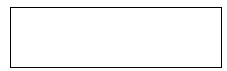 
Жолдың коды

Код строки
Көрсеткіштердің атауы

Наименование показателей
Саны, бас

Количество, голов
А
Б
1
1
Сауын сиырлар басының орташа саны

Среднее поголовье дойных коров
1.1
сүт бағытындағы табынның сауын сиырлар басының орташа саны

среднее поголовье дойных коров молочного стада
1.2
ет бағытындағы табынның сауын сиырлар басының орташа саны

среднее поголовье дойных коров мясного стада
2
Тауық мекиендерінің орташа саны

Среднее поголовье кур-несушек
3
Қырқылған қой саны

Количество овец, подверженных стрижке
4
Елтіріге сойылған қозылар саны

Количество ягнят, забитых на смушки
5.1 Мал азығы бірлігіне қайта есептегендегі қолда бар мал азығы - барлығы, центнер3

Наличие кормов в пересчете на кормовые единицы - всего, центнер3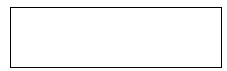 
5.2 Құнарлы мал азығы, шөп, сүрлем және пішендеменің қолда бары, центнер

Наличие концентрированных кормов, сена, силоса и сенажа, в центнерах
Жолдың коды

Код строки
Көрсеткіштердің атауы

Наименование показателей
Қолда бары3

Наличие3
А
Б
1
1
Құнарлы мал азығы

Концентрированные корма
2
Шөп

Сено
3
Сүрлем

Силос
4
Пішендеме

Сенаж
Мал азықтарының түрлері

Виды кормов
АШӨСЖ2 коды

Код по СКПСХ2
Қолда бары3

Наличие3
А
Б
1
Дәнді дақылдардың сабаны және қауызы

Солома и шелуха зерновых культур
01.11.50.000
Азықтық тамыр жемісті дақылдар

Культуры кормовые корнеплодные
01.19.10.110
Азықтық бақша дақылдары

Культуры кормовые бахчевые
01.19.10.120
Азықтық дәнді дақылдар

Культуры кормовые зерновые
01.19.10.130
Азықтық дәнді бұршақ дақылдары

Культуры кормовые зернобобовые
01.19.10.140
Шабындықтар мен дақылды жайылымдардың (егілген) бір жылдық шөптерінен көк азық

Корм зеленый из однолетних трав сенокосов и пастбищ культурных (сеяных)
01.19.10.412
Шабындықтар мен дақылды жайылымдардың (егілген) көп жылдық шөптерінен көк азық

Корм зеленый из многолетних трав сенокосов и пастбищ культурных (сеяных)
01.19.10.422
Жабайы өсетін шөптерді қоса алғанда, шабындықтар мен табиғи жайылымдар шөптерінен көк азық

Корм зеленый из трав сенокосов и пастбищ естественных (природных), включая травы дикорастущие
01.19.10.520
Өзге де азықтық дақылдар

Культуры кормовые прочие
01.19.10.900
Атауы

Наименование ________________________

_____________________________________
Атауы

Наименование ________________________

_____________________________________
Атауы

Наименование ________________________

_____________________________________
Мекенжайы

Адрес _____________________________

___________________________________
Мекенжайы

Адрес _____________________________

___________________________________
Мекенжайы

Адрес _____________________________

___________________________________
Мекенжайы

Адрес _____________________________

___________________________________
Телефон

Телефон _____________________________
Телефон

Телефон _____________________________
Телефон

Телефон _____________________________
Электрондық пошта мекенжайы (респонденттің)

Адрес электронной почты (респондента) ___________________________________
Электрондық пошта мекенжайы (респонденттің)

Адрес электронной почты (респондента) ___________________________________
Электрондық пошта мекенжайы (респонденттің)

Адрес электронной почты (респондента) ___________________________________
Электрондық пошта мекенжайы (респонденттің)

Адрес электронной почты (респондента) ___________________________________
Алғашқы статистикалық деректерді таратуға келісеміз4

Согласны на распространение первичных статистических данных4
Алғашқы статистикалық деректерді таратуға келісеміз4

Согласны на распространение первичных статистических данных4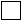 
Алғашқы статистикалық деректерді таратуға келіспейміз4

Не согласны на распространение первичных статистических данных4
Алғашқы статистикалық деректерді таратуға келіспейміз4

Не согласны на распространение первичных статистических данных4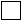 
Орындаушы

Исполнитель
___________________________________________ 

тегі, аты және әкесінің аты (бар болған жағдайда) 

фамилия, имя и отчество (при его наличии)
___________________________________________ 

тегі, аты және әкесінің аты (бар болған жағдайда) 

фамилия, имя и отчество (при его наличии)
___________________________________________ 

тегі, аты және әкесінің аты (бар болған жағдайда) 

фамилия, имя и отчество (при его наличии)
_______________ 

қолы, телефоны 

подпись, телефон
_______________ 

қолы, телефоны 

подпись, телефон
_______________ 

қолы, телефоны 

подпись, телефон
Бас бухгалтер

Главный бухгалтер
_________________________________________ 

тегі, аты және әкесінің аты (бар болған жағдайда) 

фамилия, имя и отчество (при его наличии)
_________________________________________ 

тегі, аты және әкесінің аты (бар болған жағдайда) 

фамилия, имя и отчество (при его наличии)
_________________________________________ 

тегі, аты және әкесінің аты (бар болған жағдайда) 

фамилия, имя и отчество (при его наличии)
_______________ 

қолы

подпись
_______________ 

қолы

подпись
_______________ 

қолы

подпись
Басшы немесе оның міндетін атқарушы тұлға

Руководитель или лицо, исполняющее его обязанности
________________________________________ 

тегі, аты және әкесінің аты (бар болған жағдайда) 

фамилия, имя и отчество (при его наличии)
________________________________________ 

тегі, аты және әкесінің аты (бар болған жағдайда) 

фамилия, имя и отчество (при его наличии)
________________________________________ 

тегі, аты және әкесінің аты (бар болған жағдайда) 

фамилия, имя и отчество (при его наличии)
______________ 

қолы

подпись
______________ 

қолы

подпись
______________ 

қолы

подпись"Мал шаруашылығының
жағдайы туралы"
(коды 141101201, индексі 24-сх,
кезеңділігі айлық)
жалпымемлекеттік
статистикалық байқаудың
статистикалық нысанына
қосымша 1
Мал азықтары
Азық өлшемі
Мал азықтары
Азық өлшемі
Дән
Сабан
Сұлы
1,00
Қара бидайлы
0,22
Арпа
1,13
Бидайлы
0,20
Жүгері
1,34
Арпалы
0,33
Бидай
1,19
Сұлылы
0,31
Асбұршақ
1,17
Сүрлем
Сиыржоңышқа
1,16
Орташа әр түрлі шөпті
0,18
Бұршақ
1,20
Дәнді-әртүрлі шөпті
0,13
Бөрібұршақ
1,10
Беделі атқонақты
0,20
Соя
1,31
Күнбағысты
0,16
Өнеркәсіп өндірісінің қалдықтары
Жүгерілік
0,16
Күнбағысты күнжара
1,15
Сұлылық
0,18
Зығырды күнжара
1,17
Тамыр-түйнек жемістілер
Соялы күнжара
1,27
Азықтық қызылша
0,12
Күнбағысты шрот
0,93
Кант қызылшасы
0,24
Зығырды шрот
1,02
Жартылай қантты кызылша
0,17
Мақталы шрот
0,97
Сәбіз
0,14
Соялы шрот
1,18
Картоп
0,31
Бидай кебегі
0,71
Шалқан
0,09
Малдан алынған азық
Тарна
0,13
Ет-сүйекті ұн
0,90
Табиғи жайылымдарының шөбі
Балықты ұн
0,83
Шабындық
0,21
Гидролизді ашытқы
1,06
Құрғақ алаңдық шабындық
0,23
Жаңа айрылған сүт
0,20
Ойпат шабындық
0,19
Құрғақ айрылған сүт
1,94
Орманды жайылымдар
0,19
Қанды ұн
0,92
Батпақтық
0,19
Шөп
Жайылым мен шабындыққа егілген шөптер
Табиғи алуан шөпті
0,44
Дәнді-алуан шөпті жайылымдар
0,26
Шабындығы жақсы
0,60
Дәнді-бұршақты жайылымдар (1-ші өшіктіру)
0,23
Шабындығы орташа
0,42
Жиматарғақ
0,23
Шабындығы жаман
0,32
Қылтықсыз арпабас
0,29
Атқонақтық
0,46
Мысыққұйрық
0,19
Беделігі жақсы
0,59
Шабындықты қонақот
0,24
Аралас астық тұқымдас
0,51
Шабындық бетеге
0,22
Беделігі орташа
0,52
Атқонақ
0,25
Беделігі жаман
0,36
Қызыл беде
0,20
1-ші орымдық жоңышқа
0,49
Беделі көрпекөк
0,23
2-ші орымдық жоңышқа
0,54
Жоңышқа
0,21
Беделі-атқонақтық
0,46
Беде атқонақпен
0,19
Бұршақты-сұлылық
0,55
Біржылдық егіс дақылдарының шөптері
Ормандық
0,46
Қара бидай
0,17
Қияқөлеңдік
0,38
Жүгері
0,16
Шөпті ұн
Сұлы
0,24
Жоңышқалы
0,76
Асбұршақ
0,16
Беделі
0,67
Сиыржоңышқа
0,17
Дәнді-алуан шөпті
0,67
Асбұршақ + сұлы
0,18
Сұлымен сиыржоңышқа
0,58
Сиыржоңышқа + сұлы
0,17
Сұлымен асбұршақ
0,69
Мал азықтық қырыққабат
0,13
Эспарцет
0,61Қазақстан Республикасы
Ұлттық экономика министрлігі
Статистика комитеті
төрағасының
2018 жылғы 24 желтоқсандағы
№ 12 бұйрығына
2-қосымшаҚазақстан Республикасы
Ұлттық экономика министрлігі
Статистика комитеті
төрағасының
2017 жылғы 20 қарашадағы
№ 180 бұйрығына
7-қосымшаҚазақстан Республикасы
Ұлттық экономика министрлігі
Статистика комитеті
төрағасының 2018 жылғы
24 желтоқсандағы
№ 12 бұйрығына
3-қосымшаҚазақстан Республикасы
Ұлттық экономика министрлігі
Статистика комитеті
төрағасының 2017 жылғы
20 қарашадағы
№ 180 бұйрығына
12-қосымша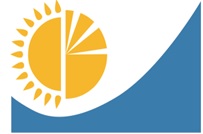 
Мемлекеттік статистика органдары құпиялылығына кепілдік береді

Конфиденциальность гарантируется органами государственной статистики
Мемлекеттік статистика органдары құпиялылығына кепілдік береді

Конфиденциальность гарантируется органами государственной статистики
Мемлекеттік статистика органдары құпиялылығына кепілдік береді

Конфиденциальность гарантируется органами государственной статистики
Приложение 3 к приказу Председателя Комитета по статистике Министерства национальной экономики Республики Казахстан от 24 декабря 2018 года № 12
Приложение 3 к приказу Председателя Комитета по статистике Министерства национальной экономики Республики Казахстан от 24 декабря 2018 года № 12
Жалпымемлекеттік статистикалық байқаудың статистикалық нысаны

Статистическая форма общегосударственного статистического наблюдения
Жалпымемлекеттік статистикалық байқаудың статистикалық нысаны

Статистическая форма общегосударственного статистического наблюдения
Жалпымемлекеттік статистикалық байқаудың статистикалық нысаны

Статистическая форма общегосударственного статистического наблюдения
Аумақтық статистика органына ұсынылады

Представляется территориальному органу статистики
Аумақтық статистика органына ұсынылады

Представляется территориальному органу статистики
Аумақтық статистика органына ұсынылады

Представляется территориальному органу статистики
Статистикалық нысан www.stat.gov.kz интернет-ресурсына орналастырылған

Статистическая форма размещена на интернет-ресурсе www.stat.gov.kz
Статистикалық нысан www.stat.gov.kz интернет-ресурсына орналастырылған

Статистическая форма размещена на интернет-ресурсе www.stat.gov.kz
Статистикалық нысан www.stat.gov.kz интернет-ресурсына орналастырылған

Статистическая форма размещена на интернет-ресурсе www.stat.gov.kz
Мемлекеттік статистиканың тиісті органдарына анық емес бастапқы статистикалық деректерді ұсыну және бастапқы статистикалық деректерді белгіленген мерзімде ұсынбау "Әкімшілік құқық бұзушылық туралы" Қазақстан Республикасы Кодексінің 497-бабында көзделген әкімшілік құқық бұзушылықтар болып табылады

Представление недостоверных и непредставление первичных статистических данных в соответствующие органы государственной статистики в установленный срок являются административными правонарушениями, предусмотренными статьей 497 Кодекса Республики Казахстан "Об административных правонарушениях"
Мемлекеттік статистиканың тиісті органдарына анық емес бастапқы статистикалық деректерді ұсыну және бастапқы статистикалық деректерді белгіленген мерзімде ұсынбау "Әкімшілік құқық бұзушылық туралы" Қазақстан Республикасы Кодексінің 497-бабында көзделген әкімшілік құқық бұзушылықтар болып табылады

Представление недостоверных и непредставление первичных статистических данных в соответствующие органы государственной статистики в установленный срок являются административными правонарушениями, предусмотренными статьей 497 Кодекса Республики Казахстан "Об административных правонарушениях"
Мемлекеттік статистиканың тиісті органдарына анық емес бастапқы статистикалық деректерді ұсыну және бастапқы статистикалық деректерді белгіленген мерзімде ұсынбау "Әкімшілік құқық бұзушылық туралы" Қазақстан Республикасы Кодексінің 497-бабында көзделген әкімшілік құқық бұзушылықтар болып табылады

Представление недостоверных и непредставление первичных статистических данных в соответствующие органы государственной статистики в установленный срок являются административными правонарушениями, предусмотренными статьей 497 Кодекса Республики Казахстан "Об административных правонарушениях"
Мемлекеттік статистиканың тиісті органдарына анық емес бастапқы статистикалық деректерді ұсыну және бастапқы статистикалық деректерді белгіленген мерзімде ұсынбау "Әкімшілік құқық бұзушылық туралы" Қазақстан Республикасы Кодексінің 497-бабында көзделген әкімшілік құқық бұзушылықтар болып табылады

Представление недостоверных и непредставление первичных статистических данных в соответствующие органы государственной статистики в установленный срок являются административными правонарушениями, предусмотренными статьей 497 Кодекса Республики Казахстан "Об административных правонарушениях"
Мемлекеттік статистиканың тиісті органдарына анық емес бастапқы статистикалық деректерді ұсыну және бастапқы статистикалық деректерді белгіленген мерзімде ұсынбау "Әкімшілік құқық бұзушылық туралы" Қазақстан Республикасы Кодексінің 497-бабында көзделген әкімшілік құқық бұзушылықтар болып табылады

Представление недостоверных и непредставление первичных статистических данных в соответствующие органы государственной статистики в установленный срок являются административными правонарушениями, предусмотренными статьей 497 Кодекса Республики Казахстан "Об административных правонарушениях"
Мемлекеттік статистиканың тиісті органдарына анық емес бастапқы статистикалық деректерді ұсыну және бастапқы статистикалық деректерді белгіленген мерзімде ұсынбау "Әкімшілік құқық бұзушылық туралы" Қазақстан Республикасы Кодексінің 497-бабында көзделген әкімшілік құқық бұзушылықтар болып табылады

Представление недостоверных и непредставление первичных статистических данных в соответствующие органы государственной статистики в установленный срок являются административными правонарушениями, предусмотренными статьей 497 Кодекса Республики Казахстан "Об административных правонарушениях"
Статистикалық нысан коды 141112131

Код статистической формы 141112131
Статистикалық нысан коды 141112131

Код статистической формы 141112131
Балық аулау және акваөсіру туралы
Балық аулау және акваөсіру туралы
Балық аулау және акваөсіру туралы
Балық аулау және акваөсіру туралы
1-балық

1-рыба
1-балық

1-рыба
О рыболовстве и аквакультуре
О рыболовстве и аквакультуре
О рыболовстве и аквакультуре
О рыболовстве и аквакультуре
Жылдық

Годовая
Жылдық

Годовая
Экономикалық қызмет түрлері жалпы жіктеуішінің 03 - "Балық шаруашылығы және акваөсіру" коды бойынша негізгі немесе қосалқы қызмет түрлерімен заңды тұлғалар және (немесе) олардың құрылымдық және оқшауланған бөлімшелері, дара кәсіпкерлер және жануарлар дүниесін пайдалануға рұқсаты және (немесе) балық шаруашылығын жүргізуге шарты бар жеке тұлғалар ұсынады

Представляют юридические лица и (или) их структурные и обособленные подразделения, индивидуальные предприниматели с основным или вторичным видом деятельности по коду Общего классификатора видов экономической деятельности 03 "Рыболовство и аквакультура" и физические лица, имеющие разрешение на пользование животным миром и (или) договор на ведение рыбного хозяйства
Экономикалық қызмет түрлері жалпы жіктеуішінің 03 - "Балық шаруашылығы және акваөсіру" коды бойынша негізгі немесе қосалқы қызмет түрлерімен заңды тұлғалар және (немесе) олардың құрылымдық және оқшауланған бөлімшелері, дара кәсіпкерлер және жануарлар дүниесін пайдалануға рұқсаты және (немесе) балық шаруашылығын жүргізуге шарты бар жеке тұлғалар ұсынады

Представляют юридические лица и (или) их структурные и обособленные подразделения, индивидуальные предприниматели с основным или вторичным видом деятельности по коду Общего классификатора видов экономической деятельности 03 "Рыболовство и аквакультура" и физические лица, имеющие разрешение на пользование животным миром и (или) договор на ведение рыбного хозяйства
Экономикалық қызмет түрлері жалпы жіктеуішінің 03 - "Балық шаруашылығы және акваөсіру" коды бойынша негізгі немесе қосалқы қызмет түрлерімен заңды тұлғалар және (немесе) олардың құрылымдық және оқшауланған бөлімшелері, дара кәсіпкерлер және жануарлар дүниесін пайдалануға рұқсаты және (немесе) балық шаруашылығын жүргізуге шарты бар жеке тұлғалар ұсынады

Представляют юридические лица и (или) их структурные и обособленные подразделения, индивидуальные предприниматели с основным или вторичным видом деятельности по коду Общего классификатора видов экономической деятельности 03 "Рыболовство и аквакультура" и физические лица, имеющие разрешение на пользование животным миром и (или) договор на ведение рыбного хозяйства
Экономикалық қызмет түрлері жалпы жіктеуішінің 03 - "Балық шаруашылығы және акваөсіру" коды бойынша негізгі немесе қосалқы қызмет түрлерімен заңды тұлғалар және (немесе) олардың құрылымдық және оқшауланған бөлімшелері, дара кәсіпкерлер және жануарлар дүниесін пайдалануға рұқсаты және (немесе) балық шаруашылығын жүргізуге шарты бар жеке тұлғалар ұсынады

Представляют юридические лица и (или) их структурные и обособленные подразделения, индивидуальные предприниматели с основным или вторичным видом деятельности по коду Общего классификатора видов экономической деятельности 03 "Рыболовство и аквакультура" и физические лица, имеющие разрешение на пользование животным миром и (или) договор на ведение рыбного хозяйства
Экономикалық қызмет түрлері жалпы жіктеуішінің 03 - "Балық шаруашылығы және акваөсіру" коды бойынша негізгі немесе қосалқы қызмет түрлерімен заңды тұлғалар және (немесе) олардың құрылымдық және оқшауланған бөлімшелері, дара кәсіпкерлер және жануарлар дүниесін пайдалануға рұқсаты және (немесе) балық шаруашылығын жүргізуге шарты бар жеке тұлғалар ұсынады

Представляют юридические лица и (или) их структурные и обособленные подразделения, индивидуальные предприниматели с основным или вторичным видом деятельности по коду Общего классификатора видов экономической деятельности 03 "Рыболовство и аквакультура" и физические лица, имеющие разрешение на пользование животным миром и (или) договор на ведение рыбного хозяйства
Экономикалық қызмет түрлері жалпы жіктеуішінің 03 - "Балық шаруашылығы және акваөсіру" коды бойынша негізгі немесе қосалқы қызмет түрлерімен заңды тұлғалар және (немесе) олардың құрылымдық және оқшауланған бөлімшелері, дара кәсіпкерлер және жануарлар дүниесін пайдалануға рұқсаты және (немесе) балық шаруашылығын жүргізуге шарты бар жеке тұлғалар ұсынады

Представляют юридические лица и (или) их структурные и обособленные подразделения, индивидуальные предприниматели с основным или вторичным видом деятельности по коду Общего классификатора видов экономической деятельности 03 "Рыболовство и аквакультура" и физические лица, имеющие разрешение на пользование животным миром и (или) договор на ведение рыбного хозяйства
Ұсыну мерзімі - есепті кезеңнен кейінгі 25 ақпанға (қоса алғанда) дейін

Срок представления - до 25 февраля (включительно) после отчетного периода
Ұсыну мерзімі - есепті кезеңнен кейінгі 25 ақпанға (қоса алғанда) дейін

Срок представления - до 25 февраля (включительно) после отчетного периода
Ұсыну мерзімі - есепті кезеңнен кейінгі 25 ақпанға (қоса алғанда) дейін

Срок представления - до 25 февраля (включительно) после отчетного периода
Ұсыну мерзімі - есепті кезеңнен кейінгі 25 ақпанға (қоса алғанда) дейін

Срок представления - до 25 февраля (включительно) после отчетного периода
БСН коды

Код БИН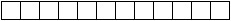 
ЖСН коды

Код ИИН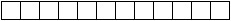 
1. Балық аулау және акваөсіру саласында қызметті іске асырудың нақты орнын көрсетіңіз - облыс, қала, аудан

Укажите фактическое место осуществления деятельности в области рыболовства и аквакультуры - область, город, район
1. Балық аулау және акваөсіру саласында қызметті іске асырудың нақты орнын көрсетіңіз - облыс, қала, аудан

Укажите фактическое место осуществления деятельности в области рыболовства и аквакультуры - область, город, район
1. Балық аулау және акваөсіру саласында қызметті іске асырудың нақты орнын көрсетіңіз - облыс, қала, аудан

Укажите фактическое место осуществления деятельности в области рыболовства и аквакультуры - область, город, район
1. Балық аулау және акваөсіру саласында қызметті іске асырудың нақты орнын көрсетіңіз - облыс, қала, аудан

Укажите фактическое место осуществления деятельности в области рыболовства и аквакультуры - область, город, район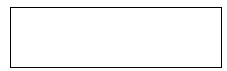 
Аумақ коды Әкімшілік-аумақтық объектілер жіктеуішіне сәйкес (бұдан әрi - ӘАОЖ)¹ (статистикалық нысанды қағаз жеткізгіште тапсыру кезінде статистика органының қызметкері толтырады)

Код территории согласно Классификатору административно-территориальных объектов (далее - КАТО)¹ (заполняется работником органа статистики при сдаче статистической формы на бумажном носителе)
Аумақ коды Әкімшілік-аумақтық объектілер жіктеуішіне сәйкес (бұдан әрi - ӘАОЖ)¹ (статистикалық нысанды қағаз жеткізгіште тапсыру кезінде статистика органының қызметкері толтырады)

Код территории согласно Классификатору административно-территориальных объектов (далее - КАТО)¹ (заполняется работником органа статистики при сдаче статистической формы на бумажном носителе)
Аумақ коды Әкімшілік-аумақтық объектілер жіктеуішіне сәйкес (бұдан әрi - ӘАОЖ)¹ (статистикалық нысанды қағаз жеткізгіште тапсыру кезінде статистика органының қызметкері толтырады)

Код территории согласно Классификатору административно-территориальных объектов (далее - КАТО)¹ (заполняется работником органа статистики при сдаче статистической формы на бумажном носителе)
Аумақ коды Әкімшілік-аумақтық объектілер жіктеуішіне сәйкес (бұдан әрi - ӘАОЖ)¹ (статистикалық нысанды қағаз жеткізгіште тапсыру кезінде статистика органының қызметкері толтырады)

Код территории согласно Классификатору административно-территориальных объектов (далее - КАТО)¹ (заполняется работником органа статистики при сдаче статистической формы на бумажном носителе)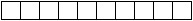 
АШӨСЖ² сәйкес балықтардың және басқа да су жануарларының түрлері

Виды рыб и других водных животных в соответствии с СКПСХ²
АШӨСЖ бойынша коды

Код по СКПСХ
САА³ бойынша коды

Код по СРВ³
Балық және басқа да су жануарларын аулау, килограммен

Улов рыбы и других водных животных, в килограммах
Балық және басқа да су жануарларын заттай мәнде өткізу, килограммен

Реализация рыбы и других водных животных в натуральном выражении, в килограммах
Қолданыстағы бағаларда өткізілген балық және басқа су жануарларының құны, мың теңгемен

Стоимость реализованной рыбы и других водных животных в действующих ценах, в тысячах тенге
А
Б
В
1
2
3
АШӨСЖ² сәйкес балықтардың және басқа да су жануарларының түрлері

Виды рыб и других водных животных в соответствии с СКПСХ²
АШӨСЖ бойынша коды

Код по СКПСХ
САА³ бойынша коды

Код по СРВ³
Балық және басқа да су жануарларын аулау, килограммен

Улов рыбы и других водных животных, в килограммах
Балық және басқа да су жануарларын заттай мәнде өткізу, килограммен

Реализация рыбы и других водных животных в натуральном выражении, в килограммах
Қолданыстағы бағаларда өткізілген балық және басқа су жануарларының құны, мың теңгемен

Стоимость реализованной рыбы и других водных животных в действующих ценах, в тысячах тенге
А
Б
В
1
2
3
2.2. Балық аулауға сатылған жолдамалар санын көрсетіңіз, данамен

Укажите количество реализованных путевок на улов рыбы, в штуках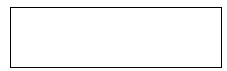 
2.3. Балық аулауға сатылған жолдамалардың құнын көрсетіңіз, мың теңгемен

Укажите стоимость реализованных путевок на улов рыбы, в тысячах тенге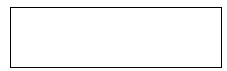 
2.4. Меншік немесе жалға алынған кемелермен тасымалданған балық санын көрсетіңіз, тоннамен

Укажите количество перевезенной рыбы собственными или арендованными судами, в тоннах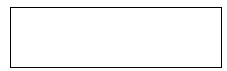 
2.5. Аулау орнынан жағалауға дейін меншік немесе жалға алынған кемелермен балықты тасымалдаудың орташа

қашықтығын көрсетіңіз, километрмен

Укажите среднее расстояние перевозки рыбы собственными или арендованными судами от места добычи до берега,

в километрах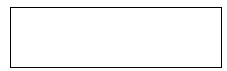 
АШӨСЖ² сәйкес балықтың түрлері

Виды рыбы в соответствии с СКПСХ²
АШӨСЖ бойынша коды

Код по СКПСХ
Заттай мәнде өсірілген балық отырғызу материалы, мың данамен

Выращено рыбопосадочного материала в натуральном выражении, в тысячах штук
Қолданыстағы бағаларда өсірілген балық отырғызу материалының құны, мың теңгемен

Стоимость выращенного рыбопосадочного материала в действующих ценах, в тысячах тенге
Өткен жылғы орташа жылдық бағаларда өсірілген балық отырғызу материалының құны, мың теңгемен

Стоимость выращенного рыбопосадочного материала в среднегодовых ценах предыдущего года, в тысячах тенге
Заттай мәнде өсірілген балық отырғызу материалының өткізілгені, мың данамен

Реализовано выращенного рыбопосадочного материала в натуральном выражении, в тысячах штук
Қолданыстағы бағаларда өткізілген балық отырғызу материалының құны, мың теңгемен

Стоимость реализованного рыбопосадочного материала в действующих ценах, в тысячах тенге
Өткен жылғы орташа жылдық бағаларда өткізілген балық отырғызу материалының құны, мың теңгемен

Стоимость реализованного рыбопосадочного материала в среднегодовых ценах предыдущего года, в тысячах тенге
А
Б
1
2
3
4
5
6
АШӨСЖ² сәйкес балықтың түрлері

Виды рыбы в соответствии с СКПСХ²
АШӨСЖ бойынша коды

Код по СКПСХ
Жіберілгені

Выпущено
Жіберілгені

Выпущено
АШӨСЖ² сәйкес балықтың түрлері

Виды рыбы в соответствии с СКПСХ²
АШӨСЖ бойынша коды

Код по СКПСХ
бақыланатын ортаға

в контролируемую среду
табиғи ортаға

в естественную среду
А
Б
1
2
АШӨСЖ² сәйкес балықтардың және басқа да су жануарларының түрлері

Виды рыб и других водных животных в соответствии с СКПСХ²
АШӨСЖ бойынша коды

Код по СКПСХ
ӨОА⁴ бойынша коды

Код по СМК⁴
Заттай мәнде тауарлық балық пен басқа да су жануарларының өсірілгені, килограммен

Выращено товарной рыбы и других водных животных в натуральном выражении, в килограммах
Қолданыстағы бағаларда өсірілген тауарлық балық пен басқа су жануарларының құны, мың теңгемен

Стоимость выращенной товарной рыбы и других водных животных в действующих ценах, в тысячах тенге
Заттай мәнде өсірілген тауарлық балық пен басқа да су жануарларының өткізілгені, килограммен

Реализовано выращенной товарной рыбы и других водных животных в натуральном выражении, в килограммах
АШӨӨАА⁵ бойынша коды

код по СКРСП⁵
Қолданыстағы бағаларда өткізілген тауарлық балық пен басқа су жануарларының құны, мың теңгемен

Стоимость реализованной товарной рыбы и других водных животных в действующих ценах, в тысячах тенге
А
Б
В
1
2
3
4
5
АШӨСЖ² сәйкес балықтардың және басқа да су жануарларының түрлері

Виды рыб и других водных животных в соответствии с СКПСХ²
АШӨСЖ бойынша коды

Код по СКПСХ
ӨОА⁴ бойынша коды

Код по СМК⁴
Заттай мәнде тауарлық балық пен басқа да су жануарларының өсірілгені, килограммен

Выращено товарной рыбы и других водных животных в натуральном выражении, в килограммах
Қолданыстағы бағаларда өсірілген тауарлық балық пен басқа су жануарларының құны, мың теңгемен

Стоимость выращенной товарной рыбы и других водных животных в действующих ценах, в тысячах тенге
Заттай мәнде өсірілген тауарлық балық пен басқа да су жануарларының өткізілгені, килограммен

Реализовано выращенной товарной рыбы и других водных животных в натуральном выражении, в килограммах
АШӨӨАА⁵ бойынша коды

код по СКРСП⁵
Қолданыстағы бағаларда өткізілген тауарлық балық пен басқа су жануарларының құны, мың теңгемен

Стоимость реализованной товарной рыбы и других водных животных в действующих ценах, в тысячах тенге
А
Б
В
1
2
3
4
5
ӨӘА бойынша коды

Код по СМК
Өсіру орындары

Места культивирования
Балықтар

Рыбы
Балықтар

Рыбы
Шаян тәрізділер

Ракообразных
Шаян тәрізділер

Ракообразных
ӨӘА бойынша коды

Код по СМК
Өсіру орындары

Места культивирования
саны, бірлікпен

количество, в единицах
ауданы⁶

площадь⁶
саны, бірлікпен

количество, в единицах
ауданы⁶

площадь⁶
А
Б
1
2
3
4
1
Тоғандар

Пруды
2
Қоршалған учаскелер мен айдамдар

Огороженные участки и загоны
3
Шарбақтар

Садки
4
Арналар мен сүрлемдік шұңқырлар

Каналы и силосные ямы
ӨӘА бойынша коды

Код по СМК
Өсіру орындары

Места культивирования
Балықтар

Рыбы
Балықтар

Рыбы
Шаян тәрізділер

Ракообразных
Шаян тәрізділер

Ракообразных
ӨӘА бойынша коды

Код по СМК
Өсіру орындары

Места культивирования
саны, бірлікпен

количество, в единицах
ауданы⁵

площадь⁵
саны, бірлікпен

количество, в единицах
ауданы⁵

площадь⁵
А
Б
1
2
3
4
5
Бөгеулер

Запруды
6
Бассейндер

Бассейны
7
Көлде тауарлы балық өсiру шаруашылығы (КТБШ)

Озерно-товарное рыбоводное хозяйство (ОТРХ)
8
Сумен қамтамасыз ету циклі тұйықталған балық өсіру шаруашылығы

Рыбоводное хозяйство с замкнутым циклом водообеспечения
9
Басқа да орындар

Другие места
Жолдың коды

Код строки
Көрсеткіштердің атауы

Наименование показателей
Өлшем бірлігі

Единица измерения
Заттай мәнде

В натуральном выражении
А
Б
В
1
1
Тауарлық балық және балық өсіру материалын өсіру бойынша су айдындарының жалпы ауданы

Общая площадь водного зеркала водоемов по выращиванию товарной рыбы и рыбопосадочного материала
гектармен

в гектарах
2
Жемнің барлық түрлерінің жұмсалғаны

Израсходовано всех видов кормов
килограммен

в килограммах
соның ішінде:

в том числе:
2.1
тауарлық балықтарға

для товарной рыбы
килограммен

в килограммах
1
жемнің отандық өндірісі

корма отечественного производства
килограммен

в килограммах
2
жемнің импорттық өндірісі

корма импортного производства
килограммен

в килограммах
2.2
балық өсіру материалына

для рыбопосадочного материала
килограммен

в килограммах
1
жемнің отандық өндірісі

корма отечественного производства
килограммен

в килограммах
2
жемнің импорттық өндірісі

корма импортного производства
килограммен

в килограммах
3
Су айдындарына жіберілген тыңайтқыштар

Внесено в водоемы удобрений
килограммен

в килограммах
3.1
минералды

минеральных
килограммен

в килограммах
3.2
органикалық

органических
килограммен

в килограммах
АШӨСЖ² сәйкес қызметтердің атауы

Наименование услуг в соответствии с СКПСХ²
АШӨСЖ бойынша коды

Код по СКПСХ
Есепті жылға, мың теңгемен

За отчетный год, в тысячах тенге
Есепті жылға, мың теңгемен

За отчетный год, в тысячах тенге
АШӨСЖ² сәйкес қызметтердің атауы

Наименование услуг в соответствии с СКПСХ²
АШӨСЖ бойынша коды

Код по СКПСХ
қолданыстағы бағаларда

в действующих ценах
өткен жылғы орташа жылдық бағаларда

в среднегодовых ценах предыдущего года
А
Б
1
2
АШӨСЖ² сәйкес қызметтердің атауы

Наименование услуг в соответствии с СКПСХ²
АШӨСЖ бойынша коды

Код по СКПСХ
Есепті жылға, мың теңгемен

За отчетный год, в тысячах тенге
Есепті жылға, мың теңгемен

За отчетный год, в тысячах тенге
АШӨСЖ² сәйкес қызметтердің атауы

Наименование услуг в соответствии с СКПСХ²
АШӨСЖ бойынша коды

Код по СКПСХ
қолданыстағы бағаларда

в действующих ценах
өткен жылғы орташа жылдық бағаларда

в среднегодовых ценах предыдущего года
А
Б
1
2
ЭҚЖЖ⁷ номенклатурасына сәйкес қызмет түрлерінің атауы

Наименование вида деятельности в соответствии с номенклатурой ОКЭД⁷
ЭҚЖЖ номенклатурасы бойынша коды (статистика органының қызметкері толтырады)

Код по номенклатуре ОКЭД (заполняется работниками органа статистики)
Қызметтің өзге де түрлері бойынша өндірілген өнімдердің (тауарлардың, көрсетілетін қызметтердің) көлемі, мың теңгемен

Объем произведенной продукции (товаров, услуг) по другим видам деятельности, в тысячах тенге
А
Б
1
Атауы

Наименование ________________________

_____________________________________
Атауы

Наименование ________________________

_____________________________________
Атауы

Наименование ________________________

_____________________________________
Мекенжайы

Адрес ____________________________

__________________________________
Мекенжайы

Адрес ____________________________

__________________________________
Мекенжайы

Адрес ____________________________

__________________________________
Мекенжайы

Адрес ____________________________

__________________________________
Телефоны

Телефон _____________________________
Телефоны

Телефон _____________________________
Телефоны

Телефон _____________________________
Электрондық пошта мекенжайы (респонденттің)

Адрес электронной почты (респондента)

__________________________________
Электрондық пошта мекенжайы (респонденттің)

Адрес электронной почты (респондента)

__________________________________
Электрондық пошта мекенжайы (респонденттің)

Адрес электронной почты (респондента)

__________________________________
Электрондық пошта мекенжайы (респонденттің)

Адрес электронной почты (респондента)

__________________________________
Алғашқы статистикалық деректерді таратуға келісеміз⁸

Согласны на распространение первичных статистических данных⁸
Алғашқы статистикалық деректерді таратуға келісеміз⁸

Согласны на распространение первичных статистических данных⁸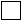 
Алғашқы статистикалық деректерді таратуға келіспейміз⁸

Не согласны на распространение первичных статистических данных⁸
Алғашқы статистикалық деректерді таратуға келіспейміз⁸

Не согласны на распространение первичных статистических данных⁸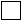 
Орындаушы

Исполнитель
_______________________________________ 

тегі, аты және әкесінің аты (бар болған жағдайда) 

фамилия, имя и отчество (при его наличи)
_______________________________________ 

тегі, аты және әкесінің аты (бар болған жағдайда) 

фамилия, имя и отчество (при его наличи)
_______________________________________ 

тегі, аты және әкесінің аты (бар болған жағдайда) 

фамилия, имя и отчество (при его наличи)
________________ 

қолы, телефоны 

подпись, телефон
________________ 

қолы, телефоны 

подпись, телефон
________________ 

қолы, телефоны 

подпись, телефон
Басшы

Руководитель
________________________________________ 

тегі, аты және әкесінің аты (бар болған жағдайда) 

фамилия, имя и отчество (при его наличи)
________________________________________ 

тегі, аты және әкесінің аты (бар болған жағдайда) 

фамилия, имя и отчество (при его наличи)
________________________________________ 

тегі, аты және әкесінің аты (бар болған жағдайда) 

фамилия, имя и отчество (при его наличи)
_____________ 

қолы 

подпись
_____________ 

қолы 

подпись
_____________ 

қолы 

подпись
Басшы немесе оның міндетін атқарушы тұлға

Руководитель или лицо, исполняющее его обязанности
_______________________________________ 

тегі, аты және әкесінің аты (бар болған жағдайда) 

фамилия, имя и отчество (при его наличи)
_______________________________________ 

тегі, аты және әкесінің аты (бар болған жағдайда) 

фамилия, имя и отчество (при его наличи)
_______________________________________ 

тегі, аты және әкесінің аты (бар болған жағдайда) 

фамилия, имя и отчество (при его наличи)
_____________ 

қолы 

подпись
_____________ 

қолы 

подпись
_____________ 

қолы 

подпись"Балық аулау және акваөсіру
туралы" жалпымемлекеттік
статистикалық байқаудың
статистикалық нысанына
(коды 141112131, индексі
1-балық, кезеңділігі жылдық)
1-қосымша
Коды
Су айдындарының атауы
1
Теңіздер
1.01
Арал теңізі
1.02
Каспий теңізі
2
Өзендер
2.01
Ертіс
2.02
Есіл
2.03
Тобыл
2.04
Нұра
2.05
Жайық
2.06
Сырдария
2.07
Шу
2.08
Талас
2.09
Іле
2.10
Қиғаш
3
Көлдер
3.01
Балқаш
3.02
Алакөл
3.03
Сасықкөл
3.04
Жалаңашкөл
3.05
Марқакөл
3.06
Зайсан
4
Су қоймалары
4.01
Бұқтарма
4.02
Сергеевск
4.03
Вячеславск
4.04
Қапшағай
4.05
Шардара
4.06
Шүлбі
5
Жергілікті маңызы бар балық шаруашылығы су айдындары
5.01
Ақмола облысының балық шаруашылығы су айдындары
5.02
Ақтөбе облысының балық шаруашылығы су айдындары
5.03
Алматы облысының балық шаруашылығы су айдындары
5.04
Шығыс Қазақстан облысының балық шаруашылығы су айдындары
5.05
Жамбыл облысының балық шаруашылығы су айдындары
5.06
Батыс Қазақстан облысының балық шаруашылығы су айдындары
5.07
Қарағанды облысының балық шаруашылығы су айдындары
5.08
Қостанай облысының балық шаруашылығы су айдындары
5.09
Қызылорда облысының балық шаруашылығы су айдындары
5.10
Павлодар облысының балық шаруашылығы су айдындары
5.11
Солтүстік Қазақстан облысының балық шаруашылығы су айдындары
5.12
Оңтүстік Қазақстан облысының балық шаруашылығы су айдындары
6
Қ. Сәтпаев атындағы канал"Балық аулау және акваөсіру
туралы" (коды 141112131, индексі 1-балық, кезеңділігі жылдық) жалпымемлекеттік статистикалық байқаудың статистикалық нысанына2-қосымша
Коды
Атауы
Ауданның өлшем бірлігі
1
Тоғандар
гектармен
2
Қоршалған учаскелер мен айдамдар
гектармен
3
Шарбақтар
текше метрмен
4
Каналдар мен сүрлемдік шұңқырлар
текше метрмен
5
Бөгеулер
гектармен
6
Бассейндер
гектармен
7
Көлде тауарлы балық өсiру шаруашылығы (КТБШ)
гектармен
8
Сумен қамтамасыз ету циклі тұйықталған балық өсіру шаруашылығы
гектармен
9
Басқа да орындар
гектармен"Балық аулау және акваөсіру
туралы" (коды 141112131,
индексі 1-балық, кезеңділігі
жылдық) жалпымемлекеттік
статистикалық байқаудың
статистикалық нысанына
3-қосымша
Коды
Өткізу арналарының атауы
1
Дайындау ұйымдарына
2
Қайта өңдеу кәсіпорындарына
3
Сауда желісі және қоғамдық тамақтандыру желісі арқылы
3.1
базарларда
3.2
кәсіпорындардың аумағында орналасқан дүкендерде, дүкеншелерде, шатырларда
3.3
кәсіпорындар халыққа тікелей
3.4
қоғамдық тамақтандыру желісі арқылы
4
Экспортқа
5
Кәсіпорынның өзінде қайта өңдеуге
6
Өзге деҚазақстан Республикасы
Ұлттық экономика министрлігі
Статистика комитеті
төрағасының
2018 жылғы 24 желтоқсандағы
№ 12 бұйрығына
4-қосымшаҚазақстан Республикасы
Ұлттық экономика министрлігі
Статистика комитеті
төрағасының
2017 жылғы 20 қарашадағы
№ 180 бұйрығына
13-қосымшаҚазақстан Республикасы
Ұлттық экономика министрлігі
Статистика комитеті
төрағасының 2018 жылғы
24 желтоқсандағы
№ 12 бұйрығына
5-қосымшаҚазақстан Республикасы
Ұлттық экономика министрлігі
Статистика комитеті
төрағасының 2017 жылғы
20 қарашадағы
№ 180 бұйрығына
26-қосымша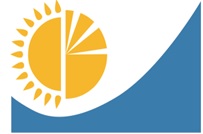 
Мемлекеттік статистика органдары құпиялылығына кепілдік береді

Конфиденциальность гарантируется органами государственной статистики
Мемлекеттік статистика органдары құпиялылығына кепілдік береді

Конфиденциальность гарантируется органами государственной статистики
Мемлекеттік статистика органдары құпиялылығына кепілдік береді

Конфиденциальность гарантируется органами государственной статистики
Мемлекеттік статистика органдары құпиялылығына кепілдік береді

Конфиденциальность гарантируется органами государственной статистики
Приложение 5 к приказу Председателя Комитета по статистике Министерства национальной экономики Республики Казахстан от 24 декабря 2018 года № 12
Приложение 5 к приказу Председателя Комитета по статистике Министерства национальной экономики Республики Казахстан от 24 декабря 2018 года № 12
Приложение 5 к приказу Председателя Комитета по статистике Министерства национальной экономики Республики Казахстан от 24 декабря 2018 года № 12
Приложение 5 к приказу Председателя Комитета по статистике Министерства национальной экономики Республики Казахстан от 24 декабря 2018 года № 12
Жалпымемлекеттік статистикалық байқаудың статистикалық нысаны

Статистическая форма общегосударственного статистического наблюдения
Жалпымемлекеттік статистикалық байқаудың статистикалық нысаны

Статистическая форма общегосударственного статистического наблюдения
Жалпымемлекеттік статистикалық байқаудың статистикалық нысаны

Статистическая форма общегосударственного статистического наблюдения
Жалпымемлекеттік статистикалық байқаудың статистикалық нысаны

Статистическая форма общегосударственного статистического наблюдения
Аумақтық статистика органына ұсынылады

Представляется территориальному органу статистики
Аумақтық статистика органына ұсынылады

Представляется территориальному органу статистики
Аумақтық статистика органына ұсынылады

Представляется территориальному органу статистики
Аумақтық статистика органына ұсынылады

Представляется территориальному органу статистики
Статистикалық нысан www.stat.gov.kz интернет-ресурсына орналастырылған

Статистическая форма размещена на интернет-ресурсе www.stat.gov.kz
Статистикалық нысан www.stat.gov.kz интернет-ресурсына орналастырылған

Статистическая форма размещена на интернет-ресурсе www.stat.gov.kz
Статистикалық нысан www.stat.gov.kz интернет-ресурсына орналастырылған

Статистическая форма размещена на интернет-ресурсе www.stat.gov.kz
Статистикалық нысан www.stat.gov.kz интернет-ресурсына орналастырылған

Статистическая форма размещена на интернет-ресурсе www.stat.gov.kz
Мемлекеттік статистиканың тиісті органдарына анық емес бастапқы статистикалық деректерді ұсыну және бастапқы статистикалық деректерді белгіленген мерзімде ұсынбау "Әкімшілік құқық бұзушылық туралы" Қазақстан Республикасы Кодексінің 497-бабында көзделген әкімшілік құқық бұзушылықтар болып табылады

Представление недостоверных и непредставление первичных статистических данных в соответствующие органы государственной статистики в установленный срок являются административными правонарушениями, предусмотренными статьей 497 Кодекса Республики Казахстан "Об административных правонарушениях"
Мемлекеттік статистиканың тиісті органдарына анық емес бастапқы статистикалық деректерді ұсыну және бастапқы статистикалық деректерді белгіленген мерзімде ұсынбау "Әкімшілік құқық бұзушылық туралы" Қазақстан Республикасы Кодексінің 497-бабында көзделген әкімшілік құқық бұзушылықтар болып табылады

Представление недостоверных и непредставление первичных статистических данных в соответствующие органы государственной статистики в установленный срок являются административными правонарушениями, предусмотренными статьей 497 Кодекса Республики Казахстан "Об административных правонарушениях"
Мемлекеттік статистиканың тиісті органдарына анық емес бастапқы статистикалық деректерді ұсыну және бастапқы статистикалық деректерді белгіленген мерзімде ұсынбау "Әкімшілік құқық бұзушылық туралы" Қазақстан Республикасы Кодексінің 497-бабында көзделген әкімшілік құқық бұзушылықтар болып табылады

Представление недостоверных и непредставление первичных статистических данных в соответствующие органы государственной статистики в установленный срок являются административными правонарушениями, предусмотренными статьей 497 Кодекса Республики Казахстан "Об административных правонарушениях"
Мемлекеттік статистиканың тиісті органдарына анық емес бастапқы статистикалық деректерді ұсыну және бастапқы статистикалық деректерді белгіленген мерзімде ұсынбау "Әкімшілік құқық бұзушылық туралы" Қазақстан Республикасы Кодексінің 497-бабында көзделген әкімшілік құқық бұзушылықтар болып табылады

Представление недостоверных и непредставление первичных статистических данных в соответствующие органы государственной статистики в установленный срок являются административными правонарушениями, предусмотренными статьей 497 Кодекса Республики Казахстан "Об административных правонарушениях"
Мемлекеттік статистиканың тиісті органдарына анық емес бастапқы статистикалық деректерді ұсыну және бастапқы статистикалық деректерді белгіленген мерзімде ұсынбау "Әкімшілік құқық бұзушылық туралы" Қазақстан Республикасы Кодексінің 497-бабында көзделген әкімшілік құқық бұзушылықтар болып табылады

Представление недостоверных и непредставление первичных статистических данных в соответствующие органы государственной статистики в установленный срок являются административными правонарушениями, предусмотренными статьей 497 Кодекса Республики Казахстан "Об административных правонарушениях"
Мемлекеттік статистиканың тиісті органдарына анық емес бастапқы статистикалық деректерді ұсыну және бастапқы статистикалық деректерді белгіленген мерзімде ұсынбау "Әкімшілік құқық бұзушылық туралы" Қазақстан Республикасы Кодексінің 497-бабында көзделген әкімшілік құқық бұзушылықтар болып табылады

Представление недостоверных и непредставление первичных статистических данных в соответствующие органы государственной статистики в установленный срок являются административными правонарушениями, предусмотренными статьей 497 Кодекса Республики Казахстан "Об административных правонарушениях"
Мемлекеттік статистиканың тиісті органдарына анық емес бастапқы статистикалық деректерді ұсыну және бастапқы статистикалық деректерді белгіленген мерзімде ұсынбау "Әкімшілік құқық бұзушылық туралы" Қазақстан Республикасы Кодексінің 497-бабында көзделген әкімшілік құқық бұзушылықтар болып табылады

Представление недостоверных и непредставление первичных статистических данных в соответствующие органы государственной статистики в установленный срок являются административными правонарушениями, предусмотренными статьей 497 Кодекса Республики Казахстан "Об административных правонарушениях"
Мемлекеттік статистиканың тиісті органдарына анық емес бастапқы статистикалық деректерді ұсыну және бастапқы статистикалық деректерді белгіленген мерзімде ұсынбау "Әкімшілік құқық бұзушылық туралы" Қазақстан Республикасы Кодексінің 497-бабында көзделген әкімшілік құқық бұзушылықтар болып табылады

Представление недостоверных и непредставление первичных статистических данных в соответствующие органы государственной статистики в установленный срок являются административными правонарушениями, предусмотренными статьей 497 Кодекса Республики Казахстан "Об административных правонарушениях"
Мемлекеттік статистиканың тиісті органдарына анық емес бастапқы статистикалық деректерді ұсыну және бастапқы статистикалық деректерді белгіленген мерзімде ұсынбау "Әкімшілік құқық бұзушылық туралы" Қазақстан Республикасы Кодексінің 497-бабында көзделген әкімшілік құқық бұзушылықтар болып табылады

Представление недостоверных и непредставление первичных статистических данных в соответствующие органы государственной статистики в установленный срок являются административными правонарушениями, предусмотренными статьей 497 Кодекса Республики Казахстан "Об административных правонарушениях"
Мемлекеттік статистиканың тиісті органдарына анық емес бастапқы статистикалық деректерді ұсыну және бастапқы статистикалық деректерді белгіленген мерзімде ұсынбау "Әкімшілік құқық бұзушылық туралы" Қазақстан Республикасы Кодексінің 497-бабында көзделген әкімшілік құқық бұзушылықтар болып табылады

Представление недостоверных и непредставление первичных статистических данных в соответствующие органы государственной статистики в установленный срок являются административными правонарушениями, предусмотренными статьей 497 Кодекса Республики Казахстан "Об административных правонарушениях"
Статистикалық нысан коды 141112201

Код статистической формы 141112201
Статистикалық нысан коды 141112201

Код статистической формы 141112201
Статистикалық нысан коды 141112201

Код статистической формы 141112201
Мал шаруашылығының жағдайы туралы есеп
Мал шаруашылығының жағдайы туралы есеп
Мал шаруашылығының жағдайы туралы есеп
Мал шаруашылығының жағдайы туралы есеп
Мал шаруашылығының жағдайы туралы есеп
Мал шаруашылығының жағдайы туралы есеп
Мал шаруашылығының жағдайы туралы есеп
24-сх
24-сх
24-сх
Отчет о состоянии животноводства
Отчет о состоянии животноводства
Отчет о состоянии животноводства
Отчет о состоянии животноводства
Отчет о состоянии животноводства
Отчет о состоянии животноводства
Отчет о состоянии животноводства
Жылдық

Годовая
Жылдық

Годовая
Жылдық

Годовая
Есепті кезең

Отчетный период
Есепті кезең

Отчетный период
Есепті кезең

Отчетный период
Есепті кезең

Отчетный период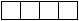 
жыл

год
Экономикалық қызмет түрлерінің жалпы жіктеуішінің 01.4 - "Мал шаруашылығы" және 01.5 - "Аралас ауыл шаруашылығы" кодтары бойынша негізгі немесе қосалқы қызмет түрлері мен барлық заңды тұлғалар және (немесе) олардың құрылымдық және оқшауланған бөлімшелері;

экономикалық қызмет түрлерінің жалпы жіктеуішінің 01.4 - "Мал шаруашылығы" және 01.5 - "Аралас ауыл шаруашылығы" кодтары бойынша негізгі немесе қосалқы қызмет түрлері мен 100 адамнан артық жұмысшысы бар дара кәсіпкерлер және шаруа немесе фермер қожалықтары ұсынады

Представляют:

все юридические лица и (или) их структурные и обособленные подразделения с основным или вторичным видами деятельности по кодам Общего классификатора видов экономической деятельности 01.4 - "Животноводство" и 01.5 - "Смешанное сельское хозяйство";

все индивидуальные предприниматели и крестьянские или фермерские хозяйства с основным или вторичным видами деятельности по кодам Общего классификатора видов экономической деятельности 01.4 - "Животноводство" и 01.5 - "Смешанное сельское хозяйство" с численностью работников свыше 100 человек
Экономикалық қызмет түрлерінің жалпы жіктеуішінің 01.4 - "Мал шаруашылығы" және 01.5 - "Аралас ауыл шаруашылығы" кодтары бойынша негізгі немесе қосалқы қызмет түрлері мен барлық заңды тұлғалар және (немесе) олардың құрылымдық және оқшауланған бөлімшелері;

экономикалық қызмет түрлерінің жалпы жіктеуішінің 01.4 - "Мал шаруашылығы" және 01.5 - "Аралас ауыл шаруашылығы" кодтары бойынша негізгі немесе қосалқы қызмет түрлері мен 100 адамнан артық жұмысшысы бар дара кәсіпкерлер және шаруа немесе фермер қожалықтары ұсынады

Представляют:

все юридические лица и (или) их структурные и обособленные подразделения с основным или вторичным видами деятельности по кодам Общего классификатора видов экономической деятельности 01.4 - "Животноводство" и 01.5 - "Смешанное сельское хозяйство";

все индивидуальные предприниматели и крестьянские или фермерские хозяйства с основным или вторичным видами деятельности по кодам Общего классификатора видов экономической деятельности 01.4 - "Животноводство" и 01.5 - "Смешанное сельское хозяйство" с численностью работников свыше 100 человек
Экономикалық қызмет түрлерінің жалпы жіктеуішінің 01.4 - "Мал шаруашылығы" және 01.5 - "Аралас ауыл шаруашылығы" кодтары бойынша негізгі немесе қосалқы қызмет түрлері мен барлық заңды тұлғалар және (немесе) олардың құрылымдық және оқшауланған бөлімшелері;

экономикалық қызмет түрлерінің жалпы жіктеуішінің 01.4 - "Мал шаруашылығы" және 01.5 - "Аралас ауыл шаруашылығы" кодтары бойынша негізгі немесе қосалқы қызмет түрлері мен 100 адамнан артық жұмысшысы бар дара кәсіпкерлер және шаруа немесе фермер қожалықтары ұсынады

Представляют:

все юридические лица и (или) их структурные и обособленные подразделения с основным или вторичным видами деятельности по кодам Общего классификатора видов экономической деятельности 01.4 - "Животноводство" и 01.5 - "Смешанное сельское хозяйство";

все индивидуальные предприниматели и крестьянские или фермерские хозяйства с основным или вторичным видами деятельности по кодам Общего классификатора видов экономической деятельности 01.4 - "Животноводство" и 01.5 - "Смешанное сельское хозяйство" с численностью работников свыше 100 человек
Экономикалық қызмет түрлерінің жалпы жіктеуішінің 01.4 - "Мал шаруашылығы" және 01.5 - "Аралас ауыл шаруашылығы" кодтары бойынша негізгі немесе қосалқы қызмет түрлері мен барлық заңды тұлғалар және (немесе) олардың құрылымдық және оқшауланған бөлімшелері;

экономикалық қызмет түрлерінің жалпы жіктеуішінің 01.4 - "Мал шаруашылығы" және 01.5 - "Аралас ауыл шаруашылығы" кодтары бойынша негізгі немесе қосалқы қызмет түрлері мен 100 адамнан артық жұмысшысы бар дара кәсіпкерлер және шаруа немесе фермер қожалықтары ұсынады

Представляют:

все юридические лица и (или) их структурные и обособленные подразделения с основным или вторичным видами деятельности по кодам Общего классификатора видов экономической деятельности 01.4 - "Животноводство" и 01.5 - "Смешанное сельское хозяйство";

все индивидуальные предприниматели и крестьянские или фермерские хозяйства с основным или вторичным видами деятельности по кодам Общего классификатора видов экономической деятельности 01.4 - "Животноводство" и 01.5 - "Смешанное сельское хозяйство" с численностью работников свыше 100 человек
Экономикалық қызмет түрлерінің жалпы жіктеуішінің 01.4 - "Мал шаруашылығы" және 01.5 - "Аралас ауыл шаруашылығы" кодтары бойынша негізгі немесе қосалқы қызмет түрлері мен барлық заңды тұлғалар және (немесе) олардың құрылымдық және оқшауланған бөлімшелері;

экономикалық қызмет түрлерінің жалпы жіктеуішінің 01.4 - "Мал шаруашылығы" және 01.5 - "Аралас ауыл шаруашылығы" кодтары бойынша негізгі немесе қосалқы қызмет түрлері мен 100 адамнан артық жұмысшысы бар дара кәсіпкерлер және шаруа немесе фермер қожалықтары ұсынады

Представляют:

все юридические лица и (или) их структурные и обособленные подразделения с основным или вторичным видами деятельности по кодам Общего классификатора видов экономической деятельности 01.4 - "Животноводство" и 01.5 - "Смешанное сельское хозяйство";

все индивидуальные предприниматели и крестьянские или фермерские хозяйства с основным или вторичным видами деятельности по кодам Общего классификатора видов экономической деятельности 01.4 - "Животноводство" и 01.5 - "Смешанное сельское хозяйство" с численностью работников свыше 100 человек
Экономикалық қызмет түрлерінің жалпы жіктеуішінің 01.4 - "Мал шаруашылығы" және 01.5 - "Аралас ауыл шаруашылығы" кодтары бойынша негізгі немесе қосалқы қызмет түрлері мен барлық заңды тұлғалар және (немесе) олардың құрылымдық және оқшауланған бөлімшелері;

экономикалық қызмет түрлерінің жалпы жіктеуішінің 01.4 - "Мал шаруашылығы" және 01.5 - "Аралас ауыл шаруашылығы" кодтары бойынша негізгі немесе қосалқы қызмет түрлері мен 100 адамнан артық жұмысшысы бар дара кәсіпкерлер және шаруа немесе фермер қожалықтары ұсынады

Представляют:

все юридические лица и (или) их структурные и обособленные подразделения с основным или вторичным видами деятельности по кодам Общего классификатора видов экономической деятельности 01.4 - "Животноводство" и 01.5 - "Смешанное сельское хозяйство";

все индивидуальные предприниматели и крестьянские или фермерские хозяйства с основным или вторичным видами деятельности по кодам Общего классификатора видов экономической деятельности 01.4 - "Животноводство" и 01.5 - "Смешанное сельское хозяйство" с численностью работников свыше 100 человек
Экономикалық қызмет түрлерінің жалпы жіктеуішінің 01.4 - "Мал шаруашылығы" және 01.5 - "Аралас ауыл шаруашылығы" кодтары бойынша негізгі немесе қосалқы қызмет түрлері мен барлық заңды тұлғалар және (немесе) олардың құрылымдық және оқшауланған бөлімшелері;

экономикалық қызмет түрлерінің жалпы жіктеуішінің 01.4 - "Мал шаруашылығы" және 01.5 - "Аралас ауыл шаруашылығы" кодтары бойынша негізгі немесе қосалқы қызмет түрлері мен 100 адамнан артық жұмысшысы бар дара кәсіпкерлер және шаруа немесе фермер қожалықтары ұсынады

Представляют:

все юридические лица и (или) их структурные и обособленные подразделения с основным или вторичным видами деятельности по кодам Общего классификатора видов экономической деятельности 01.4 - "Животноводство" и 01.5 - "Смешанное сельское хозяйство";

все индивидуальные предприниматели и крестьянские или фермерские хозяйства с основным или вторичным видами деятельности по кодам Общего классификатора видов экономической деятельности 01.4 - "Животноводство" и 01.5 - "Смешанное сельское хозяйство" с численностью работников свыше 100 человек
Экономикалық қызмет түрлерінің жалпы жіктеуішінің 01.4 - "Мал шаруашылығы" және 01.5 - "Аралас ауыл шаруашылығы" кодтары бойынша негізгі немесе қосалқы қызмет түрлері мен барлық заңды тұлғалар және (немесе) олардың құрылымдық және оқшауланған бөлімшелері;

экономикалық қызмет түрлерінің жалпы жіктеуішінің 01.4 - "Мал шаруашылығы" және 01.5 - "Аралас ауыл шаруашылығы" кодтары бойынша негізгі немесе қосалқы қызмет түрлері мен 100 адамнан артық жұмысшысы бар дара кәсіпкерлер және шаруа немесе фермер қожалықтары ұсынады

Представляют:

все юридические лица и (или) их структурные и обособленные подразделения с основным или вторичным видами деятельности по кодам Общего классификатора видов экономической деятельности 01.4 - "Животноводство" и 01.5 - "Смешанное сельское хозяйство";

все индивидуальные предприниматели и крестьянские или фермерские хозяйства с основным или вторичным видами деятельности по кодам Общего классификатора видов экономической деятельности 01.4 - "Животноводство" и 01.5 - "Смешанное сельское хозяйство" с численностью работников свыше 100 человек
Экономикалық қызмет түрлерінің жалпы жіктеуішінің 01.4 - "Мал шаруашылығы" және 01.5 - "Аралас ауыл шаруашылығы" кодтары бойынша негізгі немесе қосалқы қызмет түрлері мен барлық заңды тұлғалар және (немесе) олардың құрылымдық және оқшауланған бөлімшелері;

экономикалық қызмет түрлерінің жалпы жіктеуішінің 01.4 - "Мал шаруашылығы" және 01.5 - "Аралас ауыл шаруашылығы" кодтары бойынша негізгі немесе қосалқы қызмет түрлері мен 100 адамнан артық жұмысшысы бар дара кәсіпкерлер және шаруа немесе фермер қожалықтары ұсынады

Представляют:

все юридические лица и (или) их структурные и обособленные подразделения с основным или вторичным видами деятельности по кодам Общего классификатора видов экономической деятельности 01.4 - "Животноводство" и 01.5 - "Смешанное сельское хозяйство";

все индивидуальные предприниматели и крестьянские или фермерские хозяйства с основным или вторичным видами деятельности по кодам Общего классификатора видов экономической деятельности 01.4 - "Животноводство" и 01.5 - "Смешанное сельское хозяйство" с численностью работников свыше 100 человек
Экономикалық қызмет түрлерінің жалпы жіктеуішінің 01.4 - "Мал шаруашылығы" және 01.5 - "Аралас ауыл шаруашылығы" кодтары бойынша негізгі немесе қосалқы қызмет түрлері мен барлық заңды тұлғалар және (немесе) олардың құрылымдық және оқшауланған бөлімшелері;

экономикалық қызмет түрлерінің жалпы жіктеуішінің 01.4 - "Мал шаруашылығы" және 01.5 - "Аралас ауыл шаруашылығы" кодтары бойынша негізгі немесе қосалқы қызмет түрлері мен 100 адамнан артық жұмысшысы бар дара кәсіпкерлер және шаруа немесе фермер қожалықтары ұсынады

Представляют:

все юридические лица и (или) их структурные и обособленные подразделения с основным или вторичным видами деятельности по кодам Общего классификатора видов экономической деятельности 01.4 - "Животноводство" и 01.5 - "Смешанное сельское хозяйство";

все индивидуальные предприниматели и крестьянские или фермерские хозяйства с основным или вторичным видами деятельности по кодам Общего классификатора видов экономической деятельности 01.4 - "Животноводство" и 01.5 - "Смешанное сельское хозяйство" с численностью работников свыше 100 человек
Ұсыну мерзімі - есепті кезеңнен кейінгі 20 қаңтарға (қоса алғанда) дейін

Срок представления - до 20 января (включительно) после отчетного периода
Ұсыну мерзімі - есепті кезеңнен кейінгі 20 қаңтарға (қоса алғанда) дейін

Срок представления - до 20 января (включительно) после отчетного периода
Ұсыну мерзімі - есепті кезеңнен кейінгі 20 қаңтарға (қоса алғанда) дейін

Срок представления - до 20 января (включительно) после отчетного периода
Ұсыну мерзімі - есепті кезеңнен кейінгі 20 қаңтарға (қоса алғанда) дейін

Срок представления - до 20 января (включительно) после отчетного периода
Ұсыну мерзімі - есепті кезеңнен кейінгі 20 қаңтарға (қоса алғанда) дейін

Срок представления - до 20 января (включительно) после отчетного периода
Ұсыну мерзімі - есепті кезеңнен кейінгі 20 қаңтарға (қоса алғанда) дейін

Срок представления - до 20 января (включительно) после отчетного периода
Ұсыну мерзімі - есепті кезеңнен кейінгі 20 қаңтарға (қоса алғанда) дейін

Срок представления - до 20 января (включительно) после отчетного периода
Ұсыну мерзімі - есепті кезеңнен кейінгі 20 қаңтарға (қоса алғанда) дейін

Срок представления - до 20 января (включительно) после отчетного периода
Ұсыну мерзімі - есепті кезеңнен кейінгі 20 қаңтарға (қоса алғанда) дейін

Срок представления - до 20 января (включительно) после отчетного периода
Ұсыну мерзімі - есепті кезеңнен кейінгі 20 қаңтарға (қоса алғанда) дейін

Срок представления - до 20 января (включительно) после отчетного периода
БСН коды

БИН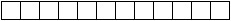 
ЖСН коды

код ИИН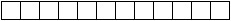 
1. Мал мен құсты өсіру және мал шаруашылығы өнімін өндіру бойынша қызметті нақты жүзеге асыратын аумақты (облыс, қала, аудан) көрсетіңіз

Укажите территорию (область, город, район) фактического осуществления деятельности по выращиванию скота и птицы и производству продукции животноводства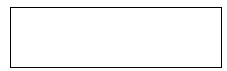 
1.1 Аумақ коды Әкімшілік-аумақтық объектілер жіктеуішіне (бұдан әрi - ӘАОЖ1) сәйкес (статистикалық нысанды қағаз жеткізгіште тапсыру кезінде статистика органның қызметкері толтырады)

Код территории согласно Классификатору административно-территориальных объектов (далее - КАТО1) (заполняется работником органа статистики при сдаче статистической формы на бумажном носителе)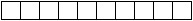 
Жолдың коды

Код строки
Көрсеткіштердің атауы

Наименование показателей
Сүтті табынның ірі қара малы, тірі

Скот крупный рогатый молочного стада, живой
Одан сүтті табынның сиырлары

Из него коровы молочного стада
Өзге де ірі қара мал мен енекелер, тірі

Скот крупный рогатый прочий и буйволы, живые
Одан етті табынның сиырлары

Из него коровы мясного стада
Жылқылар және өзге де жылқы тектес жануарлар, тірі

Лошади и животные семейства лошадиных прочие, живые
Түйелер және түйе тәрізділер, тірі

Верблюды и верблюдовые, живые
А
Б
01.41.1
01.41.10.110
01.42.1
01.42.11.110
01.43.10
01.44.10
1
Кезең басындағы саны

Численность на начало периода
х
х
Жолдың коды

Код строки
Көрсеткіштердің атауы

Наименование показателей
Қойлар, тірі

Овцы, живые
Ешкілер, тірі

Козы, живые
Шошқалар, тірі

Свиньи, живые
Үй құсы, тірі

Домашняя птица, живая
Шаруашылықтарда өсірілген маралдар

Маралы, разведенные в хозяйствах
Үй қояндары, тірі

Кролики домашние, живые
А
Б
01.45.11
01.45.12
01.46.10
01.47.1
01.49.19.120
01.49.11
1
Кезең басындағы саны

Численность на начало периода
Жолдың коды

Код строки
Көрсеткіштердің атауы

Наименование показателей
Сүтті табынның ірі қара малы, тірі

Скот крупный рогатый молочного стада, живой
Одан сүтті табынның сиырлары

Из него коровы молочного стада
Өзге де ірі қара мал мен енекелер, тірі

Скот крупный рогатый прочий и буйволы, живые
Одан етті табынның сиырлары

Из него коровы мясного стада
Жылқылар және өзге де жылқы тектес жануарлар, тірі

Лошади и животные семейства лошадиных прочие, живые
Түйелер және түйе тәрізділер, тірі

Верблюды и верблюдовые, живые
А
Б
01.41.1
01.41.10.110
01.42.1
01.42.11.110
01.43.10
01.44.10
2
тірідей массасындағы салмағы, центнер

вес в живой массе, центнеров
х
х
3
Алынған төл

Получено приплода
х
х
4
Өз өңірі шегінде сатып алынғаны

Приобретено в пределах своего региона
х
х
5
ауыл шаруашылығы кәсіпорнынан

у сельскохозяйственных предприятий
х
х
6
дара кәсіпкерлерден және шаруа немесе фермер қожалықтарынан

у индивидуальных предпринимателей и крестьянских или фермерских хозяйств
х
х
7
жұртшылық шаруашылықтарынан

у хозяйств населения
х
х
8
Өзге де түсім

Прочее поступление
х
х
9
Шаруашылықта сойылғаны немесе сойысқа өткізілгені

Забито в хозяйстве или реализовано на убой
х
х
10
тірідей салмақта, центнер

в живом весе, центнеров
х
х
11
сойыс салмақта, центнер

в убойном весе, центнеров
х
х
12
Өлім-жітім және қырылғаны

Пало и погибло
х
х
13
Өз өңірі шегінде сатылғаны

Продано в пределах своего региона
х
х
14
ауыл шаруашылығы кәсіпорындарына

сельскохозяйственным предприятиям
х
х
15
дара кәсіпкерлерге және шаруа немесе фермер қожалықтарына

индивидуальным предпринимателям и крестьянским или фермерским хозяйствам
х
х
16
жұртшылық шаруашылықтарына

хозяйствам населения
х
х
17
Өзге де шығыс

Прочее выбытие
х
х
18
Кезең соңындағы саны

Численность на конец периода
19
тірідей массасындағы салмағы, центнер

вес в живой массе, центнеров
х
х
20
Орташа басы

Среднее поголовье
х
х
21
одан аналықтардың орташа басы

из него среднее маточное поголовье
х
х
22
(18-жолдан)

Органикалық өндіріс бойынша өндірістік бөлімшеде тұрған ауыл шаруашылығы жануарларының кезең соңындағы саны

(из строки 18)

Численность сельскохозяйственных животных, находящихся в производственном подразделении по органическому производству, на конец периода
23
(11-жолдан)

Органикалық өндіріс бойынша өндірістік бөлімшеде тұрған ауыл шаруашылығы жануарларының шаруашылықта сойылғаны немесе сойысқа өткізілгені, сойыс салмақта, центнер

(из строки 11)

Забито в хозяйстве или реализовано на убой сельскохозяйственных животных, находящихся в производственном подразделении по органическому производству, в убойном весе, центнеров
х
х
Жолдың коды

Код строки
Көрсеткіштердің атауы

Наименование показателей
Қойлар, тірі

Овцы, живые
Ешкілер, тірі

Козы, живые
Шошқалар, тірі

Свиньи, живые
Үй құсы, тірі

Домашняя птица, живая
Шаруашылықтарда өсірілген маралдар

Маралы, разведенные в хозяйствах
Үй қояндары, тірі

Кролики домашние, живые
А
Б
01.45.11
01.45.12
01.46.10
01.47.1
01.49.19.120
01.49.11
2
тірідей массасындағы салмағы, центнер

вес в живой массе, центнеров
3
Алынған төл

Получено приплода
4
Өз өңірі шегінде сатып алынғаны

Приобретено в пределах своего региона
5
ауыл шаруашылығы кәсіпорнынан

у сельскохозяйственных предприятий
6
дара кәсіпкерлерден және шаруа немесе фермер қожалықтарынан

у индивидуальных предпринимателей и крестьянских или фермерских хозяйств
7
жұртшылық шаруашылықтарынан

у хозяйств населения
8
Өзге де түсім

Прочее поступление
9
Шаруашылықта сойылғаны немесе сойысқа өткізілгені

Забито в хозяйстве или реализовано на убой
10
тірідей салмақта, центнер

в живом весе, центнеров
11
сойыс салмақта, центнер

в убойном весе, центнеров
12
Өлім-жітім және қырылғаны

Пало и погибло
13
Өз өңірі шегінде сатылғаны

Продано в пределах своего региона
14
ауыл шаруашылығы кәсіпорындарына

сельскохозяйственным предприятиям
15
дара кәсіпкерлерге және шаруа немесе фермер қожалықтарына

индивидуальным предпринимателям и крестьянским или фермерским хозяйствам
16
жұртшылық шаруашылықтарына

хозяйствам населения
17
Өзге де шығыс

Прочее выбытие
18
Кезең соңындағы саны

Численность на конец периода
19
тірідей массасындағы салмағы, центнер

вес в живой массе, центнеров
20
Орташа басы

Среднее поголовье
21
одан аналықтардың орташа басы

из него среднее маточное поголовье
х
22
(18-жолдан)

Органикалық өндіріс бойынша өндірістік бөлімшеде тұрған ауыл шаруашылығы жануарларының кезең соңындағы саны

(из строки 18)

Численность сельскохозяйственных животных, находящихся в производственном подразделении по органическому производству, на конец периода
23
(11-жолдан)

Органикалық өндіріс бойынша өндірістік бөлімшеде тұрған ауыл шаруашылығы жануарларының шаруашылықта сойылғаны немесе сойысқа өткізілгені, сойыс салмақта, центнер

(из строки 11)

Забито в хозяйстве или реализовано на убой сельскохозяйственных животных, находящихся в производственном подразделении по органическому производству, в убойном весе, центнеров
Мал түрлері

Виды скота
АШӨСЖ2 коды бойынша

Код по СКПСХ2
Саны, бас

Численность, голов
Мал түрлері

Виды скота
АШӨСЖ2 коды бойынша

Код по СКПСХ2
Саны, бас

Численность, голов
А
Б
1
А
Б
1
Мал түрлері

Виды скота
АШӨСЖ2 коды бойынша

Код по СКПСХ2
Саны, бас

Численность, голов
Мал түрлері

Виды скота
АШӨСЖ2 коды бойынша

Код по СКПСХ2
Саны, бас

Численность, голов
А
Б
1
А
Б
1
Фермада өсірілетін құс және малдардың түрлері

Виды птицы и животных выращиваемых на ферме
АШӨСЖ2 коды

Код по СКПСХ2
Кезең соңындағы саны, бас

Численность на конец периода, голов
Есепті кезеңде шаруашылықта сойылғаны немесе союға өткізілгені

Забито в хозяйстве или реализовано на убой за отчетный период
Есепті кезеңде шаруашылықта сойылғаны немесе союға өткізілгені

Забито в хозяйстве или реализовано на убой за отчетный период
Есепті кезеңде шаруашылықта сойылғаны немесе союға өткізілгені

Забито в хозяйстве или реализовано на убой за отчетный период
Фермада өсірілетін құс және малдардың түрлері

Виды птицы и животных выращиваемых на ферме
АШӨСЖ2 коды

Код по СКПСХ2
Кезең соңындағы саны, бас

Численность на конец периода, голов
басы

голов
тірідей салмақта, центнер

в живом весе, центнер
сойыс салмақта, центнер

в убойном весе, центнер
А
Б
1
2
3
4
Тауықтар, тірі

Куры, живые
01.47.11
Күркетауық қораздары, тірі

Индюки, живые
01.47.12
Қаздар, тірі

Гуси, живые
01.47.13
Үйректер

Утки
01.47.14.100
Мысыр тауықтары

Цесарки
01.47.14.200
Бөденелер

Перепелки
01.49.12.100
Түйеқұстар

Страусы
01.49.12.200
Қырғауылдар

Фазаны
01.49.12.300
Фермада өсірілетін өзге де үй құстары, тірі

Птица, выращиваемая на ферме прочая, живая
01.49.12.900
Фермада өсірілетін, бауырымен жорғалаушылар (жылан және тасбақаны қоса алғанда), тірі

Рептилии, выращиваемые на ферме (включая змей и черепах), живые
01.49.13.000
Шаруашылықтарда өсірілген теңбіл бұғылар

Олени пятнистые, разведенные в хозяйствах
01.49.19.110
Шаруашылықтарда өсірілген үзбаралар

Изюбры, разведенные в хозяйствах
01.49.19.130
Терісі бағалы аңдардың түрлері

Виды пушных зверей
АШӨСЖ2 коды

Код по СКПСХ2
Кезең соңындағы саны, бас

Численность на конец периода, голов
Терісі бағалы аңдардың түрлері

Виды пушных зверей
АШӨСЖ2 коды

Код по СКПСХ2
Кезең соңындағы саны, бас

Численность на конец периода, голов
А
Б
1
А
Б
1
Түлкі

Лисица
01.49.19.410
Құндыз

Бобры
01.49.19.460
Қара түлкі

Песец
01.49.19.420
Ондатр

Ондатра
01.49.19.470
Қара күзен

Норка
01.49.19.430
Күзен

Хорь
01.49.19.480
Саз құндызы

Нутрия
01.49.19.440
Жанат тәріздес ит

Енотовидная собака
01.49.19.491
Бұлғын

Соболь
01.49.19.450
Басқа топтамаларға енгізілмеген, өзге де терісі бағалы аңдар

Звери пушные прочие, не включенные в другие группировки
01.49.19.499
4.2 Кезең соңындағы ара балұясының жалпы саны туралы ақпаратты көрсетіңіз, бірлік

Укажите информацию об общем количестве пчелосемей на конец периода, единиц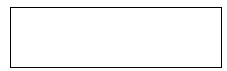 
Жолдың коды

Код строки
Көрсеткіштердің атауы

Наименование показателей
Саны, бас

Количество, голов
Жолдың коды

Код строки
Көрсеткіштердің атауы

Наименование показателей
Саны, бас

Количество, голов
А
Б
1
А
Б
1
1
Сауын сиыр басының орташа саны

Среднее поголовье дойных коров
3
Тауық мекиендерінің орташа саны

Среднее поголовье кур-несушек
2
Қырқылуға тиісті қой саны

Количество овец, подверженных стрижке
4
Елтіріге сойылған қозылар саны

Количество ягнят, забитых на смушки
Өнімдердің түрлері

Виды продукции
АШӨСЖ2 коды

Код по СКПСХ2
Өнімдерді өндіру

Производство продукции
Одан:

органикалық мал шаруашылығының өнімдері

Из него:

продукции органического животноводства
Өнімдердің түрлері

Виды продукции
АШӨСЖ2 коды

Код по СКПСХ2
Өнімдерді өндіру

Производство продукции
Одан:

органикалық мал шаруашылығы ның өнімдері

Из него:

продукции органического животноводства
А
Б
1
2
А
Б
1
2
Сүтті табын сиырларының шикі сүті

Молоко сырое коров молочного стада
01.41.20.110
Түйенің шикі сүті

Молоко сырое верблюжье
01.49.22.200
Етті табын сиырларының шикі сүті

Молоко сырое коров мясного стада
01.41.20.120
Өзге де шикі сүт (бұғының, өркешті сиырдың және тағы басқалары)

Молоко сырое прочее (оленей, зебу и другие)
01.49.22.900
Ұрғашы енекелердің шикі сүті

Молоко сырое буйволиц
01.41.20.210
Ара балауызы

Воск пчелиный
01.49.26.110
Ұрғашы қодастың (як-сиырлардың) шикі сүті

Молоко сырое ячьих (яков-коров)
01.41.20.220
Басқа да жәндіктердің балауызы

Воск других насекомых
01.49.26.190
Қойдың шикі сүті

Молоко сырое овечье
01.45.21.000
Шаруашылықтарда өсірілген марал мүйіздері

Панты маралов, разведенных в хозяйствах
01.49.28.110
Ешкінің шикі сүті

Молоко сырое козье
01.45.22.000
Өзге де бұғылар мүйізі

Панты прочих оленей
01.49.28.190
Тірі қойдан қырқылған жүн, жуылмаған (тобымен жуылғанды қоса алғанда), биязы

Шерсть стриженная с овцы живой, немытая (включая промытую руном) тонкая
01.45.30.110
Басқа топтамаларға енгізілмеген, малдан алынатын өзге де тағамдық өнімдер

Продукты пищевые животного происхождения, не включенные в другие группировки, прочие
01.49.24.900
Тірі қойдан қырқылған жүн, жуылмаған (тобымен жуылғанды қоса алғанда) биязылау

Шерсть стриженная с овцы живой, немытая (включая промытую руном) полутонкая
01.45.30.120
Тарқату үшін жарамды, 1 сортты, жібек құртының пілләсі

Коконы шелкопряда, пригодные для размотки, 1 сорта
01.49.25.100
Тірі қойдан қырқылған жүн, жуылмаған (тобымен жуылғанды қоса алғанда) ұяң

Шерсть стриженная с овцы живой, немытая (включая промытую руном) полугрубая
01.45.30.130
Тарқату үшін жарамды, 2 сортты, жібек құртының пілләсі

Коконы шелкопряда, пригодные для размотки, 2 сорта
01.49.25.200
Тірі қойдан қырқылған, жуылмаған (тобымен жуылғанды қоса алғанда) қылшық (қаракөл және елтірі қойларынан басқа) жүн

Шерсть стриженная с овцы живой, немытая (включая промытую руном) грубая (кроме овец каракульских и смушковых)
01.45.30.140
Тарқату үшін жарамды, стандартты емес, жібек құртының пілләсі

Коконы шелкопряда, пригодные для размотки, нестандартные
01.49.25.300
Тірі қойдан қырқылған (тобымен жуылғанды қоса алғанда), қаракөл және елтірі қойларының жуылмаған қылшық жүні

Шерсть стриженная с овцы живой, немытая (включая промытую руном) грубая овец каракульских и смушковых
01.45.30.150
Липаристен басқа (теңіз ұлуы) жас, салқындатылған, қатырылған, кептірілген немесе тұздықтағы ұлулар

Улитки, свежие, охлажденные, мороженые, сушеные или в рассоле, кроме липариса (улиток морских)
01.49.23.000
Ешкі жүні

Шерсть козья
01.45.30.200
Түйе жүні

Шерсть верблюжья
01.49.28.200
Ешкі түбіті

Пух козий
01.45.30.300
Мамық-қауырсын

Пух-перо
01.49.28.300
Тұт ағашының жібек құрты

Шелкопряд тутовый
01.49.19.300
Малдың биязы жүні

Волос животных тонкий
01.49.28.410
Тұт ағашы жібек құртының көбелегі

Бабочки шелкопряда тутового
01.49.19.310
Малдың қылшық жүні

Волос животных грубый
01.49.28.420
Тұт ағашы жібек құртының дернәсілі

Гусеницы шелкопряда тутового
01.49.19.320
Жылқы қылы

Волос конский
01.49.28.430
Табиғи бал

Мед натуральный
01.49.21.000
Малдан алынған өзге де тағамдық емес өнімдер

Продукты непищевые животного происхождения прочие
01.49.28.900
Биенің шикі сүті

Молоко сырое кобылье
01.49.22.100
Малдан алынған өзге де тағамдық емес өнімдер

Продукты непищевые животного происхождения прочие
01.49.28.900
Өнімдердің түрлері

Виды продукции
АШӨСЖ2 коды

Код по СКПСХ2
Өнімдерді өндіру

Производство продукции
Одан:

органикалық мал шаруашылығының өнімдері

Из него:

продукции органического животноводства
Өнімдердің түрлері

Виды продукции
АШӨСЖ2 коды

Код по СКПСХ2
Өнімдерді өндіру

Производство продукции
Одан:

органикалық мал шаруашылығының өнімдері

Из него:

продукции органического животноводства
А
Б
1
2
А
Б
1
2
Аналық табынның ересек жұмыртқа тұқымды тауықтарының жұмыртқасы

Яйца кур взрослых яичных пород родительского стада
01.47.21.100
Мысыр тауық жұмыртқасы

Яйца цесарок
01.47.22.400
Аналық табынның жұмыртқа тұқымды жас тауықтарының жұмыртқасы

Яйца молодняка кур яичных пород родительского стада
01.47.21.200
Өнеркәсіптік табынның жұмыртқа тұқымды жас тауықтарының жұмыртқасы

Яйца молодняка кур яичных пород промышленного стада
01.47.21.400
Өнеркәсіптік табынның жұмыртқа тұқымды ересек тауықтарының жұмыртқасы

Яйца кур взрослых яичных пород промышленного стада
01.47.21.300
Етті және етті-жұмыртқалы тұқымды ересек тауықтардың жұмыртқасы

Яйца кур взрослых мясных и мясо-яичных пород
01.47.21.500
Өзге де тауық жұмыртқасы

Яйца куриные прочие
01.47.21.900
Етті және етті-жұмыртқалы тұқымды жас тауықтардың жұмыртқасы

Яйца молодняка кур мясных и мясо-яичных пород
01.47.21.600
Күркетауық жұмыртқасы

Яйца индеек
01.47.22.100
Бөдене жұмыртқасы

Яйца перепелок
01.47.22.500
Үйрек жұмыртқасы

Яйца уток
01.47.22.200
Түйеқұс жұмыртқасы

Яйца страусов
01.47.22.600
Қаз жұмыртқасы

Яйца гусей
01.47.22.300
Өзге де құс жұмыртқасы

Яйца птицы прочей
01.47.22.900
Өнімдердің түрлері

Виды продукции
АШӨСЖ2 коды

Код по СКПСХ2
Өнімдерді өндіру

Производство продукции
Өнімдердің түрлері

Виды продукции
АШӨСЖ2 коды

Код по СКПСХ2
Өнімдерді өндіру

Производство продукции
А
Б
1
А
Б
1
Қара бурыл түлкілердің терісі

Шкурки лисиц черно-бурых
01.49.31.110
Жанат тәрізді иттердің терісі

Шкурки енотовидной собаки
01.49.31.910
Өзге де түлкілердің терісі

Шкурки лисиц прочих
01.49.31.190
Басқа топтамаларға енгізілмеген, бағалы аң терісінің өзге де шикізаты

Сырье пушно-меховое прочее, не включенное в другие группировки
01.49.31.990
Қара түлкілердің терісі

Шкурки песцов
01.49.31.200
Қаракөлше

Каракульча
01.49.32.100
Қара күзеннің терісі

Шкурки норок
01.49.31.300
Қаракөл

Каракуль
01.49.32.200
Саз құндызының терісі

Шкурки нутрий
01.49.31.400
Елтірі

Смушка
01.49.32.300
Бұлғынның терісі

Шкурки соболей
01.49.31.500
Бауырымен жорғалаушылардың терілері

Шкуры рептилий
01.49.39.100
Құндыздардың терісі

Шкурки бобров
01.49.31.600
Ірі терілер

Шкуры крупные
01.49.39.200
Ондатрдың терісі

Шкурки ондатры
01.49.31.700
Ұсақ терілер

Шкуры мелкие
01.49.39.300
Үй қояндары мен қояндардың терісі

Шкурки кроликов и зайцев
01.49.31.800
Аңдардың өзге де терілері

Шкуры животных прочих
01.49.39.900
6.4. Қырқылған қой жүнінің жалпы мөлшерінен бастапқы өңдеуге өткізілген жүннің мөлшерін көрсетіңіз, центнер

(6.1-бөлімнің 1-бағанынан 01.45.30.110, 01.45.30.120, 01.45.30.130, 01.45.30.140, 01.45.30.150 жолдар қосындысы)

Из общего количества настриженной овечьей шерсти укажите количество реализованной шерсти на первичную обработку, центнер

(из раздела 6.1 сумма строк 01.45.30.110, 01.45.30.120, 01.45.30.130, 01.45.30.140, 01.45.30.150 графы 1)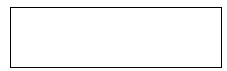 
6.5. Өндірілген сиыр сүтінің жалпы мөлшерінен бұзаулар мен торайларға сүт беруге пайдаланылған сиыр сүтінің көлемін көрсетіңіз, центнер

(6.1-бөлімнің 1-бағанынан 01.41.20.110, 01.41.20.120 жолдар қосындысы)

Из общего объема произведенного коровьего молока укажите объем коровьего молока использованного на выпойку телят и поросят, центнер

(из раздела 6.1 сумма строк 01.41.20.110, 01.41.20.120 графы 1)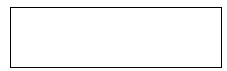 
6.6 Ірі қара мал мен енекелердің шәуеттерін өндіру, мөлшер

Производство спермы скота крупного рогатого и буйволов, доза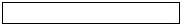 
6.7 Қайта жаңғыртуға арналған жануарлардың эмбриондарын өндіру, дана

Производство эмбрионов животных для воспроизводства, штук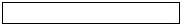 
Жолдың коды

Код строки
Көрсеткіштердің атауы

Наименование показателя
Сүтті табынның ірі қара малы, тірі

Скот крупный рогатый молочного стада, живой
Одан сүтті табынның сиырлары

Из него коровы молочного стада
Өзге де ірі қара мал мен енекелер, тірі

Скот крупный рогатый прочий и буйволы, живые
Одан етті табынның сиырлары

Из него коровы мясного стада
Жылқылар және өзге де жылқы тектес жануарлар, тірі

Лошади и животные семейства лошадиных прочие, живые
Түйелер және түйе тәрізділер, тірі

Верблюды и верблюдовые, живые
А
Б
01.41.1
01.41.10.110
01.42.1
01.42.11.110
01.43.10
01.44.10
1
Құнарлы мал азығының шығысы (құрама жемсіз)

Расход концентрированных кормов (без комбикормов)
2
Құрама жемдердің шығысы

Расход комбикормов
3
Шөптің шығысы

Расход сена
4
Сүрлемнің шығысы

Расход силоса
5
Пішендеменің шығысы

Расход сенажа
Жолдың коды

Код строки
Көрсеткіштердің атауы

Наименование показателя
Қойлар, тірі

Овцы, живые
Ешкілер, тірі

Козы, живые
Шошқалар, тірі

Свиньи, живые
Үй құсы, тірі

Домашняя птица, живая
Үй қояндары, тірі

Кролики домашние, живые
Шаруашылықтарда өсірілген бұғылар

Олени, разведенные в хозяйствах
Торда өсірілген терісі бағалы аңдар

Звери пушные клеточного разведения
А
Б
01.45.11
01.45.12
01.46.10
01.47.1
01.49.11
01.49.19.100
01.49.19.400
1
Құнарлы мал азығының шығысы (құрама жемсіз)

Расход концентрированных кормов (без комбикормов)
2
Құрама жемдердің шығысы

Расход комбикормов
3
Шөптің шығысы

Расход сена
х
х
4
Сүрлемнің шығысы

Расход силоса
5
Пішендеменің шығысы

Расход сенажа
Мал азықтарының түрлері

Виды кормов
АШӨСЖ1 коды бойынша2

Код по СКПСХ2
Сүтті табынның ірі қара малы, тірі

Скот крупный рогатый молочного стада, живой
Одан сүтті табынның сиырлары

Из него коровы молочного стада
Өзге де ірі қара мал мен енекелер, тірі

Скот крупный рогатый прочий и буйволы, живые
Одан етті табынның сиырлары

Из него коровы мясного стада
Жылқылар және өзге де жылқы тектес жануарлар, тірі

Лошади и животные семейства

лошадиных прочие, живые
Түйелер және түйе тәрізділер, тірі

Верблюды и верблюдовые, живые
А
Б
01.41.1
01.41.10.110
01.42.1
01.42.11.110
01.43.10
01.44.10
Дәнді дақылдардың сабаны және қауызы

Солома и шелуха зерновых культур
01.11.50.000
Азықтық тамыр жемісті дақылдар

Культуры кормовые корнеплодные
01.19.10. 110
Азықтық бақша дақылдары

Культуры кормовые бахчевые
01.19.10. 120
Азықтық дәнді дақылдар

Культуры кормовые зерновые
01.19.10.130
Азықтық дәнді бұршақ дақылдары

Культуры кормовые зернобобовые
01.19.10.140
Шабындықтар мен дақылды жайылымдардың (егілген) бір жылдық шөптерінен көк азық

Корм зеленый из однолетних трав сенокосов и пастбищ культурных (сеяных)
01.19.10.412
Шабындықтар мен дақылды жайылымдардың (егілген) көп жылдық шөптерінен көк азық

Корм зеленый из многолетних трав сенокосов и пастбищ культурных (сеяных)
01.19.10.422
Жабайы өсетін шөптерді қоса алғанда, шабындықтар мен табиғи жайылымдар шөптерінен көк азық

Корм зеленый из трав сенокосов и пастбищ естественных (природных), включая травы дикорастущие
01.19.10.520
Өзге де азықтық дақылдар

Культуры кормовые прочие
01.19.10.900
Мал азықтарының түрлері

Виды кормов
АШӨСЖ1 коды бойынша2

Код по СКПСХ2
Қойлар, тірі

Овцы, живые
Ешкілер, тірі

Козы, живые
Шошқалар, тірі

Свиньи, живые
Үй құсы, тірі

Домашняя птица, живая
Үй қояндары, тірі

Кролики домашние, живые
Шаруашылықтарда өсірілген бұғылар

Олени, разведенные в хозяйствах
Торда өсірілген терісі бағалы аңдар

Звери пушные клеточного разведения
А
Б
01.45.11
01.45.12
01.46.10
01.47.1
01.49.11
01.49.19.100
01.49.19.400
Дәнді дақылдардың сабаны және қауызы

Солома и шелуха зерновых культур
01.11.50.000
х
х
Азықтық тамыр жемісті дақылдар

Культуры кормовые корнеплодные
01.19.10.110
Азықтық бақша дақылдары

Культуры кормовые бахчевые
01.19.10. 120
Азықтық дәнді дақылдар

Культуры кормовые зерновые
01.19.10.130
Азықтық дәнді бұршақ дақылдары

Культуры кормовые зернобобовые
01.19.10.140
Шабындықтар мен дақылды жайылымдардың (егілген) бір жылдық шөптерінен көк азық

Корм зеленый из однолетних трав сенокосов и пастбищ культурных (сеяных)
01.19.10.412
Шабындықтар мен дақылды жайылымдардың (егілген) көп жылдық шөптерінен көк азық

Корм зеленый из многолетних трав сенокосов и пастбищ культурных (сеяных)
01.19.10.422
Жабайы өсетін шөптерді қоса алғанда, шабындықтар мен табиғи жайылымдар шөптерінен көк азық

Корм зеленый из трав сенокосов и пастбищ естественных (природных), включая травы дикорастущие
01.19.10.520
Өзге де азықтық дақылдар

Культуры кормовые прочие
01.19.10.900
Атауы

Наименование ___________________________

________________________________________
Атауы

Наименование ___________________________

________________________________________
Атауы

Наименование ___________________________

________________________________________
Мекенжайы

Адрес _______________________________

_____________________________________
Мекенжайы

Адрес _______________________________

_____________________________________
Мекенжайы

Адрес _______________________________

_____________________________________
Телефоны

Телефон ________________________________
Телефоны

Телефон ________________________________
Телефоны

Телефон ________________________________
Электрондық пошта мекенжайы (респонденттің)

Адрес электронной почты (респондента) ____________________________
Электрондық пошта мекенжайы (респонденттің)

Адрес электронной почты (респондента) ____________________________
Электрондық пошта мекенжайы (респонденттің)

Адрес электронной почты (респондента) ____________________________
Алғашқы статистикалық деректерді таратуға келісеміз4

Согласны на распространение первичных статистических данных4
Алғашқы статистикалық деректерді таратуға келісеміз4

Согласны на распространение первичных статистических данных4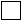 
Алғашқы статистикалық деректерді таратуға келіспейміз4

Не согласны на распространение первичных статистических данных4
Алғашқы статистикалық деректерді таратуға келіспейміз4

Не согласны на распространение первичных статистических данных4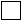 
Орындаушы

Исполнитель
________________________________________ 

тегі, аты және әкесінің аты (бар болған жағдайда) 

фамилия, имя и отчество (при его наличии)
________________________________________ 

тегі, аты және әкесінің аты (бар болған жағдайда) 

фамилия, имя и отчество (при его наличии)
________________________________________ 

тегі, аты және әкесінің аты (бар болған жағдайда) 

фамилия, имя и отчество (при его наличии)
________________ 

қолы, телефоны 

подпись, телефон
________________ 

қолы, телефоны 

подпись, телефон
Бас бухгалтер

Главный бухгалтер
________________________________________ 

тегі, аты және әкесінің аты (бар болған жағдайда) 

фамилия, имя и отчество (при его наличии)
________________________________________ 

тегі, аты және әкесінің аты (бар болған жағдайда) 

фамилия, имя и отчество (при его наличии)
________________________________________ 

тегі, аты және әкесінің аты (бар болған жағдайда) 

фамилия, имя и отчество (при его наличии)
______________ 

қолы 

подпись
______________ 

қолы 

подпись
Басшы немесе оның міндетін атқарушы тұлға

Руководитель или лицо, исполняющее его обязанности
______________________________________ 

тегі, аты және әкесінің аты (бар болған жағдайда) 

фамилия, имя и отчество (при его наличии)
______________________________________ 

тегі, аты және әкесінің аты (бар болған жағдайда) 

фамилия, имя и отчество (при его наличии)
______________________________________ 

тегі, аты және әкесінің аты (бар болған жағдайда) 

фамилия, имя и отчество (при его наличии)
______________ қолы 

подпись
______________ қолы 

подпись"Мал шаруашылығының
жағдайы туралы" (коды
141112201, индексі 24-сх,
кезеңділігі жылдық)
жалпымемлекеттік
статистикалық байқаудың
статистикалық
нысанына қосымша
Мал азықтары
Азық өлшемі
Мал азықтары
Азық өлшемі
Дән
Сабан
Сұлы
1,00
Қара бидайлы
0,22
Арпа
1,13
Бидайлы
0,20
Жүгері
1,34
Арпалы
0,33
Бидай
1,19
Сұлылы
0,31
Асбұршақ
1,17
Сүрлем
Сиыржоңышқа
1,16
Орташа әр түрлі шөпті
0,18
Бұршақ
1,20
Дәнді-әртүрлі шөпті
0,13
Бөрібұршақ
1,10
Беделі атқонақты
0,20
Соя
1,31
Күнбағысты
0,16
Өнеркәсіп өндірісінің қалдықтары
Жүгерілік
0,16
Күнбағысты күнжара
1,15
Сұлылық
0,18
Зығырды күнжара
1,17
Тамыр-түйнек жемістілер
Соялы күнжара
1,27
Азықтық қызылша
0,12
Күнбағысты шрот
0,93
Кант қызылшасы
0,24
Зығырды шрот
1,02
Жартылай қантты кызылша
0,17
Мақталы шрот
0,97
Сәбіз
0,14
Соялы шрот
1,18
Картоп
0,31
Бидай кебегі
0,71
Шалқан
0,09
Малдан алынған азық
Тарна
0,13
Ет-сүйекті ұн
0,90
Табиғи жайылымдарының шөбі
Балықты ұн
0,83
Шабындық
0,21
Гидролизды ашытқы
1,06
Құрғақ алаңдық шабындық
0,23
Жаңа айрылған сүт
0,20
Ойпат шабындық
0,19
Құрғақ айрылған сүт
1,94
Орманды жайылымдар
0,19
Қанды ұн
0,92
Батпақтық
0,19
Шөп
Жайылым мен шабындыққа егілген шөптер
Табиғи алуан шөпті
0,44
Дәнді-алуан шөпті жайылымдар
0,26
Шабындығы жақсы
0,60
Дәнді-бұршақты жайылымдар

(1-ші өшіктіру)
0,23
Шабындығы орташа
0,42
Жиматарғақ
0,23
Шабындығы жаман
0,32
Қылтықсыз арпабас
0,29
Атқонақтық
0,46
Мысыққұйрық
0,19
Беделігі жақсы
0,59
Шабындықты қонақот
0,24
Аралас астық тұқымдас
0,51
Шабындық бетеге
0,22
Беделігі орташа
0,52
Атқонақ
0,25
Беделігі жаман
0,36
Қызыл беде
0,20
1-ші орымдық жоңышқа
0,49
Беделі көрпекөк
0,23
2-ші орымдық жоңышқа
0,54
Жоңышқа
0,21
Беделі-атқонақтық
0,46
Беде атқонақпен
0,19
Бұршақты-сұлылық
0,55
Біржылдық егіс дақылдарының шөптері
Ормандық
0,46
Қара бидай
0,17
Қияқөлеңдік
0,38
Жүгері
0,16
Шөпті ұн
Сұлы
0,24
Жоңышқалы
0,76
Асбұршақ
0,16
Беделі
0,67
Сиыржоңышқа
0,17
Дәнді-алуан шөпті
0,67
Асбұршақ + сұлы
0,18
Сұлымен сиыржоңышқа
0,58
Сиыржоңышқа + сұлы
0,17
Сұлымен асбұршақ
0,69
Мал азықтық қырыққабат
0,13
Эспарцет
0,61Қазақстан Республикасы
Ұлттық экономика министрлігі
Статистика комитеті
төрағасының
2018 жылғы 24 желтоқсандағы
№12 бұйрығына
6-қосымшаҚазақстан Республикасы
Ұлттық экономика министрлігі
Статистика комитеті
төрағасының
2017 жылғы 20 қарашадағы
№ 180 бұйрығына
27-қосымшаҚазақстан Республикасы
Ұлттық экономика министрлігі
Статистика комитеті
төрағасының 2018 жылғы
24 желтоқсандағы
№ 12 бұйрығына
7-қосымшаҚазақстан Республикасы
Ұлттық экономика министрлігі
Статистика комитеті
төрағасының 2017 жылғы
20 қарашадағы
№ 180 бұйрығына
28-қосымша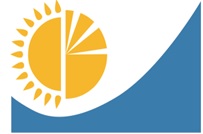 
Мемлекеттік статистика органдары құпиялылығына кепілдік береді

Конфиденциальность гарантируется органами государственной статистики
Мемлекеттік статистика органдары құпиялылығына кепілдік береді

Конфиденциальность гарантируется органами государственной статистики
Мемлекеттік статистика органдары құпиялылығына кепілдік береді

Конфиденциальность гарантируется органами государственной статистики
Приложение 7 к приказу Председателя Комитета по статистике Министерства национальной экономики Республики Казахстан от 24 декабря 2018 года № 12
Приложение 7 к приказу Председателя Комитета по статистике Министерства национальной экономики Республики Казахстан от 24 декабря 2018 года № 12
Приложение 7 к приказу Председателя Комитета по статистике Министерства национальной экономики Республики Казахстан от 24 декабря 2018 года № 12
Жалпымемлекеттік статистикалық байқаудың статистикалық нысаны

Статистическая форма общегосударственного статистического наблюдения
Жалпымемлекеттік статистикалық байқаудың статистикалық нысаны

Статистическая форма общегосударственного статистического наблюдения
Жалпымемлекеттік статистикалық байқаудың статистикалық нысаны

Статистическая форма общегосударственного статистического наблюдения
Аумақтық статистика органына ұсынылады

Представляется территориальному органу статистики
Аумақтық статистика органына ұсынылады

Представляется территориальному органу статистики
Аумақтық статистика органына ұсынылады

Представляется территориальному органу статистики
Статистикалық нысан www.stat.gov.kz сайтына орналастырылған

Статистическая форма размещена на сайте www.stat.gov.kz
Статистикалық нысан www.stat.gov.kz сайтына орналастырылған

Статистическая форма размещена на сайте www.stat.gov.kz
Статистикалық нысан www.stat.gov.kz сайтына орналастырылған

Статистическая форма размещена на сайте www.stat.gov.kz
Мемлекеттік статистиканың тиісті органдарына анық емес бастапқы статистикалық деректерді ұсыну және бастапқы статистикалық деректерді белгіленген мерзімде ұсынбау "Әкімшілік құқық бұзушылық туралы" Қазақстан Республикасы Кодексінің 497-бабында көзделген әкімшілік құқық бұзушылықтар болып табылады

Представление недостоверных и непредставление первичных статистических данных в соответствующие органы государственной статистики в установленный срок являются административными правонарушениями, предусмотренными статьей 497 Кодекса Республики Казахстан "Об административных правонарушениях"
Мемлекеттік статистиканың тиісті органдарына анық емес бастапқы статистикалық деректерді ұсыну және бастапқы статистикалық деректерді белгіленген мерзімде ұсынбау "Әкімшілік құқық бұзушылық туралы" Қазақстан Республикасы Кодексінің 497-бабында көзделген әкімшілік құқық бұзушылықтар болып табылады

Представление недостоверных и непредставление первичных статистических данных в соответствующие органы государственной статистики в установленный срок являются административными правонарушениями, предусмотренными статьей 497 Кодекса Республики Казахстан "Об административных правонарушениях"
Мемлекеттік статистиканың тиісті органдарына анық емес бастапқы статистикалық деректерді ұсыну және бастапқы статистикалық деректерді белгіленген мерзімде ұсынбау "Әкімшілік құқық бұзушылық туралы" Қазақстан Республикасы Кодексінің 497-бабында көзделген әкімшілік құқық бұзушылықтар болып табылады

Представление недостоверных и непредставление первичных статистических данных в соответствующие органы государственной статистики в установленный срок являются административными правонарушениями, предусмотренными статьей 497 Кодекса Республики Казахстан "Об административных правонарушениях"
Мемлекеттік статистиканың тиісті органдарына анық емес бастапқы статистикалық деректерді ұсыну және бастапқы статистикалық деректерді белгіленген мерзімде ұсынбау "Әкімшілік құқық бұзушылық туралы" Қазақстан Республикасы Кодексінің 497-бабында көзделген әкімшілік құқық бұзушылықтар болып табылады

Представление недостоверных и непредставление первичных статистических данных в соответствующие органы государственной статистики в установленный срок являются административными правонарушениями, предусмотренными статьей 497 Кодекса Республики Казахстан "Об административных правонарушениях"
Мемлекеттік статистиканың тиісті органдарына анық емес бастапқы статистикалық деректерді ұсыну және бастапқы статистикалық деректерді белгіленген мерзімде ұсынбау "Әкімшілік құқық бұзушылық туралы" Қазақстан Республикасы Кодексінің 497-бабында көзделген әкімшілік құқық бұзушылықтар болып табылады

Представление недостоверных и непредставление первичных статистических данных в соответствующие органы государственной статистики в установленный срок являются административными правонарушениями, предусмотренными статьей 497 Кодекса Республики Казахстан "Об административных правонарушениях"
Мемлекеттік статистиканың тиісті органдарына анық емес бастапқы статистикалық деректерді ұсыну және бастапқы статистикалық деректерді белгіленген мерзімде ұсынбау "Әкімшілік құқық бұзушылық туралы" Қазақстан Республикасы Кодексінің 497-бабында көзделген әкімшілік құқық бұзушылықтар болып табылады

Представление недостоверных и непредставление первичных статистических данных в соответствующие органы государственной статистики в установленный срок являются административными правонарушениями, предусмотренными статьей 497 Кодекса Республики Казахстан "Об административных правонарушениях"
Мемлекеттік статистиканың тиісті органдарына анық емес бастапқы статистикалық деректерді ұсыну және бастапқы статистикалық деректерді белгіленген мерзімде ұсынбау "Әкімшілік құқық бұзушылық туралы" Қазақстан Республикасы Кодексінің 497-бабында көзделген әкімшілік құқық бұзушылықтар болып табылады

Представление недостоверных и непредставление первичных статистических данных в соответствующие органы государственной статистики в установленный срок являются административными правонарушениями, предусмотренными статьей 497 Кодекса Республики Казахстан "Об административных правонарушениях"
Статистикалық нысан коды 141112215

Код статистической формы 141112215
Статистикалық нысан коды 141112215

Код статистической формы 141112215
Ауыл шаруашылығы кәсіпорындарында ауыл шаруашылығы мақсатындағы құрылыстар мен имараттардың қолда бары
Ауыл шаруашылығы кәсіпорындарында ауыл шаруашылығы мақсатындағы құрылыстар мен имараттардың қолда бары
Ауыл шаруашылығы кәсіпорындарында ауыл шаруашылығы мақсатындағы құрылыстар мен имараттардың қолда бары
Ауыл шаруашылығы кәсіпорындарында ауыл шаруашылығы мақсатындағы құрылыстар мен имараттардың қолда бары
Ауыл шаруашылығы кәсіпорындарында ауыл шаруашылығы мақсатындағы құрылыстар мен имараттардың қолда бары
49-сх
49-сх
Наличие в сельскохозяйственных предприятиях построек и сооружений сельскохозяйственного назначения
Наличие в сельскохозяйственных предприятиях построек и сооружений сельскохозяйственного назначения
Наличие в сельскохозяйственных предприятиях построек и сооружений сельскохозяйственного назначения
Наличие в сельскохозяйственных предприятиях построек и сооружений сельскохозяйственного назначения
Наличие в сельскохозяйственных предприятиях построек и сооружений сельскохозяйственного назначения
Жылдық

Годовая
Жылдық

Годовая
Есепті кезең

Отчетный период
Есепті кезең

Отчетный период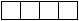 
жыл

год
Экономикалық қызмет түрлері жалпы жіктеуішінің 01.1 Көп жылдық емес дақылдарды өсіру, 01.2 Көп жылдық дақылдарды өсіру, 01.3 - "Көшеттік өнімдер өндіру", 01.4 Мал шаруашылығы, 01.5 Аралас ауыл шаруашылығы, 01.6 Ауыл шаруашылығы саласындағы қосалқы қызмет түрлері (ауылшаруашылық дақылдарын өсіру және мал басын көбейту) кодтары бойынша негізгі немесе қосалқы қызмет түрлерімен заңды тұлғалар және (немесе) олардың құрылымдық және оқшауланған бөлімшелері ұсынады

Представляют юридические лица и (или) их структурные и обособленные подразделения с основным или вторичным видами деятельности по кодам Общего классификатора видов экономической деятельности 01.1 Выращивание сезонных культур , 01.2 Выращивание многолетних культур, 01.3 "Производство продукции питомников", 01.4 Животноводство , 01.5 Смешанное сельское хозяйство , 01.6 Вспомогательные виды деятельности в области сельского хозяйства (выращивание сельскохозяйственных культур и разведение животных)
Экономикалық қызмет түрлері жалпы жіктеуішінің 01.1 Көп жылдық емес дақылдарды өсіру, 01.2 Көп жылдық дақылдарды өсіру, 01.3 - "Көшеттік өнімдер өндіру", 01.4 Мал шаруашылығы, 01.5 Аралас ауыл шаруашылығы, 01.6 Ауыл шаруашылығы саласындағы қосалқы қызмет түрлері (ауылшаруашылық дақылдарын өсіру және мал басын көбейту) кодтары бойынша негізгі немесе қосалқы қызмет түрлерімен заңды тұлғалар және (немесе) олардың құрылымдық және оқшауланған бөлімшелері ұсынады

Представляют юридические лица и (или) их структурные и обособленные подразделения с основным или вторичным видами деятельности по кодам Общего классификатора видов экономической деятельности 01.1 Выращивание сезонных культур , 01.2 Выращивание многолетних культур, 01.3 "Производство продукции питомников", 01.4 Животноводство , 01.5 Смешанное сельское хозяйство , 01.6 Вспомогательные виды деятельности в области сельского хозяйства (выращивание сельскохозяйственных культур и разведение животных)
Экономикалық қызмет түрлері жалпы жіктеуішінің 01.1 Көп жылдық емес дақылдарды өсіру, 01.2 Көп жылдық дақылдарды өсіру, 01.3 - "Көшеттік өнімдер өндіру", 01.4 Мал шаруашылығы, 01.5 Аралас ауыл шаруашылығы, 01.6 Ауыл шаруашылығы саласындағы қосалқы қызмет түрлері (ауылшаруашылық дақылдарын өсіру және мал басын көбейту) кодтары бойынша негізгі немесе қосалқы қызмет түрлерімен заңды тұлғалар және (немесе) олардың құрылымдық және оқшауланған бөлімшелері ұсынады

Представляют юридические лица и (или) их структурные и обособленные подразделения с основным или вторичным видами деятельности по кодам Общего классификатора видов экономической деятельности 01.1 Выращивание сезонных культур , 01.2 Выращивание многолетних культур, 01.3 "Производство продукции питомников", 01.4 Животноводство , 01.5 Смешанное сельское хозяйство , 01.6 Вспомогательные виды деятельности в области сельского хозяйства (выращивание сельскохозяйственных культур и разведение животных)
Экономикалық қызмет түрлері жалпы жіктеуішінің 01.1 Көп жылдық емес дақылдарды өсіру, 01.2 Көп жылдық дақылдарды өсіру, 01.3 - "Көшеттік өнімдер өндіру", 01.4 Мал шаруашылығы, 01.5 Аралас ауыл шаруашылығы, 01.6 Ауыл шаруашылығы саласындағы қосалқы қызмет түрлері (ауылшаруашылық дақылдарын өсіру және мал басын көбейту) кодтары бойынша негізгі немесе қосалқы қызмет түрлерімен заңды тұлғалар және (немесе) олардың құрылымдық және оқшауланған бөлімшелері ұсынады

Представляют юридические лица и (или) их структурные и обособленные подразделения с основным или вторичным видами деятельности по кодам Общего классификатора видов экономической деятельности 01.1 Выращивание сезонных культур , 01.2 Выращивание многолетних культур, 01.3 "Производство продукции питомников", 01.4 Животноводство , 01.5 Смешанное сельское хозяйство , 01.6 Вспомогательные виды деятельности в области сельского хозяйства (выращивание сельскохозяйственных культур и разведение животных)
Экономикалық қызмет түрлері жалпы жіктеуішінің 01.1 Көп жылдық емес дақылдарды өсіру, 01.2 Көп жылдық дақылдарды өсіру, 01.3 - "Көшеттік өнімдер өндіру", 01.4 Мал шаруашылығы, 01.5 Аралас ауыл шаруашылығы, 01.6 Ауыл шаруашылығы саласындағы қосалқы қызмет түрлері (ауылшаруашылық дақылдарын өсіру және мал басын көбейту) кодтары бойынша негізгі немесе қосалқы қызмет түрлерімен заңды тұлғалар және (немесе) олардың құрылымдық және оқшауланған бөлімшелері ұсынады

Представляют юридические лица и (или) их структурные и обособленные подразделения с основным или вторичным видами деятельности по кодам Общего классификатора видов экономической деятельности 01.1 Выращивание сезонных культур , 01.2 Выращивание многолетних культур, 01.3 "Производство продукции питомников", 01.4 Животноводство , 01.5 Смешанное сельское хозяйство , 01.6 Вспомогательные виды деятельности в области сельского хозяйства (выращивание сельскохозяйственных культур и разведение животных)
Экономикалық қызмет түрлері жалпы жіктеуішінің 01.1 Көп жылдық емес дақылдарды өсіру, 01.2 Көп жылдық дақылдарды өсіру, 01.3 - "Көшеттік өнімдер өндіру", 01.4 Мал шаруашылығы, 01.5 Аралас ауыл шаруашылығы, 01.6 Ауыл шаруашылығы саласындағы қосалқы қызмет түрлері (ауылшаруашылық дақылдарын өсіру және мал басын көбейту) кодтары бойынша негізгі немесе қосалқы қызмет түрлерімен заңды тұлғалар және (немесе) олардың құрылымдық және оқшауланған бөлімшелері ұсынады

Представляют юридические лица и (или) их структурные и обособленные подразделения с основным или вторичным видами деятельности по кодам Общего классификатора видов экономической деятельности 01.1 Выращивание сезонных культур , 01.2 Выращивание многолетних культур, 01.3 "Производство продукции питомников", 01.4 Животноводство , 01.5 Смешанное сельское хозяйство , 01.6 Вспомогательные виды деятельности в области сельского хозяйства (выращивание сельскохозяйственных культур и разведение животных)
Экономикалық қызмет түрлері жалпы жіктеуішінің 01.1 Көп жылдық емес дақылдарды өсіру, 01.2 Көп жылдық дақылдарды өсіру, 01.3 - "Көшеттік өнімдер өндіру", 01.4 Мал шаруашылығы, 01.5 Аралас ауыл шаруашылығы, 01.6 Ауыл шаруашылығы саласындағы қосалқы қызмет түрлері (ауылшаруашылық дақылдарын өсіру және мал басын көбейту) кодтары бойынша негізгі немесе қосалқы қызмет түрлерімен заңды тұлғалар және (немесе) олардың құрылымдық және оқшауланған бөлімшелері ұсынады

Представляют юридические лица и (или) их структурные и обособленные подразделения с основным или вторичным видами деятельности по кодам Общего классификатора видов экономической деятельности 01.1 Выращивание сезонных культур , 01.2 Выращивание многолетних культур, 01.3 "Производство продукции питомников", 01.4 Животноводство , 01.5 Смешанное сельское хозяйство , 01.6 Вспомогательные виды деятельности в области сельского хозяйства (выращивание сельскохозяйственных культур и разведение животных)
Ұсыну мерзімі - есепті кезеңнен кейінгі 10 сәуірге (қоса алғанда) дейін

Срок представления - до 10 апреля (включительно) после отчетного периода
Ұсыну мерзімі - есепті кезеңнен кейінгі 10 сәуірге (қоса алғанда) дейін

Срок представления - до 10 апреля (включительно) после отчетного периода
Ұсыну мерзімі - есепті кезеңнен кейінгі 10 сәуірге (қоса алғанда) дейін

Срок представления - до 10 апреля (включительно) после отчетного периода
Ұсыну мерзімі - есепті кезеңнен кейінгі 10 сәуірге (қоса алғанда) дейін

Срок представления - до 10 апреля (включительно) после отчетного периода
Ұсыну мерзімі - есепті кезеңнен кейінгі 10 сәуірге (қоса алғанда) дейін

Срок представления - до 10 апреля (включительно) после отчетного периода
Ұсыну мерзімі - есепті кезеңнен кейінгі 10 сәуірге (қоса алғанда) дейін

Срок представления - до 10 апреля (включительно) после отчетного периода
Ұсыну мерзімі - есепті кезеңнен кейінгі 10 сәуірге (қоса алғанда) дейін

Срок представления - до 10 апреля (включительно) после отчетного периода
БСН коды

Код БИН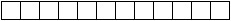 
1. Ауылшаруашылығы құрылыстары мен имараттарының нақты орналасқан аумағын (облыс, қала, аудан, елді мекен) көрсетіңіз

Укажите территорию (область, город, район, населенный пункт) фактического нахождения сельскохозяйственных построек и сооружений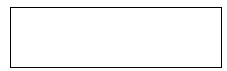 
1.1. Аумақ коды Әкімшілік-аумақтық объектілер жіктеуішіне сәйкес (бұдан әрi - ӘАОЖ¹) (статистикалық нысанды қағаз жеткізгіште тапсыру кезінде статистика органының қызметкері толтырады)

Код территории согласно Классификатору административно-территориальных объектов (далее - КАТО¹) (заполняется работником органа статистики при сдаче статистической формы на бумажном носителе)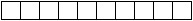 
Көрсеткіштің атауы

Наименование показателя
Коды²

Код²
Құрылыстар және имараттар

Постройки и сооружения
Құрылыстар және имараттар

Постройки и сооружения
Құрылыстар және имараттар

Постройки и сооружения
Құрылыстар және имараттар

Постройки и сооружения
Соның ішінде күрделілер

В том числе капитальные
Соның ішінде күрделілер

В том числе капитальные
Соның ішінде күрделілер

В том числе капитальные
Соның ішінде күрделілер

В том числе капитальные
Көрсеткіштің атауы

Наименование показателя
Коды²

Код²
саны, бірлікпен

количество, в единицах
жалпы ауданы, шаршы метрмен

общая площадь, в квадратных метрах
сыйымдылығы, тоннамен

вместимость, в тоннах
құны, мың теңгемен

стоимость, в тысячах тенге
саны, бірлікпен

количество, в единицах
жалпы ауданы, шаршы метрмен

общая площадь, в квадратных метрах
сыйымдылығы, тоннамен

вместимость, в тоннах
құны, мың теңгемен

стоимость, в тысячах тенге
А
Б
1
2
3
4
5
6
7
8
Астық-тұқым сақтау қоймалары (жемшөп қоймаларын қоса)

Зерносеменохранилища (включая зернофуражные)
122.916000
Көрсеткіштің атауы

Наименование показателя
Коды²

Код²
Құрылыстар және имараттар

Постройки и сооружения
Құрылыстар және имараттар

Постройки и сооружения
Құрылыстар және имараттар

Постройки и сооружения
Құрылыстар және имараттар

Постройки и сооружения
Соның ішінде күрделілер

В том числе капитальные
Соның ішінде күрделілер

В том числе капитальные
Соның ішінде күрделілер

В том числе капитальные
Соның ішінде күрделілер

В том числе капитальные
Көрсеткіштің атауы

Наименование показателя
Коды²

Код²
саны, бірлікпен

количество, в единицах
жалпы ауданы, шаршы метрмен

общая площадь, в квадратных метрах
сыйымдылығы, тоннамен

вместимость, в тоннах
құны, мың теңгемен

стоимость, в тысячах тенге
саны, бірлікпен

количество, в единицах
жалпы ауданы, шаршы метрмен

общая площадь, в квадратных метрах
сыйымдылығы, тоннамен

вместимость, в тоннах
құны, мың теңгемен

стоимость, в тысячах тенге
А
Б
1
2
3
4
5
6
7
8
одан

из них:
астық сақтау қоймалары

зернохранилища
122.916001
тұқым сақтау қоймалары

семенохранилища
122.916002
жемшөп сақтау қоймалары

зернофуражные хранилища
122.916003
Көкөніс-картоп сақтау қоймалары

Овощекартофелехранилища
122.915100
одан

из них:

көкөніс сақтау қоймалары

овощехранилища
122.915101
картоп сақтау қоймалары

картофелехранилища
122.915102
Тамыржемістілерді сақтау қоймалары (мал азығы үшін)

Корнеплодохранилища (для кормов)
122.915200
Жеміс сақтау қоймалары (жеміс-жидек қоймаларын қоса)

Фруктохранилища (включая плодово-ягодные хранилища)
122.915300
Көрсеткіштің атауы

Наименование показателя
Коды¹

Код1
Құрылыстар және имараттар

Постройки и сооружения
Құрылыстар және имараттар

Постройки и сооружения
Құрылыстар және имараттар

Постройки и сооружения
Құрылыстар және имараттар

Постройки и сооружения
Соның ішінде күрделілер

В том числе капитальные
Соның ішінде күрделілер

В том числе капитальные
Соның ішінде күрделілер

В том числе капитальные
Соның ішінде күрделілер

В том числе капитальные
Көрсеткіштің атауы

Наименование показателя
Коды¹

Код1
саны, бірлікпен

количество, в единицах
жалпы ауданы, шаршы метрмен

общая площадь, в квадратных метрах
сыйымдылығы, тоннамен

вместимость, в тоннах
құны, мың теңгемен

стоимость, в тысячах тенге
саны, бірлікпен

количество, в единицах
жалпы ауданы, шаршы метрмен

общая площадь, в квадратных метрах
сыйымдылығы, тоннамен

вместимость, в тоннах
құны, мың теңгемен

стоимость, в тысячах тенге
А
Б
1
2
3
4
5
6
7
8
одан

из них:

жеміс-жидек сақтау қоймалары

плодово-ягодные хранилища
122.915301
Өзге де жеміс сақтау қоймалары

Прочие фруктохранилища
122.915399
Минералды тыңайтқыштарға, улы химикаттарға арналған қоймалар

Склады для хранения минеральных удобрений, ядохимикатов
122.126004
Көкөністер өсіруге арналған жылыжайлар

Теплицы для выращивания овощей
122.911004
x
x
Гүл өсіруге арналған жылыжайлар

Теплицы для выращивания цветов
122.911005
x
x
Көрсеткіштің атауы

Наименование показателя
Коды²

Код²
Құрылыстар және имараттар

Постройки и сооружения
Құрылыстар және имараттар

Постройки и сооружения
Құрылыстар және имараттар

Постройки и сооружения
Құрылыстар және имараттар

Постройки и сооружения
Соның ішінде күрделілер

В том числе капитальные
Соның ішінде күрделілер

В том числе капитальные
Соның ішінде күрделілер

В том числе капитальные
Соның ішінде күрделілер

В том числе капитальные
Көрсеткіштің атауы

Наименование показателя
Коды²

Код²
саны, бірлікпен

количество, в единицах
жалпы ауданы, шаршы метрмен

общая площадь, в квадратных метрах
сыйымдылығы, мал-орны

вместимость, скотомест
құны, мың теңгемен

стоимость, в тысячах тенге
саны, бірлікпен

количество, в единицах
жалпы ауданы, шаршы метрмен

общая площадь,в квадратных метрах
сыйымдылығы, мал-орны

вместимость, скотомест
құны, мың теңгемен

стоимость, в тысячах тенге
А
Б
1
2
3
4
5
6
7
8
Ірі қара мал ұстауға арналған қоралар

Помещения для содержания крупного рогатого скота
122.914001
Шошқаларды ұстауға арналған қоралар

Помещения для содержания свиней
122.914002
Қойларды ұстауға арналған қоралар

Помещения для содержания овец
122.914003
Жылқыларды ұстауға арналған қоралар

Помещения для содержания лошадей
122.914004
Түйелерді ұстауға арналған қоралар

Помещения для содержания верблюдов
122.914005
Құс ұстауға арналған үй-жайлар (құс фабрикаларынан басқа)

Помещения для содержания птицы (кроме птицефабрик)
122.914006
Құс фабрикалары

Птицефабрики
122.912000
Малдың бірнеше түрлерін ұстауға арналған қоралар

Помещения для содержания нескольких видов скота
122.914007
х
х
Өзге де мал түрлерін ұстауға арналған қоралар

Помещения для содержания прочих видов скота
122.914008
x
x
Көрсеткіштің атауы

Наименование показателя
Коды²

Код²
Құрылыстар және имараттар

Постройки и сооружения
Құрылыстар және имараттар

Постройки и сооружения
Құрылыстар және имараттар

Постройки и сооружения
Соның ішінде күрделілер

В том числе капитальные
Соның ішінде күрделілер

В том числе капитальные
Соның ішінде күрделілер

В том числе капитальные
Көрсеткіштің атауы

Наименование показателя
Коды²

Код²
саны, бірлікпен

количество, в единицах
жалпы ауданы, шаршы метрмен

общая площадь, в квадратных метрах
құны, мың теңгемен

стоимость, в тысячах тенге
саны, бірлікпен

количество, в единицах
жалпы ауданы, шаршы метрмен

общая площадь, в квадратных метрах
құны, мың теңгемен

стоимость, в тысячах тенге
А
Б
1
2
3
4
5
6
Жөндеу шеберханалары

Ремонтные мастерские
122.290006
Стационарлық техникалық қызмет көрсету пункттері

Стационарные пункты техобслуживания
122.240002
Өзге де құрылыстар

Прочие постройки
122.919099
Атауы

Наименование_____________________________
Атауы

Наименование_____________________________
Атауы

Наименование_____________________________
Мекенжайы

Адрес ______________________________
Мекенжайы

Адрес ______________________________
Мекенжайы

Адрес ______________________________
Мекенжайы

Адрес ______________________________
Телефоны _________________________________

Телефон
Телефоны _________________________________

Телефон
Телефоны _________________________________

Телефон
Электрондық пошта мекенжайы (респонденттің) _______________________

Адрес электронной почты (респондента)
Электрондық пошта мекенжайы (респонденттің) _______________________

Адрес электронной почты (респондента)
Электрондық пошта мекенжайы (респонденттің) _______________________

Адрес электронной почты (респондента)
Электрондық пошта мекенжайы (респонденттің) _______________________

Адрес электронной почты (респондента)
Алғашқы статистикалық деректерді таратуға келісеміз ³

Согласны на распростанение первичных статистических данных ³
Алғашқы статистикалық деректерді таратуға келісеміз ³

Согласны на распростанение первичных статистических данных ³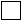 
Алғашқы статистикалық деректерді таратуға келіспейміз ³

Не согласны на распростанение первичных статистических данных ³
Алғашқы статистикалық деректерді таратуға келіспейміз ³

Не согласны на распростанение первичных статистических данных ³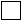 
Орындаушы

Исполнитель
________________________________________ 

тегі, аты және әкесінің аты (бар болған жағдайда) 

фамилия, имя и отчество (при его наличии)
________________________________________ 

тегі, аты және әкесінің аты (бар болған жағдайда) 

фамилия, имя и отчество (при его наличии)
________________________________________ 

тегі, аты және әкесінің аты (бар болған жағдайда) 

фамилия, имя и отчество (при его наличии)
______________ 

қолы, телефоны 

подпись, телефон
______________ 

қолы, телефоны 

подпись, телефон
______________ 

қолы, телефоны 

подпись, телефон
Бас бухгалтер

Главный бухгалтер
_______________________________________

тегі, аты және әкесінің аты (бар болған жағдайда) 

фамилия, имя и отчество (при его наличии)
_______________________________________

тегі, аты және әкесінің аты (бар болған жағдайда) 

фамилия, имя и отчество (при его наличии)
_______________________________________

тегі, аты және әкесінің аты (бар болған жағдайда) 

фамилия, имя и отчество (при его наличии)
_____________ 

қолы 

подпись
_____________ 

қолы 

подпись
_____________ 

қолы 

подпись
Басшы немесе оның міндетін атқарушы тұлға 

Руководитель или лицо, исполняющее его обязанности
_______________________________________ тегі, аты және әкесінің аты (бар болған жағдайда) фамилия, имя и отчество (при его наличии)
_______________________________________ тегі, аты және әкесінің аты (бар болған жағдайда) фамилия, имя и отчество (при его наличии)
_______________________________________ тегі, аты және әкесінің аты (бар болған жағдайда) фамилия, имя и отчество (при его наличии)
____________ 

қолы 

подпись
____________ 

қолы 

подпись
____________ 

қолы 

подписьҚазақстан Республикасы
Ұлттық экономика министрлігі
Статистика комитеті
төрағасының
2018 жылғы 12 желтоқсандағы
№ 12 бұйрығына
8-қосымшаҚазақстан Республикасы
Ұлттық экономика министрлігі
Статистика комитеті
төрағасының
2017 жылғы 20 қарашадағы
№ 180 бұйрығына
29-қосымшаҚазақстан Республикасы
Ұлттық экономика министрлігі
Статистика комитеті
төрағасының 2018 жылғы
24 желтоқсандағы
№ 12 бұйрығына
9-қосымшаҚазақстан Республикасы
Ұлттық экономика министрлігі
Статистика комитеті
төрағасының 2017 жылғы
20 қарашадағы
№ 180 бұйрығына
34-қосымша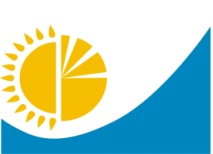 
Мемлекеттік статистика органдары құпиялылығына кепілдік береді

Конфиденциальность гарантируется органами государственной статистики
Мемлекеттік статистика органдары құпиялылығына кепілдік береді

Конфиденциальность гарантируется органами государственной статистики
Мемлекеттік статистика органдары құпиялылығына кепілдік береді

Конфиденциальность гарантируется органами государственной статистики
Приложение 9 к приказу Председателя Комитета по статистике Министерства национальной э кономики Республики Казахстан от 24 декабря 2018 года № 12
Приложение 9 к приказу Председателя Комитета по статистике Министерства национальной э кономики Республики Казахстан от 24 декабря 2018 года № 12
Приложение 9 к приказу Председателя Комитета по статистике Министерства национальной э кономики Республики Казахстан от 24 декабря 2018 года № 12
Жалпымемлекеттік статистикалық байқаудың статистикалық нысаны

Статистическая форма общегосударственного статистического наблюдения
Жалпымемлекеттік статистикалық байқаудың статистикалық нысаны

Статистическая форма общегосударственного статистического наблюдения
Жалпымемлекеттік статистикалық байқаудың статистикалық нысаны

Статистическая форма общегосударственного статистического наблюдения
Аумақтық статистика органына ұсынылады

Представляется территориальному органу статистики
Аумақтық статистика органына ұсынылады

Представляется территориальному органу статистики
Аумақтық статистика органына ұсынылады

Представляется территориальному органу статистики
Статистикалық нысан www.stat.gov.kz интернет-ресурсына орналастырылған

Статистическая форма размещена на интернет-ресурсе www.stat.gov.kz
Статистикалық нысан www.stat.gov.kz интернет-ресурсына орналастырылған

Статистическая форма размещена на интернет-ресурсе www.stat.gov.kz
Статистикалық нысан www.stat.gov.kz интернет-ресурсына орналастырылған

Статистическая форма размещена на интернет-ресурсе www.stat.gov.kz
Мемлекеттік статистиканың тиісті органдарына анық емес бастапқы статистикалық деректерді ұсыну және бастапқы статистикалық деректерді белгіленген мерзімде ұсынбау "Әкімшілік құқық бұзушылық туралы" Қазақстан Республикасы Кодексінің 497-бабында көзделген әкімшілік құқық бұзушылықтар болып табылады

Представление недостоверных и непредставление первичных статистических данных в соответствующие органы государственной статистики в установленный срок являются административными правонарушениями, предусмотренными статьей 497 Кодекса Республики Казахстан "Об административных правонарушениях"
Мемлекеттік статистиканың тиісті органдарына анық емес бастапқы статистикалық деректерді ұсыну және бастапқы статистикалық деректерді белгіленген мерзімде ұсынбау "Әкімшілік құқық бұзушылық туралы" Қазақстан Республикасы Кодексінің 497-бабында көзделген әкімшілік құқық бұзушылықтар болып табылады

Представление недостоверных и непредставление первичных статистических данных в соответствующие органы государственной статистики в установленный срок являются административными правонарушениями, предусмотренными статьей 497 Кодекса Республики Казахстан "Об административных правонарушениях"
Мемлекеттік статистиканың тиісті органдарына анық емес бастапқы статистикалық деректерді ұсыну және бастапқы статистикалық деректерді белгіленген мерзімде ұсынбау "Әкімшілік құқық бұзушылық туралы" Қазақстан Республикасы Кодексінің 497-бабында көзделген әкімшілік құқық бұзушылықтар болып табылады

Представление недостоверных и непредставление первичных статистических данных в соответствующие органы государственной статистики в установленный срок являются административными правонарушениями, предусмотренными статьей 497 Кодекса Республики Казахстан "Об административных правонарушениях"
Мемлекеттік статистиканың тиісті органдарына анық емес бастапқы статистикалық деректерді ұсыну және бастапқы статистикалық деректерді белгіленген мерзімде ұсынбау "Әкімшілік құқық бұзушылық туралы" Қазақстан Республикасы Кодексінің 497-бабында көзделген әкімшілік құқық бұзушылықтар болып табылады

Представление недостоверных и непредставление первичных статистических данных в соответствующие органы государственной статистики в установленный срок являются административными правонарушениями, предусмотренными статьей 497 Кодекса Республики Казахстан "Об административных правонарушениях"
Мемлекеттік статистиканың тиісті органдарына анық емес бастапқы статистикалық деректерді ұсыну және бастапқы статистикалық деректерді белгіленген мерзімде ұсынбау "Әкімшілік құқық бұзушылық туралы" Қазақстан Республикасы Кодексінің 497-бабында көзделген әкімшілік құқық бұзушылықтар болып табылады

Представление недостоверных и непредставление первичных статистических данных в соответствующие органы государственной статистики в установленный срок являются административными правонарушениями, предусмотренными статьей 497 Кодекса Республики Казахстан "Об административных правонарушениях"
Мемлекеттік статистиканың тиісті органдарына анық емес бастапқы статистикалық деректерді ұсыну және бастапқы статистикалық деректерді белгіленген мерзімде ұсынбау "Әкімшілік құқық бұзушылық туралы" Қазақстан Республикасы Кодексінің 497-бабында көзделген әкімшілік құқық бұзушылықтар болып табылады

Представление недостоверных и непредставление первичных статистических данных в соответствующие органы государственной статистики в установленный срок являются административными правонарушениями, предусмотренными статьей 497 Кодекса Республики Казахстан "Об административных правонарушениях"
Мемлекеттік статистиканың тиісті органдарына анық емес бастапқы статистикалық деректерді ұсыну және бастапқы статистикалық деректерді белгіленген мерзімде ұсынбау "Әкімшілік құқық бұзушылық туралы" Қазақстан Республикасы Кодексінің 497-бабында көзделген әкімшілік құқық бұзушылықтар болып табылады

Представление недостоверных и непредставление первичных статистических данных в соответствующие органы государственной статистики в установленный срок являются административными правонарушениями, предусмотренными статьей 497 Кодекса Республики Казахстан "Об административных правонарушениях"
Статистикалық нысан коды 141103135

Код статистической формы 141103135
Ауыл шаруашылығы кооперативінің қызметі туралы
Ауыл шаруашылығы кооперативінің қызметі туралы
Ауыл шаруашылығы кооперативінің қызметі туралы
Ауыл шаруашылығы кооперативінің қызметі туралы
Ауыл шаруашылығы кооперативінің қызметі туралы
Ауыл шаруашылығы кооперативінің қызметі туралы
1-СПК
О деятельности сельскохозяйственного кооператива
О деятельности сельскохозяйственного кооператива
О деятельности сельскохозяйственного кооператива
О деятельности сельскохозяйственного кооператива
О деятельности сельскохозяйственного кооператива
О деятельности сельскохозяйственного кооператива
Тоқсандық

Квартальная
Есепті кезең

Отчетный период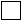 
тоқсан

квартал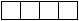 
жыл

год
Ауыл шаруашылығы кооперативтері ұсынады

Представляют сельскохозяйственные кооперативы
Ауыл шаруашылығы кооперативтері ұсынады

Представляют сельскохозяйственные кооперативы
Ауыл шаруашылығы кооперативтері ұсынады

Представляют сельскохозяйственные кооперативы
Ауыл шаруашылығы кооперативтері ұсынады

Представляют сельскохозяйственные кооперативы
Ауыл шаруашылығы кооперативтері ұсынады

Представляют сельскохозяйственные кооперативы
Ауыл шаруашылығы кооперативтері ұсынады

Представляют сельскохозяйственные кооперативы
Ауыл шаруашылығы кооперативтері ұсынады

Представляют сельскохозяйственные кооперативы
Тапсыру мерзімі - есепті кезеңнен кейінгі айдың 28-күніне (қоса алғанда) дейін

Срок представления - до 28 числа (включительно) после отчетного периода
Тапсыру мерзімі - есепті кезеңнен кейінгі айдың 28-күніне (қоса алғанда) дейін

Срок представления - до 28 числа (включительно) после отчетного периода
Тапсыру мерзімі - есепті кезеңнен кейінгі айдың 28-күніне (қоса алғанда) дейін

Срок представления - до 28 числа (включительно) после отчетного периода
Тапсыру мерзімі - есепті кезеңнен кейінгі айдың 28-күніне (қоса алғанда) дейін

Срок представления - до 28 числа (включительно) после отчетного периода
Тапсыру мерзімі - есепті кезеңнен кейінгі айдың 28-күніне (қоса алғанда) дейін

Срок представления - до 28 числа (включительно) после отчетного периода
Тапсыру мерзімі - есепті кезеңнен кейінгі айдың 28-күніне (қоса алғанда) дейін

Срок представления - до 28 числа (включительно) после отчетного периода
Тапсыру мерзімі - есепті кезеңнен кейінгі айдың 28-күніне (қоса алғанда) дейін

Срок представления - до 28 числа (включительно) после отчетного периода
БСН коды

код БИН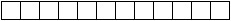 
1. Қызмет жүзеге асырылатын нақты жерді көрсетіңіз (облыс, қала, аудан)

Укажите фактическое место осуществления деятельности (область, город, район)

Аумақ коды Әкімшілік-аумақтық объектілер жіктеуішіне сәйкес (бұдан әрi - ӘАОЖ)1 (статистикалық нысанды қағаз жеткізгіште тапсыру кезінде статистика органының қызметкері толтырады)

Код территории согласно Классификатору административно-территориальных объектов (далее - КАТО)1 (заполняется работником органа статистики при сдаче статистической формы на бумажном носителе)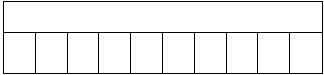 
Жол коды

Код строки
Ауыл шаруашылығы кооперативі мүшелерінің типтері

Типы членов сельскохозяйственного кооператива
Ауыл шаруашылығы кооперативі мүшелерінің саны, бірлікпен

Количество членов сельскохозяйственного кооператива, в единицах
А
Б
1
1
Заңды тұлғалар

Юридические лица
2
соның ішінде:

в том числе:

мемлекеттік кәсіпорындар

государственные предприятия
3
шаруашылық серіктестіктері

хозяйственные товарищества
4
акционерлік қоғамдар

акционерные общества
5
басқа да ұйымдық-құқықтық нысандар

другие организационно-правовые формы
6
Дара кәсіпкерлер және шаруа немесе фермер қожалықтары

Индивидуальные предприниматели и крестьянские или фермерские хозяйства
7
Үй шаруашылықтары

Домашние хозяйства
Жол коды

Код строки
Көрсеткіш атауы

Наименование показателя
Есепті кезеңге

За отчетный период
А
Б
1
1
Ауыл шаруашылығы кооперативі қызметкерлерінің саны

Численность работников сельскохозяйственного кооператива
2
соның ішіңде:

в том числе:

ауыл шаруашылығы кооперативі қызметкерлерінің тізімдік саны

списочная численность работников сельскохозяйственного кооператива
3
қоса атқару бойынша (басқа ұйымдардан) жұмысқа қабылданған ауыл шаруашылығы кооперативі қызметкерлерінің саны

численность работников сельскохозяйственного кооператива, принятых на работу по совместительству (из других организаций)
4
Жұмыстарды азаматтық-құқықтық сипаттағы шарттар бойынша орындайтын ауыл шаруашылығы кооперативі қызметкерлерінің саны

Численность работников сельскохозяйственного кооператива, выполняющих работы по договорам гражданско-правового характера
Өнім түрінің атауы2

Наименование вида продукции2
Өнім түрінің коды2

Код вида продукции2
Өлшем бірлігі2

Единица измерения2
Өнім өндіру

Производство продукции
Өнім өндіру

Производство продукции
Өнім түрінің атауы2

Наименование вида продукции2
Өнім түрінің коды2

Код вида продукции2
Өлшем бірлігі2

Единица измерения2
заттай мәнде

в натуральном выражении
құндық мәнде, мың теңгемен

в стоимостном выражении, в тысячах тенге
А
Б
В
1
2
Көрсетілетін қызмет түрінің атауы3

Наименование вида услуг3
Көрсетілетін қызмет түрінің коды3

Код вида услуг3
Көрсетілген қызметтер көлемі, мың теңгемен

Объем оказанных услуг, в тысячах тенге
А
Б
1
Өнім түрінің атауы4

Наименование вида продукции4
Өнім түрінің коды4

Код вида продукции4
Өлшем бірлігі4

Единица измерения4
Ауыл шаруашылығы өнімдерін сатып алу

Закуп сельскохозяйственной продукции
Ауыл шаруашылығы өнімдерін сатып алу

Закуп сельскохозяйственной продукции
Ауыл шаруашылығы өнімдерін өткізу

Реализация сельскохозяйственной продукции
Ауыл шаруашылығы өнімдерін өткізу

Реализация сельскохозяйственной продукции
Заттай мәнде ауыл шаруашылығы өнімдерін дайындау

Заготовка сельскохозяйственной продукции в натуральном выражении
Өнім түрінің атауы4

Наименование вида продукции4
Өнім түрінің коды4

Код вида продукции4
Өлшем бірлігі4

Единица измерения4
заттай мәнде

в натуральном выражении
құндық мәнде, мың теңгемен

в стоимостном выражении, в тысячах тенге
заттай мәнде

в натуральном выражении
құндық мәнде, мың теңгемен

в стоимостном выражении, в тысячах тенге
Заттай мәнде ауыл шаруашылығы өнімдерін дайындау

Заготовка сельскохозяйственной продукции в натуральном выражении
А
Б
В
1
2
3
4
5
Ауыл шаруашылығы техникаларының атауы

Наименование сельскохозяйственной техники
Қолда бары

Наличие
А
1
Ара үлгісіндегі тырмалар

Бороны пилообразные
Астық жинайтын комбайндар

Комбайны зерноуборочные
Ауыл және орман шаруашылығына арналған өзге де тракторлар

Тракторы для сельского и лесного хозяйства прочие
Ауылшаруашылық тракторларына орнатуға арналған ұнтақ бүріккіштер мен шашқыштар

Распылители и разбрасыватели порошка, предназначенные для установки на тракторах сельскохозяйственных
Басқа топтамаларға енгізілмеген шалғылар, тракторға құрастырылған шалғыларды қоса

Косилки, включая косилки, смонтированные на тракторе, не включенные в другие группировки
Бүйірлі тырмалар

Грабли боковые
Делегейлі тырмалар

Бороны дисковые
Дестелерді айналдырғыштар, пішен аударыстырғыштар

Оборачиватели валков, сеноворошилки
Жануарларға жем дайындауға арналған машиналар

Машины для приготовления кормов для животных
Жүгері жинайтын машиналар, жеміс түптерін жұлуға арналған машиналар, собық тазартқыштар және өзге де өнім жинайтын машиналар

Машины для уборки кукурузы, машины для отрыва плодоножек, початкоочистители и машины уборочные прочие
Жүк автомобильдері

Автомобили грузовые
Зығыр жинайтын машиналар

Машины для уборки льна
Картоп қазғыштар және картоп жинағыш машиналар

Картофелекопатели и машины картофелеуборочные
Қатарлап дестелегіштер

Жатки рядковые
Қопсытқыштар мен культиваторлар

Рыхлители и культиваторы
Қызылша, пәлек кескіш машиналар және қызылша жинау машиналары

Машины свекловичные ботворезные и машины свеклоуборочные
Мақта жинайтын машиналар

Машины для уборки хлопка
Минералды немесе химиялық тыңайтқыштарды шашқыштар

Разбрасыватели удобрений минеральных или химических
Органикалық тыңайтқыштарды шашқыштар (көң шашқыштар)

Разбрасыватели удобрений органических (навозоразбрасыватели)
Өзге де тырмалар, отауыштар және кетпендер

Бороны, пропалыватели и мотыги прочие
Ротоваторлар (топырақтық фрезасы бар механикаландырылған культиваторлар)

Ротоваторы (культиваторы механизированные с фрезами почвенными)
Сабан немесе шөпке арналған пішен тайлаушылар

Пресс-подборщики для соломы или сена
Сауу машиналары

Машины доильные
Сепкіштер

Сеялки
Соқалар

Плуги
Суаруға арналған құралдар

Приспособления для полива
Сүрлем жинайтын және жүзім жинайтын комбайндар, ағаштар мен бұталардан жемістер мен жидектерді жинауға арналған машиналар

Комбайны силосоуборочные и виноградоуборочные, машины для сбора плодов и ягод с деревьев и кустарников
Тамыр жемістерін және түйін жемістерін жинайтын өзге де машиналар

Машины по уборке корнеплодов и клубнеплодов прочие
Трактор тіркемелері

Прицепы тракторные
Тұқымдарды, дәнді немесе құрғақ бұршақты дақылдарды тазалауға, сұрыптауға немесе калибрлеуге арналған машиналар

Машины для очистки, сортировки или калибровки семян, зерна или культур бобовых сухих
Атауы

Наименование __________________________

_______________________________________
Атауы

Наименование __________________________

_______________________________________
Атауы

Наименование __________________________

_______________________________________
Мекенжайы

Адрес____________________________

_________________________________
Мекенжайы

Адрес____________________________

_________________________________
Мекенжайы

Адрес____________________________

_________________________________
Мекенжайы

Адрес____________________________

_________________________________
Телефоны

Телефон ________________________________
Телефоны

Телефон ________________________________
Телефоны

Телефон ________________________________
Электрондық пошта мекенжайы (респонденттің)

Адрес электронной почты (респондента) __________________________________
Электрондық пошта мекенжайы (респонденттің)

Адрес электронной почты (респондента) __________________________________
Электрондық пошта мекенжайы (респонденттің)

Адрес электронной почты (респондента) __________________________________
Электрондық пошта мекенжайы (респонденттің)

Адрес электронной почты (респондента) __________________________________
Алғашқы статистикалық деректерді таратуға келісеміз5

Согласны на распространение первичных статистических данных5
Алғашқы статистикалық деректерді таратуға келісеміз5

Согласны на распространение первичных статистических данных5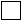 
Алғашқы статистикалық деректерді таратуға келіспейміз5

Не согласны на распространение первичных статистических данных5
Алғашқы статистикалық деректерді таратуға келіспейміз5

Не согласны на распространение первичных статистических данных5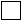 
Орындаушы

Исполнитель
________________________________________ 

тегі, аты және әкесінің аты (бар болған жағдайда) 

фамилия, имя и отчество (при его наличии)
________________________________________ 

тегі, аты және әкесінің аты (бар болған жағдайда) 

фамилия, имя и отчество (при его наличии)
________________________________________ 

тегі, аты және әкесінің аты (бар болған жағдайда) 

фамилия, имя и отчество (при его наличии)
____________ 

телефоны 

телефон
____________ 

телефоны 

телефон
____________ 

телефоны 

телефон
Бас бухгалтер

Главный бухгалтер
_______________________________________ 

тегі, аты және әкесінің аты (бар болған жағдайда) 

фамилия, имя и отчество (при его наличии)
_______________________________________ 

тегі, аты және әкесінің аты (бар болған жағдайда) 

фамилия, имя и отчество (при его наличии)
_______________________________________ 

тегі, аты және әкесінің аты (бар болған жағдайда) 

фамилия, имя и отчество (при его наличии)
___________ 

қолы 

подпись
___________ 

қолы 

подпись
___________ 

қолы 

подпись
Басшы немесе оның міндетін атқарушы тұлға

Руководитель или лицо, исполняющего его обязанности
______________________________________ 

тегі, аты және әкесінің аты (бар болған жағдайда) 

фамилия, имя и отчество (при его наличии)
______________________________________ 

тегі, аты және әкесінің аты (бар болған жағдайда) 

фамилия, имя и отчество (при его наличии)
______________________________________ 

тегі, аты және әкесінің аты (бар болған жағдайда) 

фамилия, имя и отчество (при его наличии)
___________ 

қолы

подпись
___________ 

қолы

подпись
___________ 

қолы

подпись"Ауыл шаруашылығы
кооперативінің
қызметі туралы"
(коды 141103135,
индексі 1-СПК, кезеңділігі
тоқсандық) статистикалық
нысанға 1-қосымша
Өнім түрлерінің коды
Өнім түрлерінің атауы
Өлшем бірлігі
01.11.1
Бидай
тонна
01.11.2
Жүгері (маис)
тонна
01.11.31
Арпа
тонна
01.11.32
Қара бидай
тонна
01.11.33
Сұлы
тонна
01.11.41
Қонақ жүгері (жүгері)
тонна
01.11.42
Тары
тонна
01.11.49
Өзге де дәнді дақылдар
тонна
01.11.5
Дәнді дақылдардың сабаны және қауызы
тонна
01.11.6
Жасыл ірі бұршақ көкөністері (жаңа піскен)
тонна
01.11.7
Кептірілген бұршақты көкөністер
тонна
01.11.81
Соя бұршақтар
тонна
01.11.82
Жержаңғағы, қабығымен
тонна
01.11.83
Ашылған жер жаңғақтары
тонна
01.11.84
Мақта тұқымы
тонна
01.11.91
Зығыр тұқымы
тонна
01.11.92
Қыша тұқымы
тонна
01.11.93
Рапс және қышабас тұқымы
тонна
01.11.94
Күнжіт тұқымы
тонна
01.11.95
Күнбағыс тұқымы
тонна
01.11.99
Басқа топтамаларға енгізілмеген өзге де майлы тұқымдар
тонна
01.12.1
Ақталмаған күріш
тонна
01.13.11
Қояншөп
тонна
01.13.12
Қырыққабат
тонна
01.13.13
Түсті қырыққабат және брокколи
тонна
01.13.14
Салат
тонна
01.13.15
Цикорий
тонна
01.13.16
Саумалдық
тонна
01.13.17
Бөрікгүлдер
тонна
01.13.19
Жапырақты немесе өзге де сабақты көкөністер
тонна
01.13.2
Бақша дақылдары
тонна
01.13.31
Жасыл чили және бұрыштар (capsicum тұқымынан ғана)
тонна
01.13.32
Қиярлар және корнишондар
тонна
01.13.33
Кәділер
тонна
01.13.34
Қызанақтар
тонна
01.13.39
Басқа топтамаларға енгізілмеген өзге де жемісті-көкөністі дақылдар
тонна
01.13.41
Сәбіз және мал азықтық шалқан
тонна
01.13.42
Сарымсақ
тонна
01.13.43
Пияз
тонна
01.13.44
Порей пияз және өзге де пияз текті көкөністер
тонна
01.13.49
Тамыржемістілер, түйнек немесе бадана (құрамында крахмал немесе инулин жоғары емес) өзге де
тонна
01.13.51
Картоп
тонна
01.13.52
Тәтті картоп
тонна
01.13.53
Маниок
тонна
01.13.59
Құрамында крахмал немесе инулині жоғары өзге де асханалық тамыржемістілер және түйнектер
тонна
01.13.7
Қант қызылшасы және қант қызылша тұқымы
тонна
01.13.8
Саңырауқұлақтар және трюфельдер
тонна
01.13.9
Басқа топтамаларға енгізілмеген жаңа піскен көкөністер
тонна
01.15.1
Өңделмеген темекі
тонна
01.16.11
Тұқымнан тазаланған немесе тазаланбаған мақта
тонна
01.16.12
Өңделмеген немесе жібітуге ұшыраған зығыр, кәдімгі қарасора және рамиден басқа, шикі немесе суланған өзге де кендір, кенеп және тоқыма талшықтары
тонна
01.16.19
Басқа топтамаларға енгізілмеген зығыр, кәдімгі кендір және өңделмеген тоқыма талшықтары
тонна
01.19.1
Азықтық дақылдар
тонна
01.19.21
Кесілген гүлдер және түйнектер
мың дана
01.21.1
Жаңа піскен жүзім
тонна
01.23.1
Цитрусты жемістер
тонна
01.24
Шекілдеуікті және дәнекті жемістер
тонна
01.25.1
Өзге де жемістер және жидектер
тонна
01.25.2
Жемістердің тұқымдары
тонна
01.25.3
Жаңғақтар (жеуге болатын жабайы жаңғақтар, жер жаңғақтар мен кокос жаңғақтарынан басқа)
тонна
01.25.9
Басқа топтамаларға енгізілмеген басқа да жемісті және жидекті дақылдардың жемістері
тонна
01.28.1
Өңделмеген дәмдеуіштер
тонна
01.28.2
Құлмақ бүршіктері
тонна
01.28.3
Негізінен парфюмерияда, фармацевтикада немесе инсектицид, фунгицид ретінде және ұқсас мақсаттарда қолданылатын өсімдіктер
тонна
01.29.3
Алдымен өру, толтыру, бояу немесе илеу үшін қолданылатын өсімдікті материалдар
тонна
01.30.1
Өсімдікті материалдар; тірі өсімдіктер; баданалар, түйіндер мен тамырлар; сұлама бұтақтар және қалемшелер; саңырауқұлақты жерлер
мың дана
01.41.1
Сүтті табынның мүйізді ірі қара малы, тірі
тонна
01.41.2
Сүтті табынның мүйізді ірі қара малының шикі сүті
тонна
01.42.1
Өзге де тірі мүйізді ірі қара мал мен буйволдар
тонна
01.42.2
Мүйізді ірі қара мал мен буйволдардың шәуеттері
мөлшер
01.43.1
Өзге де жылқылар және жылқы тектес жануарлар, тірі
тонна
01.44.1
Түйелер және түйе тәрізділер, тірі
тонна
01.45.1
Тірі қойлар мен ешкілер
тонна
01.45.2
Қой мен ешкінің шикі сүті
тонна
01.45.3
Қой мен ешкіден қырқылған жүн, жуылмаған (тобымен жуылғанды қоса алғанда)
тонна
01.46.1
Тірі шошқалар
тонна
01.47.1
Тірі үй құсы
тонна
01.47.21
Тауықтың қабығындағы жұмыртқасы, жаңа жиналып алынған
мың дана
01.47.22
Өзге де үй құстарының қабығындағы жұмыртқасы, жаңа жиналып алынған
мың дана
01.49.1
Фермада өсірілетін өзге де тірі малдар
тонна
01.49.21
Табиғи бал
тонна
01.49.22
Басқа топтамаларға енгізілмеген шикі сүт
тонна
01.49.28
Басқа топтамаларға енгізілмеген малдан алынған тағамдық емес өнімдер
тонна
01.49.31
Бағалы аң терісінің (иленбеген тері) шикізаты, қозы терілерінен басқа
дана
01.49.32
Елтіріден жасалған қозы терілері
дана
01.49.39
Басқа топтамаларға енгізілмеген өзге де аң терілері (бұдан әрі өңделмейтін шикі немесе консервіленген)
дана
03.00.1
Тірі балық
тонна
03.00.2
Жас немесе салқындатылған балық
тонна
03.00.3
Мұздатылмаған шаян тәрізділер
тонна
03.00.4
Жас немесе салқындатылған, тірі былқылдақ денелілер мен су омыртқасыздары
тонна
10.11.1
Ірі қара мал, шошқа, қой, ешкі, жылқы және жылқы тектес жануарлардың жас немесе тоңазытылған еті
тонна
10.11.2
Ірі қара мал, шошқа, қой, ешкі, жылқы және жылқы тектес жануарлардың жас немесе тоңазытылған тағамдық қосымша өнімдері
тонна
10.11.3
Мұздатылған ет және тағамдық қосымша өнімдері; өзге де ет және тағамдық қосымша өнімдері
тонна
10.11.4
Ірі қара малдың немесе жылқы тектес жануарлардың, қой мен ешкінің түтілген жүні мен былғарысы және шикі терісі
тонна
10.11.5
Ірі қара малдың, қой, ешкі, шошқаның майлары
тонна
10.12.1
Жас немесе тоңазытылған үй құсының еті
тонна
10.12.2
Мұздатылған үй құсының еті
тонна
10.12.3
Үй құсының майы
тонна
10.12.4
Үй құсының тағамдық қосымша өнімдері
тонна
10.12.5
Қауырсынды құстардың қауырсындары, мамықтары және терілері
тонна
10.13.1
Еттен, еттік қосымша өнімдерінен немесе малдың қанынан жасалған дайын және консервіленген өнімдер
тонна
10.20.1
Тоңазытылған немесе мұздатылған, жас балық
тонна
10.20.2
Басқа тәсілмен дайындалған немесе консервіленген балық; уылдырық және оны алмастырғыштар
тонна
10.20.3
Мұздатылған, дайындалған немесе консервіленген өзге де шаян тәрізділер, былқылдақ денелілер және су омыртқасыздары
тонна
10.20.4
Басқа топтамаларға енгізілмеген тағамдық емес ұн, ұнтақ және түйіршіктер, өзге де балықтан, шаян тәрізділерден, былқылдақ денелілерден немесе су омыртқасыздарынан жасалған өзге өнімдер
тонна
10.31.1
Қайта өңделген және консервіленген картоп
тонна
10.32.1
Жеміс-жидек және көкөніс шырындары
мың литр
10.39.1
Картоптан басқа, қайта өңделген және консервіленген көкөністер
тонна
10.39.2
Қайта өңделген және консервіленген жемістер және жаңғақтар
тонна
10.39.3
Көкөністі шикізаттар және көкөністі қалдықтар, көкөністі шығындар және жанама өнімдер
тонна
10.41.1
Тазартылмаған малдың майы мен тоң майы, олардың фракциялары
тонна
10.41.2
Тазартылмаған өсімдік майы
тонна
10.41.3
Мақта мамығы (линт)
тонна
10.41.4
Өзге де өсімдік майларының күнжарасы мен қатты қалдықтары; майлы дақылдардың тұқымдарынан немесе жемістерінен жасалған ұн мен ұнтақ
тонна
10.41.5
Қалдықтардан басқа, тазартылған май
тонна
10.41.6
Гидрогенделген және эстерифицияланған, бірақ одан әрі өңделмеген малдың және өсімдіктің майы мен тоң майы және олардың фракциялары
тонна
10.41.7
Өсімдік балауызы, триглицеридтен басқа; дегра; құрамында май немесе мал мен өсімдіктің балауызы бар заттарды қайта өңдеуден қалған қалдықтар
тонна
10.42.1
Маргарин және ұқсас азықтық майлар
тонна
10.51.1
Өңделген сұйық сүт және кілегейлер
тонна
10.51.2
Қатты түрдегі сүт
тонна
10.51.3
Сары май және сүтті спредтер (паста)
тонна
10.51.4
Ірімшік және сүзбе
тонна
10.51.5
Өзге де сүт өнімдері
тонна
10.52.1
Балмұздақ және өзге де азықтық мұз
тонна
10.61.1
Жартылай немесе толық ақталған немесе тазаланған немесе жарылған күріш
тонна
10.61.2
Дәнді дақылдардан алынған ұн және өсімдікті; олардан жұқа тартылған қоспалар
тонна
10.61.3
Ірі тартылған жарма, ұн, өзге де дәнді дақылдардан алынған түйіршіктер мен өнімдер
тонна
10.61.4
Кебектер, еленділер, өзге де дәнді дақылдарды өңдеуден қалған қалдықтар
тонна
10.62.1
Крахмалдар және крахмал өнімдері; басқа топтамаларға енгізілмеген қант және қант шәрбәті
тонна
10.62.2
Крахмал өнімдерінің қалдықтары және ұқсас қалдықтар
тонна
10.81.1
Шикі қант немесе тазартылған құрақ немесе қызылша қанты; сірне (меласса)
тонна
10.81.2
Қызылша сығындысы, багасса (қант құрағының сығындысы), өзге де қант өндірісінің қалдықтары
тонна
10.84.2
Өңделген дәмдеуіштер
килограмм
10.85.1
Дайын тамақ өнімдері және тамақтар
килограмм
10.89.12
Қабығы алынған жұмыртқалар және жас немесе консервіленген жұмыртқаның сарысы; қабығымен жұмыртқа, консервіленген немесе пісірілген; жұмыртқаның ағы
тонна
10.91.1
Ұн және жоңышқа түйіршіктерінен басқа ауыл шаруашылығы малдарына арналған дайын азық
тонна
10.91.2
Ұн және жоңышқа түйіршіктері
тонна
11.02.1
Табиғи жүзім шарабы; жүзімді сусло
мың литр
11.03.1
Ферменттелген сусындар (алмалы сидр, алмұртты сидр, бал сусыны); құрамында алкоголь бар аралас сусындар
мың литр
11.04.1
Вермут және өзге де хош иісті табиғи жүзім шарабы
мың литр
11.05.1
Сыра қайнатудың қалдықтары мен тұнбаларынан басқа, сыра
мың литр
11.06.1
Солод
тонна
12.00.1
Қалдықтардан басқа, темекі өнімдері
миллион дана
12.00.2
Темекі қалдықтары
тонна
13.10.1
Жүн майы (ланолинді қосқанда)
тонна
13.10.2
Иіру үшін дайындалған, табиғи тоқыма талшықтары
тонна
13.10.91
Талшықталған мал қылдарынын не жұқа не қатты жүні
тонна
13.10.92
Өзге де мақта қалдықтары; талшықталған қалдықтар
тонна
15.11.1
Иленген немесе өңделген аң терілері
мың шаршы дециметр
15.11.2
Күдері (композициялы күдеріні қоса алғанда); лакты және лакты ламинатталған былғары; металданған былғары
мың шаршы дециметр
15.11.4
Түгі жоқ қой, ешкі және шошқа терісінен жасалған былғары
мың шаршы дециметр
15.11.5
Өзге де жануарлардың терісі; негізінде табиғи былғары бар композициялы былғары
мың шаршы дециметр"Ауыл шаруашылығы
кооперативінің
қызметі туралы"
(коды 141103135,
индексі 1-СПК, кезеңділігі
тоқсандық) статистикалық
нысанға 2-қосымша
Көрсетілетін қызмет түрлерінің коды
Көрсетілетін қызмет түрлерінің атауы
01.61.1
Ауыл шаруашылығы дақылдарын өсіру саласындағы қосалқы қызметтер
01.62.1
Малдарды өсіруге байланысты қосалқы қызметтер
01.63.1
Өнімді жинағаннан кейінгі ауыл шаруашылығы қызметтері
01.64.1
Көбейту үшін тұқымдарды дайындау және өңдеу бойынша көрсетілетін қызметтер
10.11.9
Қайта өңделген және консервіленген етті өндіру саласындағы қосымша мердігерлік қызметтер
10.12.9
Қайта өңделген және консервіленген үй құсының етін өндіру саласындағы қосымша мердігерлік қызметтер
10.13.9
Жылумен өңдеу және ет өнімдерін қайта өңдеудің өзге де тәсілдері бойынша көрсетілетін қызметтер; еттен және құс етінен жасалған өнімдерді өндіру саласында көрсетілетін қызметтер
10.20.9
Балық өнімдерін ыстау және консервілеу мен қайта өңдеудің өзге де тәсілдері бойынша көрсетілетін қызметтер; қайта өңделген және консервіленген балықты, шаян тәрізділер мен былқылдақ денелілерді өндіру саласындағы мердігерлік қызметтер
10.31.9
Картоп және одан жасалған өнімдерді жылумен өңдеу және басқа тәсілдермен қайта өңдеу бойынша көрсетілетін қызметтер (тазалау қызметтерін қосқанда); қайта өңделген және консервіленген картопты өңдеу саласында көрсетілетін қызметтер
10.32.9
Жеміс-жидек және көкөніс шырындарын өндіру саласында көрсетілетін қызметтер
10.39.9
Көкөністерді, саңырауқұлақтар мен жеміс-жидектерді жылумен өңдеу және басқа тәсілдермен қайта өңдеу бойынша көрсетілетін қызметтер (тазалау қызметтерін қоса алғанда); қайта өңделген және консервіленген көкөністерді, саңырауқұлақтар мен жеміс-жидектерді өңдеу саласында көрсетілетін қызметтер
10.41.9
Мал және өсімдік майлары мен тоң майларды өндіру саласында көрсетілетін қызметтер
10.42.9
Маргарин және ұқсас тағамдық тоң майларды өндіру саласында көрсетілетін қызметтер
10.51.9
Сүт өнімдері мен ірімшіктерді өндіру саласында көрсетілетін қызметтер
10.52.9
Балмұздақ өндіру саласында көрсетілетін қызметтер
10.61.9
Ұн тарту өнеркәсібінің өнімдерін өндіру саласында көрсетілетін қызметтер
10.62.9
Крахмал және крахмал өнімдерін өндіру саласында көрсетілетін қызметтер
10.84.9
Дәмқосарлар мен татымды заттар өндіру саласында көрсетілетін қызметтер
10.91.9
Ауыл шаруашылығы малдарына арналған дайын азықты өндіру саласында көрсетілетін қызметтер
10.92.9
Үй жануарларына арналған дайын азықты өндіру саласында көрсетілетін қызметтер
11.02.9
Табиғи шарапты өндіру саласында көрсетілетін қызметтер
11.03.9
Сидр және өзге де жеміс-жидекті шараптарды өндіру саласында көрсетілетін қызметтер
11.05.9
Сыра өндіру саласында көрсетілетін қызметтер
11.06.9
Солод өндіру саласында көрсетілетін қызметтер
13.10.93
Табиғи тоқыма талшықтарды өңдеу бойынша көрсетілетін қызметтер
33.12.21
Ауыл және орман шаруашылықтарына арналған машиналарды жөндеу мен техникалық қызмет бойынша көрсетілетін қызметтер (тракторлардан басқа)
33.20.31
Ауыл шаруашылығы машиналары мен жабдықтарын орнату бойынша көрсетілетін қызметтер
46.11.1
Сыйақыға немесе шарттық негізде ұсынылатын ауыл шаруашылығы шикізаттары, тірі малдар, тоқыма шикізаттары және жартылай фабрикаттармен көтерме сауда бойынша көрсетілетін қызметтер
46.21.1
Дән, тұқым және мал азығымен көтерме сауда бойынша көрсетілетін қызметтер, сыйақыға немесе шарттық негізде ұсынылатыннан басқа
46.21.2
Өңделмеген темекімен көтерме сауда бойынша көрсетілетін қызметтер, сыйақыға немесе шарттық негізде ұсынылатыннан басқа
46.22.1
Гүлдер және өсімдіктермен көтерме сауда бойынша көрсетілетін қызметтер, сыйақыға немесе шарттық негізде ұсынылатыннан басқа
46.23.1
Тірі малдармен көтерме сауда бойынша көрсетілетін қызметтер, сыйақыға немесе шарттық негізде ұсынылатыннан басқа
46.24.1
Тері, былғары және өңделген былғарымен көтерме сауда бойынша көрсетілетін қызметтер, сыйақыға немесе шарттық негізде ұсынылатыннан басқа
46.31.11
Жаңа піскен жеміс-жидектер және көкөністермен көтерме сауда бойынша көрсетілетін қызметтер, сыйақыға немесе шарттық негізде ұсынылатыннан басқа
46.32.11
Үй құсын қоса алғанда, етпен көтерме сауда бойынша көрсетілетін қызметтер, сыйақыға немесе шарттық негізде ұсынылатыннан басқа
46.33.12
Жұмыртқалармен көтерме сауда бойынша көрсетілетін қызметтер, сыйақыға немесе шарттық негізде ұсынылатыннан басқа
46.38.10
Балық, шаян тәрізділер және былқылдақ денелілермен көтерме сауда бойынша көрсетілетін қызметтер, сыйақыға немесе шарттық негізде ұсынылатыннан басқа
46.61.1
Ауыл шаруашылығына арналған құрал-жабдықтар, машиналар, жабдықтармен көтерме сауда бойынша көрсетілетін қызметтер, сыйақыға немесе шарттық негізде ұсынылатыннан басқа
47.00.11
Жаңа жиналған жемістер және көкөністермен бөлшек сауда бойынша көрсетілетін қызметтер
47.00.13
Етпен бөлшек сауда бойынша көрсетілетін қызметтер
47.00.15
Балықтар, шаян тәрізділер мен былқылдақ денелілермен бөлшек сауда бойынша көрсетілетін қызметтер
47.00.18
Сүт өнімдерімен бөлшек сауда бойынша көрсетілетін қызметтер
47.00.19
Жұмыртқамен бөлшек сауда бойынша көрсетілетін қызметтер
47.00.87
Басқа топтамаларға енгізілмеген ауыл шаруашылығы шикізаттарымен бөлшек сауда бойынша көрсетілетін қызметтер
49.41.1
Автомобиль көлігінің жүк тасымалдау бойынша көрсетілетін қызметтері
49.41.2
Жүк көліктері құралдарын жүргізушісімен жалға беру бойынша көрсетілетін қызметтер
52.10.1
Сақтау және қоймаға қою бойынша көрсетілетін қызметтер
75.00.12
Үй малына арналған ветеринарлық көрсетілетін қызметтер
77.12.1
Жүк автокөліктерін жүргізушісіз жалға беру бойынша көрсетілетін қызметтер
77.31.1
Ауыл шаруашылығы машиналары мен жабдықтарын жалға беру бойынша көрсетілетін қызметтер"Ауыл шаруашылығы
кооперативінің
қызметі туралы"
(коды 141103135,
индексі 1-СПК, кезеңділігі
тоқсандық) статистикалық
нысанға 3-қосымша
Өнім түрлерінің коды
Өнім түрлерінің атауы
Өлшем бірлігі
01.11.1
Бидай
тонна
01.11.2
Жүгері (маис)
тонна
01.11.31
Арпа
тонна
01.11.32
Қара бидай
тонна
01.11.33
Сұлы
тонна
01.11.41
Қонақ жүгері (жүгері)
тонна
01.11.42
Тары
тонна
01.11.49
Өзге де дәнді дақылдар
тонна
01.11.5
Дәнді дақылдардың сабаны және қауызы
тонна
01.11.6
Жасыл ірі бұршақ көкөністері (жаңа піскен)
тонна
01.11.7
Кептірілген бұршақты көкөністер
тонна
01.11.81
Соя бұршақтар
тонна
01.11.82
Жержаңғағы, қабығымен
тонна
01.11.83
Ашылған жер жаңғақтары
тонна
01.11.84
Мақта тұқымы
тонна
01.11.91
Зығыр тұқымы
тонна
01.11.92
Қыша тұқымы
тонна
01.11.93
Рапс және қышабас тұқымы
тонна
01.11.94
Күнжіт тұқымы
тонна
01.11.95
Күнбағыс тұқымы
тонна
01.11.99
Басқа топтамаларға енгізілмеген өзге де майлы тұқымдар
тонна
01.12.1
Ақталмаған күріш
тонна
01.13.11
Қояншөп
тонна
01.13.12
Қырыққабат
тонна
01.13.13
Түсті қырыққабат және брокколи
тонна
01.13.14
Салат
тонна
01.13.15
Цикорий
тонна
01.13.16
Саумалдық
тонна
01.13.17
Бөрікгүлдер
тонна
01.13.19
Жапырақты немесе өзге де сабақты көкөністер
тонна
01.13.2
Бақша дақылдары
тонна
01.13.31
Жасыл чили және бұрыштар (capsicum тұқымынан ғана)
тонна
01.13.32
Қиярлар және корнишондар
тонна
01.13.33
Кәділер
тонна
01.13.34
Қызанақтар
тонна
01.13.39
Басқа топтамаларға енгізілмеген өзге де

жемісті-көкөністі дақылдар
тонна
01.13.41
Сәбіз және мал азықтық шалқан
тонна
01.13.42
Сарымсақ
тонна
01.13.43
Пияз
тонна
01.13.44
Порей пияз және өзге де пияз текті көкөністер
тонна
01.13.49
Тамыржемістілер, түйнек немесе бадана (құрамында крахмал немесе инулин жоғары емес) өзге де
тонна
01.13.51
Картоп
тонна
01.13.52
Тәтті картоп
тонна
01.13.53
Маниок
тонна
01.13.59
Құрамында крахмал немесе инулині жоғары өзге де асханалық тамыржемістілер және түйнектер
тонна
01.13.7
Қант қызылшасы және қант қызылша тұқымы
тонна
01.13.8
Саңырауқұлақтар және трюфельдер
тонна
01.13.9
Басқа топтамаларға енгізілмеген, жаңа піскен көкөністер
тонна
01.15.1
Өңделмеген темекі
тонна
01.16.11
Тұқымнан тазаланған немесе тазаланбаған мақта
тонна
01.16.12
Өңделмеген немесе жібітуге ұшыраған зығыр, кәдімгі қарасора және рамиден басқа, шикі немесе суланған өзге де кендір, кенеп және тоқыма талшықтары
тонна
01.16.19
Басқа топтамаларға енгізілмеген, зығыр, кәдімгі кендір және өңделмеген тоқыма талшықтары
тонна
01.19.1
Азықтық дақылдар
тонна
01.19.21
Кесілген гүлдер және түйнектер
мың дана
01.21.1
Жаңа піскен жүзім
тонна
01.23.1
Цитрусты жемістер
тонна
01.24
Шекілдеуікті және дәнекті жемістер
тонна
01.25.1
Өзге де жемістер және жидектер
тонна
01.25.2
Жемістердің тұқымдары
тонна
01.25.3
Жаңғақтар (жеуге болатын жабайы жаңғақтар, жер жаңғақтар мен кокос жаңғақтарынан басқа)
тонна
01.25.9
Басқа топтамаларға енгізілмеген басқа да жемісті және жидекті дақылдардың жемістері
тонна
01.28.1
Өңделмеген дәмдеуіштер
тонна
01.28.2
Құлмақ бүршіктері
тонна
01.28.3
Негізінен парфюмерияда, фармацевтикада немесе инсектицид, фунгицид ретінде және ұқсас мақсаттарда қолданылатын өсімдіктер
тонна
01.29.3
Алдымен өру, толтыру, бояу немесе илеу үшін қолданылатын өсімдікті материалдар
тонна
01.30.1
Өсімдікті материалдар; тірі өсімдіктер; баданалар, түйіндер мен тамырлар; сұлама бұтақтар және қалемшелер; саңырауқұлақты жерлер
мың дана
01.41.1
Сүтті табынның мүйізді ірі қара малы, тірі
тонна
01.41.2
Сүтті табынның мүйізді ірі қара малының шикі сүті
тонна
01.42.1
Өзге де тірі мүйізді ірі қара мал мен буйволдар
тонна
01.42.2
Мүйізді ірі қара мал мен буйволдардың шәуеттері
мөлшер
01.43.1
Өзге де жылқылар және жылқы тектес жануарлар, тірі
тонна
01.44.1
Түйелер және түйе тәрізділер, тірі
тонна
01.45.1
Тірі қойлар мен ешкілер
тонна
01.45.2
Қой мен ешкінің шикі сүті
тонна
01.45.3
Қой мен ешкіден қырқылған жүн, жуылмаған (тобымен жуылғанды қоса алғанда)
тонна
01.46.1
Тірі шошқалар
тонна
01.47.1
Тірі үй құсы
тонна
01.47.21
Тауықтың қабығындағы жұмыртқасы, жаңа жиналып алынған
мың дана
01.47.22
Өзге де үй құстарының қабығындағы жұмыртқасы, жаңа жиналып алынған
мың дана
01.49.1
Фермада өсірілетін өзге де тірі малдар
тонна
01.49.21
Табиғи бал
тонна
01.49.22
Басқа топтамаларға енгізілмеген шикі сүт
тонна
01.49.28
Басқа топтамаларға енгізілмеген, малдан алынған тағамдық емес өнімдер
тонна
01.49.31
Бағалы аң терісінің (иленбеген тері) шикізаты, қозы терілерінен басқа
дана
01.49.32
Елтіріден жасалған қозы терілері
01.49.39
Басқа топтамаларға енгізілмеген өзге де аң терілері (бұдан әрі өңделмейтін шикі немесе консервіленген)
дана
03.00.1
Тірі балық
тонна
03.00.2
Жас немесе салқындатылған балық
тонна
03.00.3
Мұздатылмаған шаян тәрізділер
тонна
03.00.4
Жас немесе салқындатылған, тірі былқылдақ денелілер мен су омыртқасыздары
тонна
10.85.1.
Дайын тамақ өнімдері және тамақтар
килограммҚазақстан Республикасы
Ұлттық экономика министрлігі
Статистика комитеті
төрағасының
2018 жылғы 24 желтоқсандағы
№ 12 бұйрығына
10-қосымшаҚазақстан Республикасы
Ұлттық экономика министрлігі
Статистика комитеті
төрағасының
2017 жылғы 20 қарашадағы
№ 180 бұйрығына
35-қосымша